  Глава Молчановского района                                                                                                         Ю.Ю. Сальков                                                                                                                   Приложение к   постановлению                                                              Администрации Молчановского района                                                                                                                   от  30.12.2016 №  667    1. Паспортмуниципальной программы «Содержание и развитие муниципального хозяйства Молчановского района на 2017-2022 годы»2. Характеристика текущего состояния сферыреализации муниципальной программыМуниципальное образование «Молчановский район» занимает площадь 6,4 тыс. км2.Население Молчановского района на 1 января . составило 12,623 тыс. человек. В состав района входят 5 сельских поселений: Молчановское сельское поселение, в которое входит шесть населенных пунктов, Тунгусовское сельское поселение, в которое входит 6 населенных пунктов, Наргинское сельское поселение, в которое входит 3 населенных пункта, Могочинское сельское поселение, в которое входит 3 населенных пункта, Суйгинское сельское поселение, в которое входит 1 населенный пункт. Демографическая ситуация характеризуется снижением численности населения района как за счет естественной убыли, так и за счет миграции.В экономике Молчановского района ведущими производственными отраслями промышленности до недавнего времени являлись  пищевая промышленность и сельское хозяйство. Начиная с 2002 года, отмечен рост производства промышленной и сельскохозяйственной продукции. Вместе с тем, в последние годы снижение темпов роста инвестиций в основной капитал привело к некоторому спаду промышленного производства. Прослеживается неуклонная тенденция к росту денежных доходов населения.Жилищно-коммунальное хозяйство продолжает оставаться важнейшей отраслью экономики района. В жилищной сфере темпы нового строительства по сравнению с 1990 годом упали более чем в 9 раз, и только в последние два года наметился некоторый рост. Ветхий и аварийный фонд составил 18,3 % от общей площади. Обеспеченность жилой площадью на одного жителя в районе составляет   на человека. В результате хронического недоремонта современное состояние объектов коммунальной инфраструктуры района характеризуется высокой степенью износа оборудования (для большинства объектов процент износа составляет от 30 % до 70 %). В среднем 60 % инженерных коммуникаций отслужили нормативный срок.Следствием этого являются сверхнормативные потери в сетях, низкий коэффициент полезного действия оборудования, повышенная аварийность. Продолжает оставаться низким уровень благоустройства жилфонда, при этом в последние годы отмечена тенденция его дальнейшего снижения. Это означает необходимость более высоких затрат на эксплуатацию и содержание объектов коммунальной инфраструктуры. Модернизация объектов ЖКК с целью повышения ресурсной эффективности производства услуг носит ограниченный характер.Коммунальный комплекс Молчановского района ежегодно требует увеличения средств для своего функционирования. Низкий уровень финансирования приводит к накоплению недоремонта и дальнейшему снижению надежности работы коммунальных систем и качеству оказания услуг. Действующие тарифы не соответствуют реальной стоимости услуг и не обеспечивают объективно необходимых текущих расходов и инвестиционных затрат коммунальных предприятий. Привести тарифы в соответствие с реальной потребительской стоимостью не позволяет низкий уровень доходов населения. Отсутствие обоснованных программ развития коммунальной инфраструктуры района не позволяет рассчитывать на инвестиционную составляющую в тарифе.Нормализация ситуации невозможна без изменения традиционных подходов, сложившихся в коммунальном комплексе и опирающихся на бюджетное финансирование.Качественные изменения названных тенденций могут быть достигнуты комплексом мероприятий, направленных на устойчивое развитие отрасли на основе внебюджетных источников финансирования.Стабилизация тарифов за счет модернизации возможна лишь при значительном эффекте и высоком уровне платежеспособности. Платежная дисциплина является итогом соответствия тарифной политики, пороговым значением способности и готовности населения платить за ЖКУ, она определяет финансовую устойчивость ЖКХ и его привлекательность для частного бизнеса. Автомобильные дороги являются важнейшей составной частью транспортной системы Молчановского района. От наличия и уровня транспортно-эксплуатационного состояния сети автомобильных дорог во многом зависит территориальная целостность и единство экономического пространства, свобода передвижения граждан, перемещение товаров и услуг, решение задач экономического роста района.Недооценка роли автомобильных дорог и отставание в развитии дорожной сети являются одной из причин экономических трудностей, отставания в развитии социальной инфраструктуры.Состояние сети дорог определяется своевременностью, полнотой и качеством выполнения работ по содержанию, ремонту, капитальному ремонту и реконструкции дорог и зависит напрямую от объемов финансирования и стратегии распределения финансовых ресурсов в условиях их ограниченных объемов. Низкий уровень технического состояния и несоответствие параметров дорог интенсивности дорожного движения приводит к увеличению стоимости перевозок, ухудшению экологической обстановки в связи с увеличением эмиссии вредных веществ, увеличению расхода горючего, неудовлетворенности населения в автотранспортной доступности. Автомобильные дороги Молчановского района имеют недостаточную прочность дорожного полотна, ежегодно требуется грейдирование дорог, отсыпка полотна, ямочный ремонт покрытия дорог для поддержания их в рабочем состоянии.Также необходимо провести работы по безопасности дорожного движения в соответствии с установленными требованиями и нормативами.Большие нарекания вызывают благоустройство и санитарное содержание дворовых и общественных территорий. По-прежнему серьезную озабоченность вызывают состояние придомовых территорий многоквартирных жилых домов и заброшенные зоны в черте населенных пунктов. 	Для решения данной проблемы требуется участие и взаимодействие органов местного самоуправления с привлечением населения, наличия финансирования с привлечением источников всех уровней, и выполнения необходимых работ.Выполнение работ по благоустройству дворовых территорий включает в себя:а) минимальный перечень видов работ по благоустройству дворовых территорий:ремонт дворовых проездов; обеспечение освещения дворовых территорий с применением энергосберегающих технологий; установка скамеек, урн;б) перечень дополнительных видов работ по благоустройству дворовых территорий:оборудование детских и спортивных площадок;оборудование автомобильных парковок;озеленение дворовой территории;оборудование площадок для сбора коммунальных отходов, включая раздельный сбор отходов;устройство и ремонт ограждений различного функционального назначения;устройство и ремонт дворовых тротуаров и пешеходных дорожек;устройство пандуса;  устройство водоотводных лотков.           Порядок аккумулирования и расходования средств заинтересованных лиц, направляемых на выполнение минимального и дополнительного перечней работ по благоустройству дворовых территорий, и механизм контроля за их расходованием, а также порядок и формы трудового и финансового участия граждан в выполнении указанных работ.         1. Настоящий Порядок определяет механизм аккумулирования, расходования средств заинтересованных лиц, направляемых на выполнение минимального и дополнительного перечней работ по благоустройству дворовых территорий, и механизм контроля за их расходованием, а также порядок и формы трудового и (или) финансового участия граждан в выполнении указанных работ в целях софинансирования мероприятий муниципальной программы формирования современной городской среды муниципального образования «Молчановского района» на 2017 год.В целях настоящего Порядка:под дворовой территорией понимается совокупность территорий, прилегающих к многоквартирным домам, с расположенными на них объектами, предназначенными для обслуживания и эксплуатации таких домов, и элементами благоустройства этих территорий, в том числе парковками (парковочными местами), тротуарами и автомобильными дорогами, включая автомобильные дороги, образующие проезды к территориям, прилегающим к многоквартирным домам;под заинтересованными лицами понимаются собственники помещений в многоквартирных домах, собственники иных зданий 
и сооружений, расположенных в границах дворовой территории, подлежащей благоустройству;под трудовым (неденежным) участием понимается, в том числе выполнение заинтересованными лицами неоплачиваемых работ, не требующих специальной квалификации, как например, подготовка объекта (дворовой территории) к началу работ (земляные работы, демонтаж старого оборудования, уборка мусора), покраска оборудования, озеленение территории, посадка деревьев, охрана объекта (дворовой территории);под минимальным перечнем видов работ по благоустройству дворовых территорий (далее – минимальный перечень) понимается ремонт дворовых проездов, обеспечение освещения дворовых территорий, установка скамеек, урн;под перечнем дополнительных видов работ по благоустройству дворовых территорий (далее – дополнительный перечень) понимается оборудование детских и (или) спортивных площадок, автомобильных парковок, озеленение территорий, оборудование площадок для сбора коммунальных отходов, включая раздельный сбор отходов, устройство и ремонт ограждений различного функционального назначения, устройство и ремонт дворовых тротуаров и пешеходных дорожек, устройство пандуса, устройство водоотводных лотков. 3. Решение о финансовом и трудовом участии заинтересованных лиц в реализации мероприятий по благоустройству дворовых территорий по минимальному и дополнительному перечню принимается в соответствии с законодательством Российской Федерации собственниками помещений в каждом многоквартирном доме и собственниками каждого здания и сооружения (при их наличии), расположенных в границах дворовой территории.4. При выполнении работ по минимальному и дополнительному перечню заинтересованные лица обеспечивают финансовое участие в размере не менее 1% от сметной стоимости работ на благоустройство дворовой территории.5. Заинтересованные лица должны обеспечить трудовое участие в реализации мероприятий по благоустройству дворовых территорий путем выполнения следующих видов работ (одного или нескольких):подготовка объекта (дворовой территории) к началу работ (земляные работы, демонтаж старого оборудования, уборка мусора);покраска оборудования; озеленение территории; посадка деревьев; охрана объекта (дворовой территории).6. Финансовое и трудовое участие заинтересованных лиц в выполнении мероприятий по благоустройству дворовых территорий подтверждается документально. Документами, подтверждающими финансовое участие, являются копии платежных документов о перечислении средств или внесении средств на специальный счет, открытый в порядке, установленном пунктом 8 настоящего Порядка.Документами (материалами), подтверждающими трудовое участие являются письменный отчет совета многоквартирного дома и (или) лица, управляющего многоквартирным домом, о проведении мероприятия с трудовым участием заинтересованных лиц. В качестве приложения к такому отчету должны быть представлены фото-, видеоматериалы, подтверждающие проведение мероприятия с трудовым участием заинтересованных лиц. Администрация поселения в течение 5-ти дней со дня их получения направляет в Отдел информационной политики и связей с общественностью Администрации Томской области указанные материалы для размещения их на официальном портале муниципального образования «Молчановский район» в сети «Интернет» (далее – портал).7. Сбор средств заинтересованных лиц на выполнение минимального и дополнительного перечней работ по благоустройству дворовых территорий обеспечивают управляющие организации (в случае реализации способа управления - управление управляющей организацией), товарищества собственников жилья (в случае реализации способа управления - управление товариществом собственников жилья) (далее – лица, управляющие МКД).8. Собранные средства перечисляются лицами, управляющими МКД, на лицевой счет, открытый Товариществом сдобников жилья  в Управлении Федерального казначейства по Томской области для учета операций со средствами, поступающими во временное распоряжение (далее – специальный счет). На указанный специальный счет лица, управляющие МКД, перечисляют средства на благоустройство дворовой территории в целях софинансирования мероприятий муниципальной программы формирования современной городской среды муниципального образования «Молчановский район» на 2017 год (далее – муниципальная программа).9. Не позднее 5-ти рабочих дней с момента завершения государственной экспертизы сметной стоимости мероприятий по благоустройству дворовой территории Администрация поселения информирует лиц, управляющих МКД, дворовые территории многоквартирных домов, которыми они управляют, включены в муниципальную программу, о реквизитах специального счета, о сметной стоимости работ на благоустройство дворовой территории.Лица, управляющие МКД, в срок не позднее 5-ти рабочих дней с момента получения информации, указанной в первом абзаце настоящего пункта, обеспечивают перечисление средств на специальный счет в размере, установленном в протоколе общего собрания собственников помещений многоквартирного дома.Не позднее 01 июля 2017 года Администрация поселения направляет справку в Общественную комиссию по обеспечению реализации приоритетного проекта «Формирование комфортной городской среды», созданной постановлением Администрации Молчановского сельского поселения от 15 марта 2017 года № 66 (далее – Общественная комиссия), о размере поступивших средств в разрезе многоквартирных домов и о сметной стоимости работ на благоустройство дворовой территории. Общественная комиссия в срок до 05 июля  2017 года рассматривает поступившую информацию, и, в случае неисполнения указанного в настоящем пункте обязательства,  в срок до 07 июля  2017 года принимает решение об исключении дворовой территории из перечня домов и муниципальной программы и о включении в муниципальную программу дворовой территории из резервного перечня многоквартирных домов.10. Администрация поселения обязана:вести учет поступающих средств в разрезе многоквартирных домов, дворовые территории которых подлежат благоустройству;обеспечить ежемесячное опубликование на портале информации о размере поступивших средств в разрезе многоквартирных домов;ежемесячно, в срок до 5-го числа каждого месяца, направлять информацию о размере поступивших средств в разрезе многоквартирных домов в Общественную комиссию.С целью расходования средств заинтересованных лиц, направляемых на выполнение минимального и дополнительного перечней работ по благоустройству дворовых территорий, Администрация поселения осуществляет операции по возврату средств, поступивших во временное распоряжение, всем лицам, управляющим МКД, денежные средства которых находятся на специальном счете. Непосредственное перечисление подрядным организациям, выполняющим работы минимального и дополнительного перечней работ по благоустройству дворовых территорий, осуществляют лица, управляющие МКД. Механизм перечисления средств заинтересованных лиц подрядным организациям, выполняющим работы минимального и дополнительного перечней работ по благоустройству дворовых территорий, ответственность лиц, управляющих МКД, за целевое расходование средств заинтересованных лиц устанавливаются постановлением Администрации Молчановского сельского поселения.Контроль за расходованием средств заинтересованных лиц, а также контроль за своевременным и в полном объеме возвратом аккумулированных денежных средств осуществляет орган, уполномоченный на проведение муниципального финансового контроля.          Порядок разработки, обсуждения с заинтересованными лицами и утверждения дизайн -проектов благоустройства дворовых территорий, включенных 
в муниципальную программу формирования современной городской среды муниципального образования «Молчановский район» .          1. Настоящий Порядок определяет механизм действий по разработке и утверждению дизайн -проектов благоустройства дворовых территорий (далее – дизайн-проект), требования к их оформлению, порядок их обсуждения с заинтересованными лицами в целях конкретизации размещения на дворовой территории элементов благоустройства с учетом мнения заинтересованных лиц.В целях настоящего Порядка:под дворовой территорией понимается совокупность территорий, прилегающих к многоквартирным домам, с расположенными на них объектами, предназначенными для обслуживания и эксплуатации таких домов, и элементами благоустройства этих территорий, в том числе парковками (парковочными местами), тротуарами и автомобильными дорогами, включая автомобильные дороги, образующие проезды к территориям, прилегающим к многоквартирным домам;под заинтересованными лицами понимаются собственники помещений в многоквартирных домах, собственники иных зданий и сооружений, расположенных в границах дворовой территории, подлежащей благоустройству;под минимальным перечнем видов работ по благоустройству дворовых территорий (далее – минимальный перечень) понимается ремонт дворовых проездов, обеспечение освещения дворовых территорий, установка скамеек, урн;под перечнем дополнительных видов работ по благоустройству дворовых территорий (далее – дополнительный перечень) понимается оборудование детских и (или) спортивных площадок, автомобильных парковок, озеленение территорий, оборудование площадок для сбора коммунальных отходов, включая раздельный сбор отходов, устройство и ремонт ограждений различного функционального назначения, устройство и ремонт дворовых тротуаров и пешеходных дорожек, устройство пандуса, устройство водоотводных лотков.3. Дизайн-проект должен быть оформлен в письменном виде и содержать следующую информацию:наименование дизайн -проекта по благоустройству дворовой территории, включающее адрес многоквартирного дома (далее – МКД).текстовое и визуальное описание предлагаемого проекта, перечня 
(в том числе в виде соответствующих визуализированных изображений) элементов благоустройства, предлагаемых к размещению на соответствующей дворовой территории;сметный расчет стоимости мероприятий.Дизайн-проект должен предусматривать возможность реализации обустройства дворовой территории в соответствии с минимальным и дополнительным (в случае если он выбран собственниками МКД) перечнем работ по благоустройству, выбранным общим собранием собственников помещений в МКД.4. Дизайн-проект должен учитывать рельеф местности, быть адаптированным к фактическим границам дворовой территории.5. Дизайн-проект должен предусматривать  проведение мероприятий по благоустройству дворовой территорий с учетом необходимости обеспечения физической, пространственной и информационной доступности зданий, сооружений, дворовых территорий для инвалидов и других маломобильных групп населения.6. Заказчиком дизайн - проекта является муниципальное образование «Администрация Молчановского сельского поселения» Администрация поселения в условия муниципального контракта (договора) включает обязательное участие подрядной организации, разрабатывающей дизайн-проект, в обсуждениях дизайн - проекта с заинтересованными лицами и последующую его доработку в соответствии с решением Общественной комиссии по обеспечению реализации приоритетного проекта «Формирование комфортной городской среды», (далее - Общественная комиссия).7. Администрация поселения обеспечивает подготовку дизайн - проекта в срок не позднее 01 июля  2017 года.8. Общественная комиссия обеспечивает рассмотрение предложенных дизайн - проектов совместно с представителями заинтересованных лиц в срок не позднее 02 июля 2017 года.9. При рассмотрении дизайн - проектов заинтересованные лица могут высказать имеющиеся по дизайн - проекту замечания и предложения,  каждое из которых рассматривает Общественная комиссия и дает по ним рекомендации, оформляемые протоколом заседания Общественной комиссии, который в срок не позднее 5-ти рабочих дней со дня заседания подлежит направлению в Администрацию поселения и размещению Отделом информационной политики и связей с общественностью Администрации Томской области  (далее – Отдел информационной политики) на официальном сайте  муниципального образования «Молчановский район» в сети «Интернет» (далее – портал). При обсуждении должны быть определены пути устранения (учета) предложений (замечаний), при неустранении (неучете) которых дизайн-проект не сможет быть утвержден, а также сроки устранения (учета) предложений (замечаний).10. Администрация поселения в срок до 10 июля 2017 года обеспечивают доработку дизайн -проекта и перечня мероприятий с учетом протокола заседания Общественной комиссии.11. Доработанный дизайн-проект в срок до 12 июля 2017 года направляется Администрация поселения для согласования в Общественную комиссию.12. Дизайн-проект, прошедший обсуждение без предложений (замечаний), либо доработанный в порядке, установленном настоящим разделом, согласовывается с Общественной комиссией и представителями заинтересованных лиц.13. Решение о согласовании дизайн - проекта принимается не позднее 14 июля  2017 года и оформляется протоколом заседания Общественной комиссии, который в течение одного рабочего дня после принятия решения направляется в Администрацию поселения.Администрация поселения в срок до 15 июля 2017 года подготавливает 
и обеспечивает подписание распоряжения Администрации Молчановского района об утверждении дизайн - проектов обустройства дворовых территорий, подлежащих благоустройству в 2017 году (далее – Распоряжение).14. Решение Общественной комиссии и Распоряжение размещаются Отделом информационной политики на портале в течение 
3-х календарных дней со дня подписания Распоряжения.Адресный перечень дворовых территорий на 2017 год:Томская область, Молчановский район, с. Молчаново, ул.Степная, 4; Томская область, Молчановский район, с. Молчаново, ул.Степная, 8; Томская область, Молчановский район, с. Молчаново, ул.Степная, 8а; Томская область, Молчановский район, с. Молчаново, ул.Степная, 8б;Томская область, Молчановский район, с. Молчаново, ул.Степная, 8в; Томская область, Молчановский район, с. Молчаново, ул.Степная, 8г; Томская область, Молчановский район, с. Молчаново, ул.Степная, 8д; Томская область, Молчановский район, с. Молчаново, ул.Садовая, 22; Томская область, Молчановский район, с. Молчаново, ул.Гагарина,5; Томская область, Молчановский район, с. Молчаново, ул.Степная, 6; Томская область, Молчановский район, с. Молчаново, ул.Степная, 7; Томская область, Молчановский район, с. Молчаново, ул.Степная, 8; Томская область, Молчановский район, с. Молчаново, ул.Степная, 9; Адресный перечень общественных территорий на 2017 год:Томская область, Молчановский район, с. Молчаново детский парк «Мечта».            Адресный перечень дворовых территорий на 2018 год:            Томская область, Молчановский район, с.Нарга, ул. О.Кошевого 2,6           Адресный перечень общественных территорий на 2018 год:            Томская область, Молчановский район, с.Нарга, ул.К.Маркса 30б           Адресный перечень общественных территорий на 2019 год:           Томская область, Молчановский район, с.Нарга, ул.К.Маркса 30б           Томская область, Молчановский район, с.Могочино, ул. Заводская,3          Адресный перечень общественных территорий на 2020 год:          Томская область, Молчановский район, с.Нарга, ул.К.Маркса 30б          Томская область, Молчановский район, с.Могочино, ул. Заводская,3          Адресный перечень общественных территорий на 2021 год:          Томская область, Молчановский район, с.Могочино, ул. Заводская,3          Адресный перечень общественных территорий на 2022 год:          Томская область, Молчановский район, с.Могочино, ул. Заводская,3Визуализированный перечень образцов элементов благоустройства, предполагаемых к размещению на дворовой территории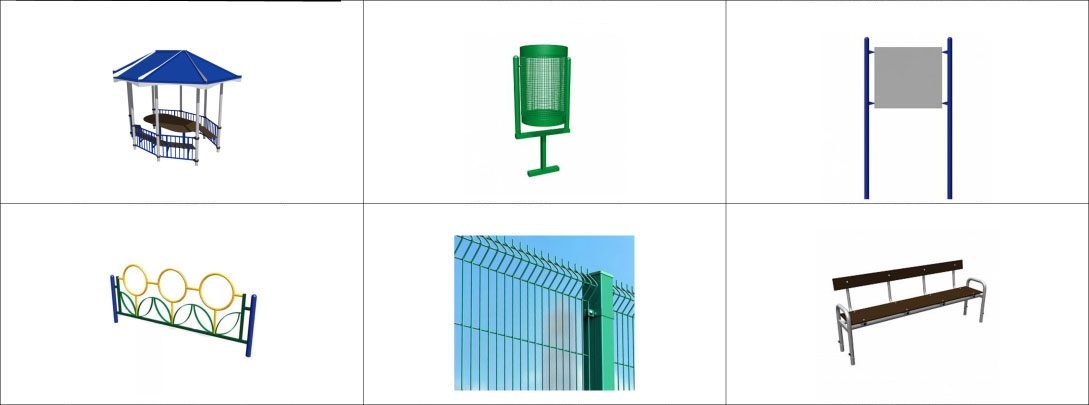 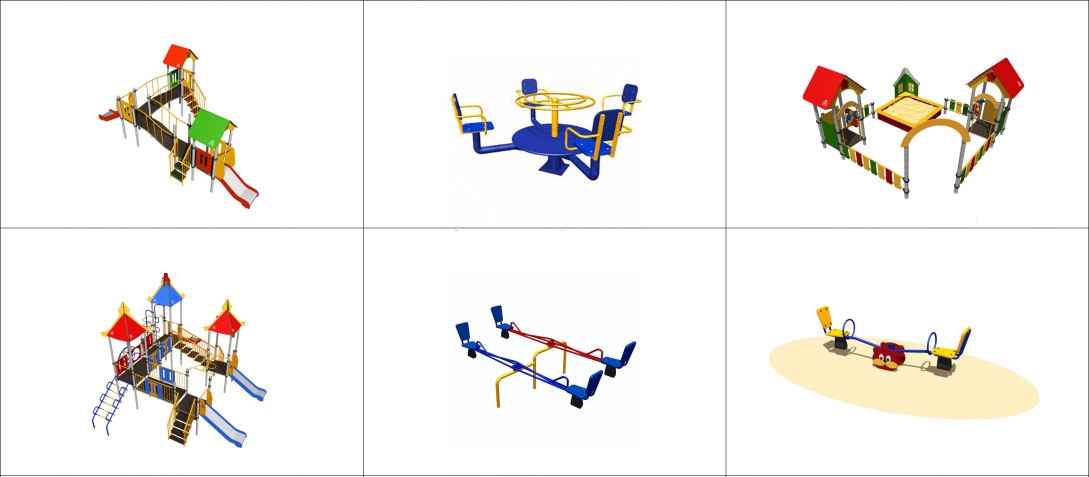 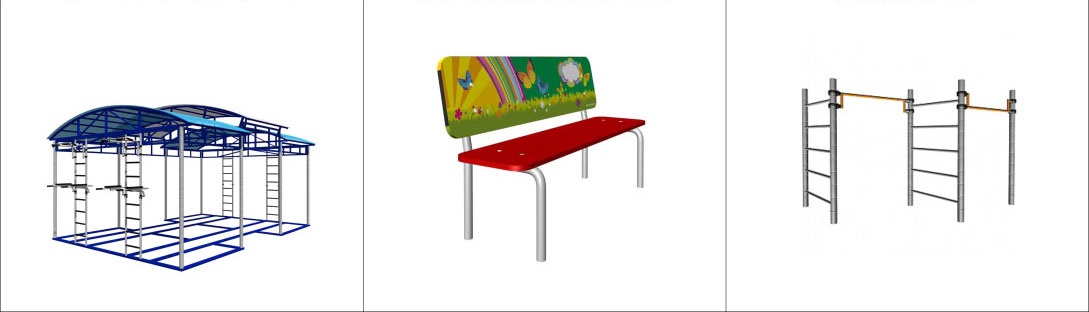 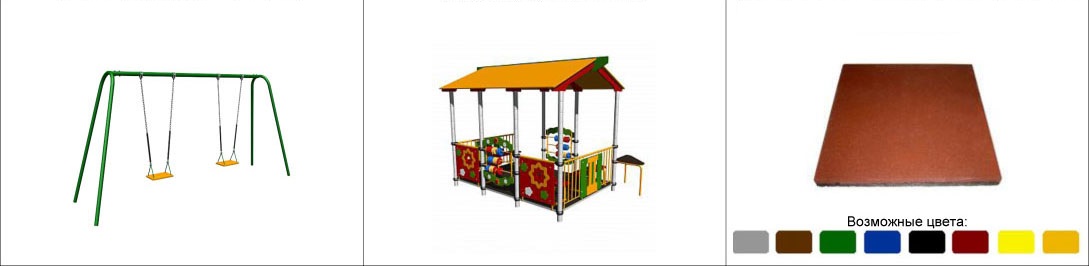 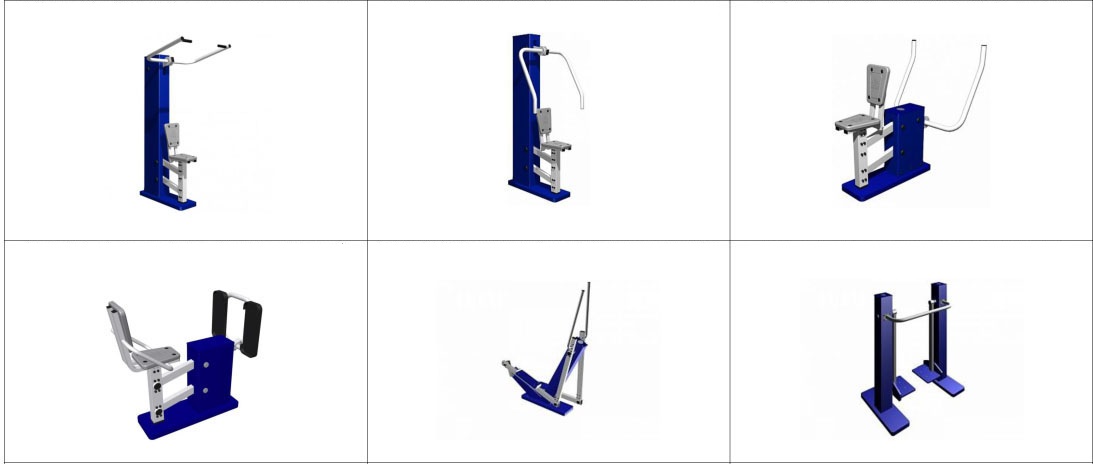 Решение проблемы по благоустройству населенных пунктов поселения -  использование программно-целевого метода. Комплексное решение проблемы окажет  положительный эффект на санитарно-эпидемиологическую обстановку, предотвратит угрозу жизни и безопасности граждан, будет способствовать повышению уровня их комфортного проживания.Реализация мероприятий данной программы имеет социальную и общественную значимость в Молчановском районе. Будет обеспечена круглогодичная связь сельских населенных пунктов района с сетью автомобильных дорог общего пользования.3. Цели и задачи муниципальной программы, показатели цели и задач муниципальной программыЦелью Программы является улучшение комфортности проживания населения на территории Молчановского района. Основными задачами Программы являются: 1. Развитие и улучшение сети автомобильных дорог общего пользования местного значения на территории муниципального образования «Молчановский район». Модернизация и развитие систем жизнеобеспечения  района для повышения надежности и устойчивости снабжения потребителей коммунальными услугами нормативного качества, стабилизация стоимости услуг для потребителей и улучшение комфортности проживания на территории Молчановского района.3. Повышение  энергетической эффективности в жилищном фонде, учреждениях и организациях Молчановского района.4. Ресурсное обеспечение муниципальной программы5. Управление и контроль за реализацией муниципальной программы, в том числе анализ рисков реализации муниципальной программыОтветственным исполнителем за реализацию муниципальной программы является заместитель Главы Молчановского района – начальник Управления по вопросам жизнеобеспечения и безопасности Администрации Молчановского района. Соисполнителями муниципальной программы являются Администрация Молчановского района (Управление по вопросам жизнеобеспечения и безопасности), муниципальное казенное учреждение «Отдел по управлению муниципальным имуществом Администрации Молчановского района Томской области».Участниками муниципальной программы являются Администрация Молчановского района (Управление по вопросам жизнеобеспечения и безопасности), муниципальное казенно учреждение «Отдел по управлению муниципальным имуществом Администрации Молчановского района Томской области».Реализация муниципальной программы осуществляется путем выполнения предусмотренных в муниципальной программе мероприятий. Взаимодействие между соисполнителями муниципальной программы осуществляет заместитель Главы Молчановского района – начальник Управления по вопросам жизнеобеспечения и безопасности Администрации Молчановского района. Заместитель Главы Молчановского района – начальник Управления по вопросам жизнеобеспечения и безопасности совместно с соисполнителями муниципальной программы с учетом выделяемых на реализацию муниципальной программы финансовых средств ежегодно уточняют целевые индикаторы и показатели, затраты на мероприятия муниципальной программы, механизм реализации и состав участников муниципальной программы и мероприятий, принимают меры по полному и качественному выполнению мероприятий муниципальной программы.Внесение изменений в муниципальную программу, в том числе уточнение затрат на мероприятия муниципальной программы, осуществляется в установленном действующим законодательством порядке.Объем финансирования муниципальной программы за счет средств федерального, областного бюджетов, бюджета муниципального образования «Молчановский район», внебюджетных источников на 2017 - 2022 годы носит прогнозный характер.Привлечение средств внебюджетных источников основывается на принципе добровольности организаций финансировать мероприятия муниципальной программы.Объемы финансирования муниципальной программы из бюджета муниципального образования «Молчановский район» подлежат ежегодному уточнению при разработке и принятии бюджета на очередной финансовый год.Контроль за реализацией муниципальной программы осуществляет заместитель Главы Молчановского района – начальник Управления по вопросам жизнеобеспечения и безопасности. Текущий контроль и управление программой осуществляют заместитель Главы Молчановского района -  начальник Управления по вопросам жизнеобеспечения и безопасности совместно с соисполнителями муниципальной программы. Текущий контроль осуществляется постоянно в течение всего периода реализации муниципальной программы путем мониторинга муниципальной программы и анализа промежуточных результатов.В необходимых случаях заместитель Главы Молчановского района - начальник Управления по вопросам жизнеобеспечения и безопасности, в том числе на основании предложений соисполнителей муниципальной программы, готовит предложения о корректировке перечня мероприятий муниципальной программы и средств на их реализацию для утверждения в установленном порядке.Соисполнители муниципальной программы представляют ответственному исполнителю муниципальной программы отчет о реализации муниципальной программы (годовой отчет - в срок до 15 января года, следующего за отчетным годом) и об использовании финансовых ресурсов.К основным рискам реализации муниципальной программы относятся:- финансово-экономические риски - ухудшение экономической ситуации в районе, которое может привести к недофинансированию мероприятий муниципальной программы, в том числе за счет средств бюджета муниципального образования «Молчановский район», внебюджетных источников. Минимизация рисков недофинансирования мероприятий муниципальной программы из местного бюджета и внебюджетных источников осуществляется путем формирования механизмов инвестиционной привлекательности проектов, развития государственно-частного партнерства;- нормативные правовые риски - непринятие или несвоевременное принятие необходимых нормативных правовых актов, внесение существенных изменений в решение Думы Молчановского района о бюджете на очередной финансовый год повлияет на выполнение мероприятий муниципальной программы и достижение целей муниципальной программы;- организационные и управленческие риски - неэффективная организационная схема и рассогласованность позиций с соисполнителями и участниками муниципальной программы могут приводить к неэффективному управлению процессом реализации муниципальной программы, низкому качеству реализации мероприятий муниципальной программы на районном уровне и уровне муниципальных учреждений Молчановского района. Устранение риска возможно за счет организации единого координационного органа по реализации муниципальной программы и обеспечения постоянного и оперативного мониторинга (в том числе социологического) реализации муниципальной программы, а также за счет корректировки муниципальной программы на основе анализа данных мониторинга. Важным средством снижения риска является принятие управленческих решений в рамках муниципальной программы с учетом информации, поступающей от соисполнителей муниципальной программы.Социальные риски, связанные с сопротивлением общественности и представителей бизнеса реализации мероприятий муниципальной программы. Минимизация риска возможна за счет обеспечения широкого привлечения общественности к обсуждению целей, задач и механизмов развития образования, а также публичного освещения хода и итогов реализации муниципальной программы.Меры управления рисками с целью минимизации их влияния на достижение цели муниципальной программы:- планирование и прогнозирование. Риск недостижения ожидаемых конечных результатов муниципальной программы является типичным в случае недофинансирования мероприятий, предусмотренных муниципальной программой, на его минимизацию направлены меры по планированию работ в части уточнения мероприятий муниципальной программы;- применение правовых методов влияния (совокупность нормативных правовых актов), способствующих достижению цели муниципальной программы;- формирование и использование системы контроля на всех стадиях реализации муниципальной программы.                                                        Приложение № 1 к муниципальной программе«Содержание и развитие муниципального хозяйства Молчановского района 2017-2022 годы»1. Паспорт подпрограммы 1 «Сохранение и развитие автомобильных дорог Молчановского района»Характеристика сферы реализации подпрограммы 1,описание основных проблем в указанной сфере и прогноз ее развитияАвтомобильные дороги являются важнейшей составной частью транспортной системы Молчановского района. От наличия и уровня транспортно-эксплуатационного состояния сети автомобильных дорог во многом зависит территориальная целостность и единство экономического пространства, свобода передвижения граждан, перемещение товаров и услуг, решение задач экономического роста района.Автомобильные дороги общего пользования местного значения находятся в собственности администраций сельских поселений Молчановского района, их общая протяженность составляет 256,2 км.Автомобильные дороги, находящиеся в Казне муниципального образования «Молчановский район», соединяют населенные пункты с. Сарафановка, д. Майково, д. Новая Тювинка, п. Нефтебаза, д. Прогресс с сетью дорог общего пользования. Протяженность дорог, находящиеся в Казне муниципального образования «Молчановский район» составляет 27,1 км.Недооценка роли автомобильных дорог и отставание в развитии дорожной сети являются одной из причин экономических трудностей, отставания в развитии социальной инфраструктуры.Состояние сети дорог определяется своевременностью, полнотой и качеством выполнения работ по содержанию, ремонту, капитальному ремонту и реконструкции дорог и зависит напрямую от объемов финансирования и стратегии распределения финансовых ресурсов в условиях их ограниченных объемов. Низкий уровень технического состояния и несоответствие параметров дорог интенсивности дорожного движения приводит к увеличению стоимости перевозок, ухудшению экологической обстановки в связи с увеличением эмиссии вредных веществ, увеличению расхода горючего, неудовлетворенности населения в автотранспортной доступности. Автомобильные дороги Молчановского района имеют недостаточную прочность дорожного полотна, ежегодно требуется капитальный ремонт дорог,  грейдирование дорог, отсыпка полотна, ямочный ремонт покрытия дорог для поддержания их в рабочем состоянии.Также необходимо провести работы по безопасности дорожного движения в соответствии с установленными требованиями и нормативами.Разработка подпрограммы вызвана необходимостью проведения реконструкции существующих автомобильных дорог общего пользования местного значения на территории муниципального образования «Молчановский район» и последующего содержания дорог. Реализация мероприятий данной подпрограммы имеет социальную и общественную значимость в Молчановском районе. Будет обеспечена круглогодичная связь сельских населенных пунктов района с сетью дорог общего пользования.3.Перечень показателей цели и задач подпрограммы 1и сведения о порядке сбора информациипо показателям и методике их расчета4.Перечень ведомственных целевых программ,основных мероприятий и ресурсное обеспечение реализации подпрограммы 1Приложение № 2 к муниципальной программе«Содержание и развитие муниципального хозяйства Молчановского района 2017-2022 годы»1. Паспорт подпрограммы 2 «Развитие систем жизнеобеспечения населения и улучшение комфортности проживанияна территории Молчановского района»2. Характеристика сферы реализации подпрограммы 2, описание основных проблем в указанной сфере и прогноз ее развитияНаселение Молчановского района на 1 января 2016 г. составило 12,623 тыс. человек. В состав района входят 5 сельских поселений: Молчановское сельское поселение, в которое входит 6 населенных пунктов, Тунгусовское сельское поселение, в которое входит 6 населенных пунктов, Наргинское сельское поселение, в которое входит 3 населенных пункта, Могочинское сельское поселение, в которое входит 3 населенных пункта, Суйгинское сельское поселение, в которое входит 1 населенный пункт. Демографическая ситуация характеризуется снижением численности населения района как за счет естественной убыли, так и за счет миграции.Жилищно-коммунальное хозяйство продолжает оставаться важнейшей отраслью экономики района. В жилищной сфере темпы нового строительства по сравнению с 1990 годом упали более чем в 9 раз, и только в последние два года наметился некоторый рост. Ветхий и аварийный фонд составил 18,3 % от общей площади. Обеспеченность жилой площадью на одного жителя в районе составляет- 24,3 м2 на человека. В результате хронического недоремонта современное состояние объектов коммунальной инфраструктуры района характеризуется высокой степенью износа оборудования (для большинства объектов процент износа составляет от 30 % до 70 %). В среднем 60 % инженерных коммуникаций отслужили нормативный срок.Следствием этого являются сверхнормативные потери в сетях, низкий коэффициент полезного действия оборудования, повышенная аварийность. Продолжает оставаться низким уровень благоустройства жилфонда, при этом в последние годы отмечена тенденция его дальнейшего снижения. Это означает необходимость более высоких затрат на эксплуатацию и содержание объектов коммунальной инфраструктуры. Модернизация объектов жилищно-коммунального хозяйства с целью повышения ресурсной эффективности производства услуг носит ограниченный характер.Коммунальный комплекс Молчановского района ежегодно требует увеличения средств для своего функционирования. Низкий уровень финансирования приводит к накоплению недоремонта и дальнейшему снижению надежности работы коммунальных систем и качеству оказания услуг. Действующие тарифы не соответствуют реальной стоимости услуг и не обеспечивают объективно необходимых текущих расходов и инвестиционных затрат коммунальных предприятий. Привести тарифы в соответствие с реальной потребительской стоимостью не позволяет низкий уровень доходов населения. Отсутствие обоснованных программ развития коммунальной инфраструктуры района не позволяет рассчитывать на инвестиционную составляющую в тарифе.Нормализация ситуации невозможна без изменения традиционных подходов, сложившихся в коммунальном комплексе и опирающихся на бюджетное финансирование.Качественные изменения названных тенденций могут быть достигнуты комплексом мероприятий, направленных на устойчивое развитие отрасли на основе внебюджетных источников финансирования.Стабилизация тарифов за счет модернизации возможна лишь при значительном эффекте и высоком уровне платежеспособности. Платежная дисциплина является итогом соответствия тарифной политики, пороговым значением способности и готовности населения платить за жилищно-коммунальные услуги, она определяет финансовую устойчивость жилищно-коммунального хозяйства и его привлекательность для частного бизнеса. Нормативная стоимость (единичные расценки) работ по благоустройству дворовых территорий, входящих в минимальный перечень видов работ и перечень дополнительных видов работ по благоустройству дворовых территорийАктуальность разработки мероприятия обусловлена как социальными, так и экономическими факторами и направлена на  повышение эффективности работ по благоустройству территорий и создание комфортной среды проживания.		Разработка и реализация мероприятия позволит комплексно подойти к развитию благоустройства дворовых территорий, объектов благоустройства, общественных территорий, обеспечить их согласованное развитие и функционирование, соответственно, более эффективное использование финансовых и материальных ресурсов. Реализация данной Программы  окажет существенное влияние на социально-экономическое развитие муниципального образования. Приоритетами муниципальной политики в сфере благоустройства территории муниципального образования являются:повышение комфортности условий проживания граждан;благоустройство территорий.Цель программы: повышение уровня благоустройства территории муниципального образования «Молчановский район». Задачи программы:Ремонт дворовых территорий муниципального образования «Молчановский район»;Ремонт общественных территорий муниципального образования «Молчановский район». Завершение реализации мероприятия до конца 2022 года.сформирован адресный перечень дворовых территорий, общественных территорий, подлежащих включению в муниципальную программу, по предложениям заинтересованных лиц Адресный перечень дворовых территорий на 2017 год:Томская область, Молчановский район, с. Молчаново, ул.Степная, 4; Томская область, Молчановский район, с. Молчаново, ул.Степная, 8; Томская область, Молчановский район, с. Молчаново, ул.Степная, 8а; Томская область, Молчановский район, с. Молчаново, ул.Степная, 8б;Томская область, Молчановский район, с. Молчаново, ул.Степная, 8в; Томская область, Молчановский район, с. Молчаново, ул.Степная, 8г; Томская область, Молчановский район, с. Молчаново, ул.Степная, 8д; Томская область, Молчановский район, с. Молчаново, ул.Садовая, 22; Томская область, Молчановский район, с. Молчаново, ул.Гагарина,5; Томская область, Молчановский район, с. Молчаново, ул.Степная, 6; Томская область, Молчановский район, с. Молчаново, ул.Степная, 7; Томская область, Молчановский район, с. Молчаново, ул.Степная, 8; Томская область, Молчановский район, с. Молчаново, ул.Степная, 9; Адресный перечень общественных территорий на 2017 год:Томская область, Молчановский район, с. Молчаново детский парк «Мечта».            Адресный перечень дворовых территорий на 2018 год:            Томская область, Молчановский район, с.Нарга, ул. О.Кошевого 2,6           Адресный перечень общественных территорий на 2018 год:            Томская область, Молчановский район, с.Нарга, ул.К.Маркса 30б           Адресный перечень общественных территорий на 2019 год:           Томская область, Молчановский район, с.Нарга, ул.К.Маркса 30б           Томская область, Молчановский район, с.Могочино, ул. Заводская,3          Адресный перечень общественных территорий на 2020 год:          Томская область, Молчановский район, с.Нарга, ул.К.Маркса 30б          Томская область, Молчановский район, с.Могочино, ул. Заводская,3          Адресный перечень общественных территорий на 2021 год:          Томская область, Молчановский район, с.Могочино, ул. Заводская,3          Адресный перечень общественных территорий на 2022 год:          Томская область, Молчановский район, с.Могочино, ул. Заводская,3В целях осуществления контроля и координации реализации настоящего мероприятия создана комиссия:Утверждена общественная комиссия распоряжением Администрации Молчановского района от 21.08.2019 № 254-р «О создании общественной комиссии по обеспечению реализации мероприятий муниципальных программ в сфере благоустройства и формирования комфортной городской среды на территории муниципального образования «Молчановский район».Контроль и координация реализации настоящей муниципальной программы осуществляется также собственниками многоквартирных домов.Все решения, касающиеся благоустройства общественных территорий, принимаются открыто и гласно с учетом мнения жителей муниципального образования.Для повышения уровня доступности информации и информирования граждан и других заинтересованных лиц о задачах и проектах по благоустройству дворовых территорий, общественных территорий на официальном портале муниципального образования в сети «Интернет» создан раздел, предоставляющий наиболее полную и актуальную информацию по реализации настоящей муниципальной программы (http://www.kradm.tomsk.ru/ForSGcntKR.html).Гражданам, организациям, предоставлена возможность внести свои предложения и дополнения к представленному проекту благоустройства общественной территории в муниципальную программу. Такие предложения принимались по электронной почте и при личном приеме Главами сельских поселений.Главным распорядителем средств бюджета муниципального образования, предусмотренных на реализацию настоящей муниципальной программы, являются муниципальные образования: Молчановский район и сельские поселения.Выполнение работ по благоустройству дворовых территорий включает в себя:а) минимальный перечень видов работ по благоустройству дворовых территорий:ремонт дворовых проездов; обеспечение освещения дворовых территорий; установка скамеек, урн;б) перечень дополнительных видов работ по благоустройству дворовых территорий:оборудование детских и спортивных площадок;оборудование автомобильных парковок;озеленение территорий;оборудование площадок для сбора коммунальных отходов, включая раздельный сбор отходов;устройство и ремонт ограждений различного функционального назначения;устройство и ремонт дворовых тротуаров и пешеходных дорожек;устройство пандуса;устройство водоотводных лотков.Собственники помещений в многоквартирных домах, собственники иных зданий и сооружений, расположенных в границах дворовой территории, подлежащей благоустройству (далее - заинтересованные лица) обеспечивают финансовое участие в реализации мероприятий по благоустройству дворовой территории в размере не менее 20 % от общего объема средств, необходимого на реализацию мероприятий по благоустройству дворовой территории.Заинтересованные лица обеспечивают трудовое участие в реализации мероприятий по благоустройству дворовых территорий. Под трудовым (неденежным) участием понимается, в том числе выполнение заинтересованными лицами неоплачиваемых работ, не требующих специальной квалификации, как например, подготовка объекта (дворовой территории) к началу работ (земляные работы, демонтаж старого оборудования, уборка мусора), покраска оборудования, озеленение территории, посадка деревьев, охрана объекта (дворовой территории).При определении ориентировочной цены на выполнение работ рекомендуется применять нормативную стоимость (единичные расценки) работ по благоустройству дворовых территорий. Визуализированный перечень образцов элементов благоустройства, предполагаемых к размещению на дворовой территории.Включение дворовых территорий в настоящую муниципальную программу осуществляется на основании Порядка и сроков представления, рассмотрения и оценки предложений заинтересованных лиц о включении дворовой территории в муниципальную программу формирования современной городской среды на 2017-2022 годы.Порядок включения предложений заинтересованных лиц о включении дворовой территории в муниципальную программу предусматривает установление периода приема предложений, проведение Общественной комиссией оценки поступивших заявок, а в случае, если несколько предложений наберут одинаковое количество баллов, очередность включения в перечень домов определяется исходя из даты поступления предложения, приоритет отдается предложению, поступившему ранее.  Одним из требований к дизайн-проекту является необходимость предусматривать проведение мероприятий по благоустройству с учетом необходимости обеспечения физической, пространственной и информационной доступности зданий, сооружений, территорий для инвалидов и других маломобильных групп населения.Мероприятия по проведению работ по образованию земельных участков, на которых расположены многоквартирные дома, работы по благоустройству дворовых территорий которых софинансируются из бюджета субъекта Российской Федерации; Условие о предельной дате заключения соглашений по результатам закупки товаров, работ и услуг для обеспечения муниципальных нужд в целях реализации муниципальных программ не позднее 1 июля года предоставления субсидии - для заключения соглашений на выполнение работ по благоустройству общественных территорий, не позднее 1 мая года предоставления субсидии - для заключения соглашений на выполнение работ по благоустройству дворовых территорий, за исключением случаев обжалования действий (бездействия) заказчика и (или) комиссии по осуществлению закупок и (или) оператора электронной площадки при осуществлении закупки товаров, работ, услуг в порядке, установленном законодательством Российской Федерации, при которых срок заключения таких соглашений продлевается на срок указанного обжалования:Обеспечение органами местного самоуправления муниципальных образований Томской области установления минимального трехлетнего гарантийного срока на результаты выполненных работ по благоустройству дворовых и общественных территорий, софинансируемых за счет средств Субсидии из областного бюджета, а также условия о предельной дате заключения соглашений по результатам закупки товаров, работ и услуг для обеспечения муниципальных нужд в целях реализации муниципальных программ - 1 июля года предоставления субсидии (для заключения соглашений на выполнение работ по благоустройству общественных территорий) либо 1 мая года предоставления субсидии (для заключения соглашений на выполнение работ по благоустройству дворовых территорий.Обязательство органов местного самоуправления муниципальных образований Томской области по созданию условий для привлечения добровольцев (волонтеров) к участию в реализации мероприятий, возникающих при реализации мероприятий по благоустройству.	Мероприятия по инвентаризации уровня благоустройства индивидуальных жилых домов и земельных участков, предоставленных для их размещения, с заключением по результатам инвентаризации соглашений с собственниками (пользователями) указанных домов (собственниками (землепользователями) земельных участков) об их благоустройстве не позднее 2020 года в соответствии с требованиями утвержденных правил благоустройства территории, порядок проведения такой инвентаризации;	Адресный перечень объектов недвижимого имущества (включая объекты незавершенного строительства) и земельных участков, находящихся в собственности (пользовании) юридических лиц и индивидуальных предпринимателей, которые подлежат благоустройству не позднее 2020 года за счет средств указанных лиц в соответствии с заключенными соглашениями;При этом, исключение дворовой территории из перечня дворовых территорий, подлежащих благоустройству в рамках реализации федерального и регионального проектов, возможно только при условии одобрения соответствующего решения муниципального образования на Межведомственной комиссии, созданной в соответствии с постановлением Правительства Российской Федерации от 10 февраля 2017 г. № 169 «Об утверждении правил предоставления и распределения субсидий из федерального бюджета бюджетам субъектов Российской Федерации на поддержку государственных программ субъектов Российской Федерации и муниципальных программ формирования современной городской среды.3. Перечень показателей цели и задач подпрограммы 2и сведения о порядке сбора информациипо показателям и методике их расчета4. Перечень ведомственных целевых программ, основных мероприятийи ресурсное обеспечение реализации подпрограммы 2                                                                                                             Приложение № 3 к муниципальной программе«Содержание и развитие муниципального хозяйства Молчановского района 2017-2022 годы»1.Паспорт подпрограммы 3 «Повышение энергетической эффективности на территории Молчановского района»2. Характеристика сферы реализации подпрограммы 3, описание основных проблем в указанной сфере и прогноз ее развитияДля Молчановского района характерен высокий уровень территориальной дифференциации (социально-экономическое положение отдельных населенных пунктов резко различается) и выраженная концентрация мелких населенных пунктов, несамостоятельных и полностью зависимых в экономическом, инфраструктурном и социальном отношении от более крупных населенных пунктов. За последние несколько лет в районе прекратили деятельность крупные и средние предприятия лесоперерабатывающего комплекса, пищевой промышленности, транспорта, что привело к значительному сокращению объемов промышленного производства. Лесная отрасль, обладающая высоким сырьевым потенциалом, в структуре промышленного производства района занимает весьма скромное место.Ситуация в жилищно-коммунальном хозяйстве района не является критической, однако, можно выделить две основные проблемы, сдерживающие развитие отрасли: рост тарифов на коммунальное обслуживание, обусловленный ростом цен на энергоресурсы и общеэкономическими проблемами отрасли, а также неплатежи населения, обусловленные низким уровнем доходов.Техническое состояние коммунальной инфраструктуры района, характеризуется значительным физическим износом. Большинство объектов отслужили нормативный срок и требуют замены. Изношенность основных фондов жилищно-коммунального хозяйства, высокая аварийность системы водоснабжения, потери в тепловых сетях обусловили высокие тарифы на жилищно-коммунальное обслуживание. Молчановский район активно участвует в газификации территории, часть проблем теплоснабжения решена за счет газификации района.Особое внимание следует обратить на низкое качество воды, отсутствие централизованной системы обезжелезивания воды и низкий уровень водоподготовки. Для части населения низкий уровень жилищно-коммунальных услуг, в особенности низкое качество питьевой воды, является основанием для смены места жительства.Продолжает оставаться низким уровень благоустройства жилфонда, при этом в последние годы отмечена тенденция его дальнейшего снижения. Это означает необходимость более высоких затрат на эксплуатацию и содержание объектов коммунальной инфраструктуры. Очевидна необходимость дополнительной помощи таким поселениям на начальном этапе реализации программы. В месте с тем, чрезвычайно низкая ресурсная эффективность коммунальных систем свидетельствует об отсутствии должного контроля со стороны органов местного самоуправления за механизмом ценообразования.В коммунальной сфере деятельность жилищно-коммунального хозяйства является убыточной по всем видам оказываемых услуг, кроме водоснабжения.В результате хронического недоремонта современное состояние объектов коммунальной инфраструктуры района характеризуется высокой степенью износа оборудования (для большинства объектов процент износа составляет от 30 % до 70 %). В среднем 60 % инженерных коммуникаций отслужили нормативный срок.Следствием этого являются сверхнормативные потери в сетях, низкий коэффициент полезного действия оборудования, повышенная аварийность. Модернизация объектов ЖКК с целью повышения ресурсной эффективности производства услуг носит ограниченный характер.Коммунальный комплекс Молчановского района ежегодно требует увеличения средств для своего функционирования. Низкий уровень финансирования приводит к накоплению недоремонта и дальнейшему снижению надежности работы коммунальных систем и качеству оказания услуг. Действующие тарифы не соответствуют реальной стоимости услуг и не обеспечивают объективно необходимых текущих расходов и инвестиционных затрат коммунальных предприятий. Привести тарифы в соответствие с реальной потребительской стоимостью не позволяет низкий уровень доходов населения. Отсутствие обоснованных программ развития коммунальной инфраструктуры поселений не позволяет рассчитывать на инвестиционную составляющую в тарифе.Нормализация ситуации невозможна без изменения традиционных подходов, сложившихся в коммунальном комплексе и опирающихся на бюджетное финансирование.Качественные изменения названных тенденций могут быть достигнуты комплексом мероприятий, направленных на устойчивое развитие отрасли на основе внебюджетных источников финансирования.3. Перечень показателей цели и задач подпрограммы 3и сведения о порядке сбора информациипо показателям и методике их расчета4. Перечень ведомственных целевых программ,основных мероприятий и ресурсное обеспечение реализации подпрограммы 3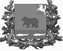          администрация молчановского РАЙОНА      Томской области     Постановление 30.12.2016                                                                                                                                               № 667 с. МолчановоОб утверждении муниципальной программы «Содержание и развитие муниципального хозяйства Молчановского района на 2017 – 2022 годы»(в ред. от 31.03.2020 № 171)В соответствии со статьей 179 Бюджетного кодекса Российской Федерации, постановлением Администрации Молчановского района от 28.12.2015 № 640 «Об утверждении Порядка принятия решений о разработке муниципальных программ Молчановского района, их формирования и реализации» ПОСТАНОВЛЯЮ:1. Утвердить муниципальную программу «Содержание и развитие муниципального хозяйства Молчановского района на 2017-2022 годы» согласно приложению к настоящему постановлению.2. Настоящее постановление вступает в силу со дня его официального опубликованию в официальном печатном издании «Вестник Молчановского района» и подлежит размещению на официальном сайте муниципального  образования «Молчановский район» (http://www.molchanovo.ru/).3. Контроль за исполнением настоящего постановления возложить на заместителя Главы Молчановского района  - начальника Управления по вопросам жизнеобеспечения и безопасности  Администрации Молчановского района В.Н. Зыкова.Екатерина Александровна Усова(838 256)21-6-81В дело – 1Зыков В.Н. -1Управление финансов – 1 ОУМИ – 1Наименование муниципальной программыМуниципальная программа «Содержание и развитие муниципального хозяйства Молчановского района на 2017-2022 годы»Муниципальная программа «Содержание и развитие муниципального хозяйства Молчановского района на 2017-2022 годы»Муниципальная программа «Содержание и развитие муниципального хозяйства Молчановского района на 2017-2022 годы»Муниципальная программа «Содержание и развитие муниципального хозяйства Молчановского района на 2017-2022 годы»Муниципальная программа «Содержание и развитие муниципального хозяйства Молчановского района на 2017-2022 годы»Муниципальная программа «Содержание и развитие муниципального хозяйства Молчановского района на 2017-2022 годы»Муниципальная программа «Содержание и развитие муниципального хозяйства Молчановского района на 2017-2022 годы»Муниципальная программа «Содержание и развитие муниципального хозяйства Молчановского района на 2017-2022 годы»Муниципальная программа «Содержание и развитие муниципального хозяйства Молчановского района на 2017-2022 годы»Муниципальная программа «Содержание и развитие муниципального хозяйства Молчановского района на 2017-2022 годы»Муниципальная программа «Содержание и развитие муниципального хозяйства Молчановского района на 2017-2022 годы»Муниципальная программа «Содержание и развитие муниципального хозяйства Молчановского района на 2017-2022 годы»Муниципальная программа «Содержание и развитие муниципального хозяйства Молчановского района на 2017-2022 годы»Муниципальная программа «Содержание и развитие муниципального хозяйства Молчановского района на 2017-2022 годы»Муниципальная программа «Содержание и развитие муниципального хозяйства Молчановского района на 2017-2022 годы»Ответственный исполнитель муниципальной программыАдминистрация Молчановского района (заместитель Главы Молчановского района – начальник Управления по вопросам жизнеобеспечения и безопасности)Администрация Молчановского района (заместитель Главы Молчановского района – начальник Управления по вопросам жизнеобеспечения и безопасности)Администрация Молчановского района (заместитель Главы Молчановского района – начальник Управления по вопросам жизнеобеспечения и безопасности)Администрация Молчановского района (заместитель Главы Молчановского района – начальник Управления по вопросам жизнеобеспечения и безопасности)Администрация Молчановского района (заместитель Главы Молчановского района – начальник Управления по вопросам жизнеобеспечения и безопасности)Администрация Молчановского района (заместитель Главы Молчановского района – начальник Управления по вопросам жизнеобеспечения и безопасности)Администрация Молчановского района (заместитель Главы Молчановского района – начальник Управления по вопросам жизнеобеспечения и безопасности)Администрация Молчановского района (заместитель Главы Молчановского района – начальник Управления по вопросам жизнеобеспечения и безопасности)Администрация Молчановского района (заместитель Главы Молчановского района – начальник Управления по вопросам жизнеобеспечения и безопасности)Администрация Молчановского района (заместитель Главы Молчановского района – начальник Управления по вопросам жизнеобеспечения и безопасности)Администрация Молчановского района (заместитель Главы Молчановского района – начальник Управления по вопросам жизнеобеспечения и безопасности)Администрация Молчановского района (заместитель Главы Молчановского района – начальник Управления по вопросам жизнеобеспечения и безопасности)Администрация Молчановского района (заместитель Главы Молчановского района – начальник Управления по вопросам жизнеобеспечения и безопасности)Администрация Молчановского района (заместитель Главы Молчановского района – начальник Управления по вопросам жизнеобеспечения и безопасности)Администрация Молчановского района (заместитель Главы Молчановского района – начальник Управления по вопросам жизнеобеспечения и безопасности)Соисполнители муниципальной программыАдминистрация Молчановского района (Управление по вопросам жизнеобеспечения и безопасности)Администрация Молчановского района (Управление по вопросам жизнеобеспечения и безопасности)Администрация Молчановского района (Управление по вопросам жизнеобеспечения и безопасности)Администрация Молчановского района (Управление по вопросам жизнеобеспечения и безопасности)Администрация Молчановского района (Управление по вопросам жизнеобеспечения и безопасности)Администрация Молчановского района (Управление по вопросам жизнеобеспечения и безопасности)Администрация Молчановского района (Управление по вопросам жизнеобеспечения и безопасности)Администрация Молчановского района (Управление по вопросам жизнеобеспечения и безопасности)Администрация Молчановского района (Управление по вопросам жизнеобеспечения и безопасности)Администрация Молчановского района (Управление по вопросам жизнеобеспечения и безопасности)Администрация Молчановского района (Управление по вопросам жизнеобеспечения и безопасности)Администрация Молчановского района (Управление по вопросам жизнеобеспечения и безопасности)Администрация Молчановского района (Управление по вопросам жизнеобеспечения и безопасности)Администрация Молчановского района (Управление по вопросам жизнеобеспечения и безопасности)Администрация Молчановского района (Управление по вопросам жизнеобеспечения и безопасности)Соисполнители муниципальной программыМуниципальное казенное учреждение «Отдел по управлению муниципальным имуществом Администрации Молчановского района Томской области»Муниципальное казенное учреждение «Отдел по управлению муниципальным имуществом Администрации Молчановского района Томской области»Муниципальное казенное учреждение «Отдел по управлению муниципальным имуществом Администрации Молчановского района Томской области»Муниципальное казенное учреждение «Отдел по управлению муниципальным имуществом Администрации Молчановского района Томской области»Муниципальное казенное учреждение «Отдел по управлению муниципальным имуществом Администрации Молчановского района Томской области»Муниципальное казенное учреждение «Отдел по управлению муниципальным имуществом Администрации Молчановского района Томской области»Муниципальное казенное учреждение «Отдел по управлению муниципальным имуществом Администрации Молчановского района Томской области»Муниципальное казенное учреждение «Отдел по управлению муниципальным имуществом Администрации Молчановского района Томской области»Муниципальное казенное учреждение «Отдел по управлению муниципальным имуществом Администрации Молчановского района Томской области»Муниципальное казенное учреждение «Отдел по управлению муниципальным имуществом Администрации Молчановского района Томской области»Муниципальное казенное учреждение «Отдел по управлению муниципальным имуществом Администрации Молчановского района Томской области»Муниципальное казенное учреждение «Отдел по управлению муниципальным имуществом Администрации Молчановского района Томской области»Муниципальное казенное учреждение «Отдел по управлению муниципальным имуществом Администрации Молчановского района Томской области»Муниципальное казенное учреждение «Отдел по управлению муниципальным имуществом Администрации Молчановского района Томской области»Муниципальное казенное учреждение «Отдел по управлению муниципальным имуществом Администрации Молчановского района Томской области»Участники муниципальной программыАдминистрация Молчановского района (Управление по вопросам жизнеобеспечения и безопасности)Администрация Молчановского района (Управление по вопросам жизнеобеспечения и безопасности)Администрация Молчановского района (Управление по вопросам жизнеобеспечения и безопасности)Администрация Молчановского района (Управление по вопросам жизнеобеспечения и безопасности)Администрация Молчановского района (Управление по вопросам жизнеобеспечения и безопасности)Администрация Молчановского района (Управление по вопросам жизнеобеспечения и безопасности)Администрация Молчановского района (Управление по вопросам жизнеобеспечения и безопасности)Администрация Молчановского района (Управление по вопросам жизнеобеспечения и безопасности)Администрация Молчановского района (Управление по вопросам жизнеобеспечения и безопасности)Администрация Молчановского района (Управление по вопросам жизнеобеспечения и безопасности)Администрация Молчановского района (Управление по вопросам жизнеобеспечения и безопасности)Администрация Молчановского района (Управление по вопросам жизнеобеспечения и безопасности)Администрация Молчановского района (Управление по вопросам жизнеобеспечения и безопасности)Администрация Молчановского района (Управление по вопросам жизнеобеспечения и безопасности)Администрация Молчановского района (Управление по вопросам жизнеобеспечения и безопасности)Участники муниципальной программыМуниципальное казенное учреждение «Отдел по управлению муниципальным имуществом Администрации Молчановского района Томской области»Муниципальное казенное учреждение «Отдел по управлению муниципальным имуществом Администрации Молчановского района Томской области»Муниципальное казенное учреждение «Отдел по управлению муниципальным имуществом Администрации Молчановского района Томской области»Муниципальное казенное учреждение «Отдел по управлению муниципальным имуществом Администрации Молчановского района Томской области»Муниципальное казенное учреждение «Отдел по управлению муниципальным имуществом Администрации Молчановского района Томской области»Муниципальное казенное учреждение «Отдел по управлению муниципальным имуществом Администрации Молчановского района Томской области»Муниципальное казенное учреждение «Отдел по управлению муниципальным имуществом Администрации Молчановского района Томской области»Муниципальное казенное учреждение «Отдел по управлению муниципальным имуществом Администрации Молчановского района Томской области»Муниципальное казенное учреждение «Отдел по управлению муниципальным имуществом Администрации Молчановского района Томской области»Муниципальное казенное учреждение «Отдел по управлению муниципальным имуществом Администрации Молчановского района Томской области»Муниципальное казенное учреждение «Отдел по управлению муниципальным имуществом Администрации Молчановского района Томской области»Муниципальное казенное учреждение «Отдел по управлению муниципальным имуществом Администрации Молчановского района Томской области»Муниципальное казенное учреждение «Отдел по управлению муниципальным имуществом Администрации Молчановского района Томской области»Муниципальное казенное учреждение «Отдел по управлению муниципальным имуществом Администрации Молчановского района Томской области»Муниципальное казенное учреждение «Отдел по управлению муниципальным имуществом Администрации Молчановского района Томской области»Цель социально-экономического развития Молчановского  района, на реализацию которой направлена муниципальная программаУлучшение комфортности проживания на территории районаУлучшение комфортности проживания на территории районаУлучшение комфортности проживания на территории районаУлучшение комфортности проживания на территории районаУлучшение комфортности проживания на территории районаУлучшение комфортности проживания на территории районаУлучшение комфортности проживания на территории районаУлучшение комфортности проживания на территории районаУлучшение комфортности проживания на территории районаУлучшение комфортности проживания на территории районаУлучшение комфортности проживания на территории районаУлучшение комфортности проживания на территории районаУлучшение комфортности проживания на территории районаУлучшение комфортности проживания на территории районаУлучшение комфортности проживания на территории районаЦель муниципальной программыУлучшение комфортности проживания населения на территории Молчановского районаУлучшение комфортности проживания населения на территории Молчановского районаУлучшение комфортности проживания населения на территории Молчановского районаУлучшение комфортности проживания населения на территории Молчановского районаУлучшение комфортности проживания населения на территории Молчановского районаУлучшение комфортности проживания населения на территории Молчановского районаУлучшение комфортности проживания населения на территории Молчановского районаУлучшение комфортности проживания населения на территории Молчановского районаУлучшение комфортности проживания населения на территории Молчановского районаУлучшение комфортности проживания населения на территории Молчановского районаУлучшение комфортности проживания населения на территории Молчановского районаУлучшение комфортности проживания населения на территории Молчановского районаУлучшение комфортности проживания населения на территории Молчановского районаУлучшение комфортности проживания населения на территории Молчановского районаУлучшение комфортности проживания населения на территории Молчановского районаПоказатели цели муниципальной программы и их значения (с детализацией по годам реализации)Показатели цели 2016год2016год2017год2017год2017год2018 год2018 год2019год2019год2020год2020год2021год2022 год2022 годПоказатели цели муниципальной программы и их значения (с детализацией по годам реализации)Доля автомобильных дорог, отвечающих нормативным требованиям, %6,56,554,854,854,856,256,257,657,656,456,456,556,656,6Показатели цели муниципальной программы и их значения (с детализацией по годам реализации)Доля населения, получающая, надежное и устойчивое снабжение потребителей коммунальными услугами, %3030353535404045455050556060Задачи муниципальной программыЗадача 1. Развитие и улучшение сети автомобильных дорог общего пользования местного значения на территории муниципального образования «Молчановский район»Задача 1. Развитие и улучшение сети автомобильных дорог общего пользования местного значения на территории муниципального образования «Молчановский район»Задача 1. Развитие и улучшение сети автомобильных дорог общего пользования местного значения на территории муниципального образования «Молчановский район»Задача 1. Развитие и улучшение сети автомобильных дорог общего пользования местного значения на территории муниципального образования «Молчановский район»Задача 1. Развитие и улучшение сети автомобильных дорог общего пользования местного значения на территории муниципального образования «Молчановский район»Задача 1. Развитие и улучшение сети автомобильных дорог общего пользования местного значения на территории муниципального образования «Молчановский район»Задача 1. Развитие и улучшение сети автомобильных дорог общего пользования местного значения на территории муниципального образования «Молчановский район»Задача 1. Развитие и улучшение сети автомобильных дорог общего пользования местного значения на территории муниципального образования «Молчановский район»Задача 1. Развитие и улучшение сети автомобильных дорог общего пользования местного значения на территории муниципального образования «Молчановский район»Задача 1. Развитие и улучшение сети автомобильных дорог общего пользования местного значения на территории муниципального образования «Молчановский район»Задача 1. Развитие и улучшение сети автомобильных дорог общего пользования местного значения на территории муниципального образования «Молчановский район»Задача 1. Развитие и улучшение сети автомобильных дорог общего пользования местного значения на территории муниципального образования «Молчановский район»Задача 1. Развитие и улучшение сети автомобильных дорог общего пользования местного значения на территории муниципального образования «Молчановский район»Задача 1. Развитие и улучшение сети автомобильных дорог общего пользования местного значения на территории муниципального образования «Молчановский район»Задача 1. Развитие и улучшение сети автомобильных дорог общего пользования местного значения на территории муниципального образования «Молчановский район»Задачи муниципальной программыЗадача 2. Модернизация и развитие систем жизнеобеспечения  района для повышения надежности и устойчивости снабжения потребителей коммунальными услугами нормативного качества, стабилизации стоимости услуг для потребителей и улучшение комфортности проживания на территории Молчановского районаЗадача 2. Модернизация и развитие систем жизнеобеспечения  района для повышения надежности и устойчивости снабжения потребителей коммунальными услугами нормативного качества, стабилизации стоимости услуг для потребителей и улучшение комфортности проживания на территории Молчановского районаЗадача 2. Модернизация и развитие систем жизнеобеспечения  района для повышения надежности и устойчивости снабжения потребителей коммунальными услугами нормативного качества, стабилизации стоимости услуг для потребителей и улучшение комфортности проживания на территории Молчановского районаЗадача 2. Модернизация и развитие систем жизнеобеспечения  района для повышения надежности и устойчивости снабжения потребителей коммунальными услугами нормативного качества, стабилизации стоимости услуг для потребителей и улучшение комфортности проживания на территории Молчановского районаЗадача 2. Модернизация и развитие систем жизнеобеспечения  района для повышения надежности и устойчивости снабжения потребителей коммунальными услугами нормативного качества, стабилизации стоимости услуг для потребителей и улучшение комфортности проживания на территории Молчановского районаЗадача 2. Модернизация и развитие систем жизнеобеспечения  района для повышения надежности и устойчивости снабжения потребителей коммунальными услугами нормативного качества, стабилизации стоимости услуг для потребителей и улучшение комфортности проживания на территории Молчановского районаЗадача 2. Модернизация и развитие систем жизнеобеспечения  района для повышения надежности и устойчивости снабжения потребителей коммунальными услугами нормативного качества, стабилизации стоимости услуг для потребителей и улучшение комфортности проживания на территории Молчановского районаЗадача 2. Модернизация и развитие систем жизнеобеспечения  района для повышения надежности и устойчивости снабжения потребителей коммунальными услугами нормативного качества, стабилизации стоимости услуг для потребителей и улучшение комфортности проживания на территории Молчановского районаЗадача 2. Модернизация и развитие систем жизнеобеспечения  района для повышения надежности и устойчивости снабжения потребителей коммунальными услугами нормативного качества, стабилизации стоимости услуг для потребителей и улучшение комфортности проживания на территории Молчановского районаЗадача 2. Модернизация и развитие систем жизнеобеспечения  района для повышения надежности и устойчивости снабжения потребителей коммунальными услугами нормативного качества, стабилизации стоимости услуг для потребителей и улучшение комфортности проживания на территории Молчановского районаЗадача 2. Модернизация и развитие систем жизнеобеспечения  района для повышения надежности и устойчивости снабжения потребителей коммунальными услугами нормативного качества, стабилизации стоимости услуг для потребителей и улучшение комфортности проживания на территории Молчановского районаЗадача 2. Модернизация и развитие систем жизнеобеспечения  района для повышения надежности и устойчивости снабжения потребителей коммунальными услугами нормативного качества, стабилизации стоимости услуг для потребителей и улучшение комфортности проживания на территории Молчановского районаЗадача 2. Модернизация и развитие систем жизнеобеспечения  района для повышения надежности и устойчивости снабжения потребителей коммунальными услугами нормативного качества, стабилизации стоимости услуг для потребителей и улучшение комфортности проживания на территории Молчановского районаЗадача 2. Модернизация и развитие систем жизнеобеспечения  района для повышения надежности и устойчивости снабжения потребителей коммунальными услугами нормативного качества, стабилизации стоимости услуг для потребителей и улучшение комфортности проживания на территории Молчановского районаЗадача 2. Модернизация и развитие систем жизнеобеспечения  района для повышения надежности и устойчивости снабжения потребителей коммунальными услугами нормативного качества, стабилизации стоимости услуг для потребителей и улучшение комфортности проживания на территории Молчановского районаЗадачи муниципальной программыЗадача 3. Повышение энергетической эффективности в жилищном фонде, учреждениях и организациях Молчановского районаЗадача 3. Повышение энергетической эффективности в жилищном фонде, учреждениях и организациях Молчановского районаЗадача 3. Повышение энергетической эффективности в жилищном фонде, учреждениях и организациях Молчановского районаЗадача 3. Повышение энергетической эффективности в жилищном фонде, учреждениях и организациях Молчановского районаЗадача 3. Повышение энергетической эффективности в жилищном фонде, учреждениях и организациях Молчановского районаЗадача 3. Повышение энергетической эффективности в жилищном фонде, учреждениях и организациях Молчановского районаЗадача 3. Повышение энергетической эффективности в жилищном фонде, учреждениях и организациях Молчановского районаЗадача 3. Повышение энергетической эффективности в жилищном фонде, учреждениях и организациях Молчановского районаЗадача 3. Повышение энергетической эффективности в жилищном фонде, учреждениях и организациях Молчановского районаЗадача 3. Повышение энергетической эффективности в жилищном фонде, учреждениях и организациях Молчановского районаЗадача 3. Повышение энергетической эффективности в жилищном фонде, учреждениях и организациях Молчановского районаЗадача 3. Повышение энергетической эффективности в жилищном фонде, учреждениях и организациях Молчановского районаЗадача 3. Повышение энергетической эффективности в жилищном фонде, учреждениях и организациях Молчановского районаЗадача 3. Повышение энергетической эффективности в жилищном фонде, учреждениях и организациях Молчановского районаЗадача 3. Повышение энергетической эффективности в жилищном фонде, учреждениях и организациях Молчановского районаПоказатели задач муниципальной программы и их значения (с детализацией по годам реализации)Показатели задач Показатели задач 2016год2017год2017год2017год2018год2018год2018год2019 год2019 год2020год2021год2021год2022 год2022 годПоказатели задач муниципальной программы и их значения (с детализацией по годам реализации)Задача 1. Развитие и улучшение сети автомобильных дорог общего пользования местного значения на территории муниципального образования «Молчановский район»Задача 1. Развитие и улучшение сети автомобильных дорог общего пользования местного значения на территории муниципального образования «Молчановский район»Задача 1. Развитие и улучшение сети автомобильных дорог общего пользования местного значения на территории муниципального образования «Молчановский район»Задача 1. Развитие и улучшение сети автомобильных дорог общего пользования местного значения на территории муниципального образования «Молчановский район»Задача 1. Развитие и улучшение сети автомобильных дорог общего пользования местного значения на территории муниципального образования «Молчановский район»Задача 1. Развитие и улучшение сети автомобильных дорог общего пользования местного значения на территории муниципального образования «Молчановский район»Задача 1. Развитие и улучшение сети автомобильных дорог общего пользования местного значения на территории муниципального образования «Молчановский район»Задача 1. Развитие и улучшение сети автомобильных дорог общего пользования местного значения на территории муниципального образования «Молчановский район»Задача 1. Развитие и улучшение сети автомобильных дорог общего пользования местного значения на территории муниципального образования «Молчановский район»Задача 1. Развитие и улучшение сети автомобильных дорог общего пользования местного значения на территории муниципального образования «Молчановский район»Задача 1. Развитие и улучшение сети автомобильных дорог общего пользования местного значения на территории муниципального образования «Молчановский район»Задача 1. Развитие и улучшение сети автомобильных дорог общего пользования местного значения на территории муниципального образования «Молчановский район»Задача 1. Развитие и улучшение сети автомобильных дорог общего пользования местного значения на территории муниципального образования «Молчановский район»Задача 1. Развитие и улучшение сети автомобильных дорог общего пользования местного значения на территории муниципального образования «Молчановский район»Задача 1. Развитие и улучшение сети автомобильных дорог общего пользования местного значения на территории муниципального образования «Молчановский район»Показатели задач муниципальной программы и их значения (с детализацией по годам реализации)Протяженность отремонтированных автомобильных дорог общего пользования, кмПротяженность отремонтированных автомобильных дорог общего пользования, км12,65,05,05,05,45,45,42,62,64,34,34,34,24,2Задача 2. Модернизация и развитие систем жизнеобеспечения  района для повышения надежности и устойчивости снабжения потребителей коммунальными услугами нормативного качества, стабилизации стоимости услуг для потребителей и улучшение комфортности проживания на территории Молчановского районаЗадача 2. Модернизация и развитие систем жизнеобеспечения  района для повышения надежности и устойчивости снабжения потребителей коммунальными услугами нормативного качества, стабилизации стоимости услуг для потребителей и улучшение комфортности проживания на территории Молчановского районаЗадача 2. Модернизация и развитие систем жизнеобеспечения  района для повышения надежности и устойчивости снабжения потребителей коммунальными услугами нормативного качества, стабилизации стоимости услуг для потребителей и улучшение комфортности проживания на территории Молчановского районаЗадача 2. Модернизация и развитие систем жизнеобеспечения  района для повышения надежности и устойчивости снабжения потребителей коммунальными услугами нормативного качества, стабилизации стоимости услуг для потребителей и улучшение комфортности проживания на территории Молчановского районаЗадача 2. Модернизация и развитие систем жизнеобеспечения  района для повышения надежности и устойчивости снабжения потребителей коммунальными услугами нормативного качества, стабилизации стоимости услуг для потребителей и улучшение комфортности проживания на территории Молчановского районаЗадача 2. Модернизация и развитие систем жизнеобеспечения  района для повышения надежности и устойчивости снабжения потребителей коммунальными услугами нормативного качества, стабилизации стоимости услуг для потребителей и улучшение комфортности проживания на территории Молчановского районаЗадача 2. Модернизация и развитие систем жизнеобеспечения  района для повышения надежности и устойчивости снабжения потребителей коммунальными услугами нормативного качества, стабилизации стоимости услуг для потребителей и улучшение комфортности проживания на территории Молчановского районаЗадача 2. Модернизация и развитие систем жизнеобеспечения  района для повышения надежности и устойчивости снабжения потребителей коммунальными услугами нормативного качества, стабилизации стоимости услуг для потребителей и улучшение комфортности проживания на территории Молчановского районаЗадача 2. Модернизация и развитие систем жизнеобеспечения  района для повышения надежности и устойчивости снабжения потребителей коммунальными услугами нормативного качества, стабилизации стоимости услуг для потребителей и улучшение комфортности проживания на территории Молчановского районаЗадача 2. Модернизация и развитие систем жизнеобеспечения  района для повышения надежности и устойчивости снабжения потребителей коммунальными услугами нормативного качества, стабилизации стоимости услуг для потребителей и улучшение комфортности проживания на территории Молчановского районаЗадача 2. Модернизация и развитие систем жизнеобеспечения  района для повышения надежности и устойчивости снабжения потребителей коммунальными услугами нормативного качества, стабилизации стоимости услуг для потребителей и улучшение комфортности проживания на территории Молчановского районаЗадача 2. Модернизация и развитие систем жизнеобеспечения  района для повышения надежности и устойчивости снабжения потребителей коммунальными услугами нормативного качества, стабилизации стоимости услуг для потребителей и улучшение комфортности проживания на территории Молчановского районаЗадача 2. Модернизация и развитие систем жизнеобеспечения  района для повышения надежности и устойчивости снабжения потребителей коммунальными услугами нормативного качества, стабилизации стоимости услуг для потребителей и улучшение комфортности проживания на территории Молчановского районаЗадача 2. Модернизация и развитие систем жизнеобеспечения  района для повышения надежности и устойчивости снабжения потребителей коммунальными услугами нормативного качества, стабилизации стоимости услуг для потребителей и улучшение комфортности проживания на территории Молчановского районаЗадача 2. Модернизация и развитие систем жизнеобеспечения  района для повышения надежности и устойчивости снабжения потребителей коммунальными услугами нормативного качества, стабилизации стоимости услуг для потребителей и улучшение комфортности проживания на территории Молчановского районаКоличество реконструированных, отремонтированных объектов жизнеобеспечен ия, единицКоличество реконструированных, отремонтированных объектов жизнеобеспечен ия, единиц55553335555555Увеличение количества благоустроенных дворовых территорий, единицУвеличение количества благоустроенных дворовых территорий, единиц31212121110000000Увеличение количества благоустроенных общественных территорий, единицУвеличение количества благоустроенных общественных территорий, единиц11111112225566Задача 3. Повышение энергетической эффективности в жилищном фонде, учреждениях и организациях Молчановского районаЗадача 3. Повышение энергетической эффективности в жилищном фонде, учреждениях и организациях Молчановского районаЗадача 3. Повышение энергетической эффективности в жилищном фонде, учреждениях и организациях Молчановского районаЗадача 3. Повышение энергетической эффективности в жилищном фонде, учреждениях и организациях Молчановского районаЗадача 3. Повышение энергетической эффективности в жилищном фонде, учреждениях и организациях Молчановского районаЗадача 3. Повышение энергетической эффективности в жилищном фонде, учреждениях и организациях Молчановского районаЗадача 3. Повышение энергетической эффективности в жилищном фонде, учреждениях и организациях Молчановского районаЗадача 3. Повышение энергетической эффективности в жилищном фонде, учреждениях и организациях Молчановского районаЗадача 3. Повышение энергетической эффективности в жилищном фонде, учреждениях и организациях Молчановского районаЗадача 3. Повышение энергетической эффективности в жилищном фонде, учреждениях и организациях Молчановского районаЗадача 3. Повышение энергетической эффективности в жилищном фонде, учреждениях и организациях Молчановского районаЗадача 3. Повышение энергетической эффективности в жилищном фонде, учреждениях и организациях Молчановского районаЗадача 3. Повышение энергетической эффективности в жилищном фонде, учреждениях и организациях Молчановского районаЗадача 3. Повышение энергетической эффективности в жилищном фонде, учреждениях и организациях Молчановского районаЗадача 3. Повышение энергетической эффективности в жилищном фонде, учреждениях и организациях Молчановского районаОснащение приборами учета электрической, тепловой энергии, холодной воды, %Оснащение приборами учета электрической, тепловой энергии, холодной воды, %101010103334456677Подпрограммы муниципальной программыПодпрограмма 1. Сохранение и развитие автомобильных дорог Молчановского районаПодпрограмма 1. Сохранение и развитие автомобильных дорог Молчановского районаПодпрограмма 1. Сохранение и развитие автомобильных дорог Молчановского районаПодпрограмма 1. Сохранение и развитие автомобильных дорог Молчановского районаПодпрограмма 1. Сохранение и развитие автомобильных дорог Молчановского районаПодпрограмма 1. Сохранение и развитие автомобильных дорог Молчановского районаПодпрограмма 1. Сохранение и развитие автомобильных дорог Молчановского районаПодпрограмма 1. Сохранение и развитие автомобильных дорог Молчановского районаПодпрограмма 1. Сохранение и развитие автомобильных дорог Молчановского районаПодпрограмма 1. Сохранение и развитие автомобильных дорог Молчановского районаПодпрограмма 1. Сохранение и развитие автомобильных дорог Молчановского районаПодпрограмма 1. Сохранение и развитие автомобильных дорог Молчановского районаПодпрограмма 1. Сохранение и развитие автомобильных дорог Молчановского районаПодпрограмма 1. Сохранение и развитие автомобильных дорог Молчановского районаПодпрограмма 1. Сохранение и развитие автомобильных дорог Молчановского районаПодпрограммы муниципальной программыПодпрограмма 2. Развитие систем жизнеобеспечения населения и улучшение комфортности проживания на территории Молчановского районаПодпрограмма 2. Развитие систем жизнеобеспечения населения и улучшение комфортности проживания на территории Молчановского районаПодпрограмма 2. Развитие систем жизнеобеспечения населения и улучшение комфортности проживания на территории Молчановского районаПодпрограмма 2. Развитие систем жизнеобеспечения населения и улучшение комфортности проживания на территории Молчановского районаПодпрограмма 2. Развитие систем жизнеобеспечения населения и улучшение комфортности проживания на территории Молчановского районаПодпрограмма 2. Развитие систем жизнеобеспечения населения и улучшение комфортности проживания на территории Молчановского районаПодпрограмма 2. Развитие систем жизнеобеспечения населения и улучшение комфортности проживания на территории Молчановского районаПодпрограмма 2. Развитие систем жизнеобеспечения населения и улучшение комфортности проживания на территории Молчановского районаПодпрограмма 2. Развитие систем жизнеобеспечения населения и улучшение комфортности проживания на территории Молчановского районаПодпрограмма 2. Развитие систем жизнеобеспечения населения и улучшение комфортности проживания на территории Молчановского районаПодпрограмма 2. Развитие систем жизнеобеспечения населения и улучшение комфортности проживания на территории Молчановского районаПодпрограмма 2. Развитие систем жизнеобеспечения населения и улучшение комфортности проживания на территории Молчановского районаПодпрограмма 2. Развитие систем жизнеобеспечения населения и улучшение комфортности проживания на территории Молчановского районаПодпрограмма 2. Развитие систем жизнеобеспечения населения и улучшение комфортности проживания на территории Молчановского районаПодпрограмма 2. Развитие систем жизнеобеспечения населения и улучшение комфортности проживания на территории Молчановского районаПодпрограммы муниципальной программыПодпрограмма 3. Повышение энергетической эффективности на территории Молчановского района Подпрограмма 3. Повышение энергетической эффективности на территории Молчановского района Подпрограмма 3. Повышение энергетической эффективности на территории Молчановского района Подпрограмма 3. Повышение энергетической эффективности на территории Молчановского района Подпрограмма 3. Повышение энергетической эффективности на территории Молчановского района Подпрограмма 3. Повышение энергетической эффективности на территории Молчановского района Подпрограмма 3. Повышение энергетической эффективности на территории Молчановского района Подпрограмма 3. Повышение энергетической эффективности на территории Молчановского района Подпрограмма 3. Повышение энергетической эффективности на территории Молчановского района Подпрограмма 3. Повышение энергетической эффективности на территории Молчановского района Подпрограмма 3. Повышение энергетической эффективности на территории Молчановского района Подпрограмма 3. Повышение энергетической эффективности на территории Молчановского района Подпрограмма 3. Повышение энергетической эффективности на территории Молчановского района Подпрограмма 3. Повышение энергетической эффективности на территории Молчановского района Подпрограмма 3. Повышение энергетической эффективности на территории Молчановского района Ведомственные целевые программы, входящие в состав муниципальной программы (далее - ВЦП)ОтсутствуютОтсутствуютОтсутствуютОтсутствуютОтсутствуютОтсутствуютОтсутствуютОтсутствуютОтсутствуютОтсутствуютОтсутствуютОтсутствуютОтсутствуютОтсутствуютОтсутствуютСроки реализации муниципальной программы2017-2022 годы2017-2022 годы2017-2022 годы2017-2022 годы2017-2022 годы2017-2022 годы2017-2022 годы2017-2022 годы2017-2022 годы2017-2022 годы2017-2022 годы2017-2022 годы2017-2022 годы2017-2022 годы2017-2022 годы1-й год реализации2-й год реализации3-й год реализации4-й год реализации5-й год реализации6-й год реализацииОбъем и источники финансирования муниципальной программы (с детализацией по годам реализации, тыс. рублей)ИсточникиВсегоВсегоВсего2017 год2018год2018год2019 год2019 год2019 год2020год2020год2021год2022 год2022 годОбъем и источники финансирования муниципальной программы (с детализацией по годам реализации, тыс. рублей)федеральный бюджет (по согласованию (прогноз)5 019,05 019,05 019,01 037,8456,5456,52 042,92 042,92 042,91 481,81 481,80,00,00,0Объем и источники финансирования муниципальной программы (с детализацией по годам реализации, тыс. рублей)областной бюджет (по согласованию (прогноз)342 396,9342 396,9342 396,933 320,534 590,834 590,835 965,535 965,535 965,534 295,334 295,3175 976,228 248,628 248,6Объем и источники финансирования муниципальной программы (с детализацией по годам реализации, тыс. рублей)бюджет МО «Молчановский район»30 159,330 159,330 159,35 788,112 056,912 056,97 049,37 049,37 049,33 544,03 544,0815,0906,0906,0Объем и источники финансирования муниципальной программы (с детализацией по годам реализации, тыс. рублей)бюджеты сельских поселений (по согласованию (прогноз)7 581,87 581,87 581,81 565,64 432,84 432,81 583,41 583,41 583,40,00,00,00,00,0Объем и источники финансирования муниципальной программы (с детализацией по годам реализации, тыс. рублей)внебюджетные источники (по согласованию (прогноз)0,00,00,00,00,00,00,00,00,00,00,00,00,00,0Объем и источники финансирования муниципальной программы (с детализацией по годам реализации, тыс. рублей)всего по источникам385 157,0385 157,0385 157,041 712,051 537,051 537,046 641,146 641,146 641,139 321,139 321,1176 791,229 154,629 154,6NппНаименование задачи муниципальной программы, подпрограммыСрок реализацииОбъем финансирования (тыс. руб.)В том числе за счет средств:В том числе за счет средств:В том числе за счет средств:В том числе за счет средств:В том числе за счет средств:Участник/участник мероприятияNппНаименование задачи муниципальной программы, подпрограммыСрок реализацииОбъем финансирования (тыс. руб.)федерального бюджета (по согласованию)областного бюджета (по согласованию)бюджета муниципального образования «Молчановский район»бюджетов сельских поселений (по согласованию)внебюджетных источников (по согласованию)Участник/участник мероприятия123456789101Задача 1. Развитие и улучшение сети автомобильных дорог общего пользования местного значения на территории муниципального образования «Молчановский район»Задача 1. Развитие и улучшение сети автомобильных дорог общего пользования местного значения на территории муниципального образования «Молчановский район»Задача 1. Развитие и улучшение сети автомобильных дорог общего пользования местного значения на территории муниципального образования «Молчановский район»Задача 1. Развитие и улучшение сети автомобильных дорог общего пользования местного значения на территории муниципального образования «Молчановский район»Задача 1. Развитие и улучшение сети автомобильных дорог общего пользования местного значения на территории муниципального образования «Молчановский район»Задача 1. Развитие и улучшение сети автомобильных дорог общего пользования местного значения на территории муниципального образования «Молчановский район»Задача 1. Развитие и улучшение сети автомобильных дорог общего пользования местного значения на территории муниципального образования «Молчановский район»Задача 1. Развитие и улучшение сети автомобильных дорог общего пользования местного значения на территории муниципального образования «Молчановский район»Задача 1. Развитие и улучшение сети автомобильных дорог общего пользования местного значения на территории муниципального образования «Молчановский район»1.1Подпрограмма 1 «Сохранение и развитие автомобильных дорог Молчановского района»всего93 791,30,081 790,78 885,53 115,10,0МКУ «ОУМИ Администрации Молчановского района», Администрация Молчановского района, Администрации сельских поселений Молчановского района1.1Подпрограмма 1 «Сохранение и развитие автомобильных дорог Молчановского района»2017 год21 054,30,017 493,72 486,51 074,10,0МКУ «ОУМИ Администрации Молчановского района», Администрация Молчановского района, Администрации сельских поселений Молчановского района1.1Подпрограмма 1 «Сохранение и развитие автомобильных дорог Молчановского района»2018 год18 631,90,014 663,02 641,01 327,90,0МКУ «ОУМИ Администрации Молчановского района», Администрация Молчановского района, Администрации сельских поселений Молчановского района1.1Подпрограмма 1 «Сохранение и развитие автомобильных дорог Молчановского района»2019 год15 053,90,013 178,01 162,8713,10,0МКУ «ОУМИ Администрации Молчановского района», Администрация Молчановского района, Администрации сельских поселений Молчановского района1.1Подпрограмма 1 «Сохранение и развитие автомобильных дорог Молчановского района»2020 год12 974,20,012 100,0874,20,00,0МКУ «ОУМИ Администрации Молчановского района», Администрация Молчановского района, Администрации сельских поселений Молчановского района1.1Подпрограмма 1 «Сохранение и развитие автомобильных дорог Молчановского района»2021 год12 993,00,012 178,0815,00,00,0МКУ «ОУМИ Администрации Молчановского района», Администрация Молчановского района, Администрации сельских поселений Молчановского района1.1Подпрограмма 1 «Сохранение и развитие автомобильных дорог Молчановского района»2022 год13 084,00,012 178,0906,00,00,0МКУ «ОУМИ Администрации Молчановского района», Администрация Молчановского района, Администрации сельских поселений Молчановского района2Задача 2. Модернизация и развитие систем жизнеобеспечения  района для повышения надежности и устойчивости снабжения потребителей коммунальными услугами нормативного качества, стабилизации стоимости услуг для потребителей и улучшение комфортности проживания на территории Молчановского районаЗадача 2. Модернизация и развитие систем жизнеобеспечения  района для повышения надежности и устойчивости снабжения потребителей коммунальными услугами нормативного качества, стабилизации стоимости услуг для потребителей и улучшение комфортности проживания на территории Молчановского районаЗадача 2. Модернизация и развитие систем жизнеобеспечения  района для повышения надежности и устойчивости снабжения потребителей коммунальными услугами нормативного качества, стабилизации стоимости услуг для потребителей и улучшение комфортности проживания на территории Молчановского районаЗадача 2. Модернизация и развитие систем жизнеобеспечения  района для повышения надежности и устойчивости снабжения потребителей коммунальными услугами нормативного качества, стабилизации стоимости услуг для потребителей и улучшение комфортности проживания на территории Молчановского районаЗадача 2. Модернизация и развитие систем жизнеобеспечения  района для повышения надежности и устойчивости снабжения потребителей коммунальными услугами нормативного качества, стабилизации стоимости услуг для потребителей и улучшение комфортности проживания на территории Молчановского районаЗадача 2. Модернизация и развитие систем жизнеобеспечения  района для повышения надежности и устойчивости снабжения потребителей коммунальными услугами нормативного качества, стабилизации стоимости услуг для потребителей и улучшение комфортности проживания на территории Молчановского районаЗадача 2. Модернизация и развитие систем жизнеобеспечения  района для повышения надежности и устойчивости снабжения потребителей коммунальными услугами нормативного качества, стабилизации стоимости услуг для потребителей и улучшение комфортности проживания на территории Молчановского районаЗадача 2. Модернизация и развитие систем жизнеобеспечения  района для повышения надежности и устойчивости снабжения потребителей коммунальными услугами нормативного качества, стабилизации стоимости услуг для потребителей и улучшение комфортности проживания на территории Молчановского районаЗадача 2. Модернизация и развитие систем жизнеобеспечения  района для повышения надежности и устойчивости снабжения потребителей коммунальными услугами нормативного качества, стабилизации стоимости услуг для потребителей и улучшение комфортности проживания на территории Молчановского района2.1Подпрограмма 2 «Развитие систем жизнеобеспечения населения и улучшение комфортности проживания на территории Молчановского района»всего291 315,75 019,0260 606,221 223,84 466,70,0Администрация Молчановского района, Администрации сельских поселений Молчановского района2.1Подпрограмма 2 «Развитие систем жизнеобеспечения населения и улучшение комфортности проживания на территории Молчановского района»2017 год20 607,71 037,815 826,83 251,6491,50,0Администрация Молчановского района, Администрации сельских поселений Молчановского района2.1Подпрограмма 2 «Развитие систем жизнеобеспечения населения и улучшение комфортности проживания на территории Молчановского района»2018 год32 905,1456,519 927,89 415,93 104,90,0Администрация Молчановского района, Администрации сельских поселений Молчановского района2.1Подпрограмма 2 «Развитие систем жизнеобеспечения населения и улучшение комфортности проживания на территории Молчановского района»2019 год31 587,22 042,922 787,55 886,5870,30,0Администрация Молчановского района, Администрации сельских поселений Молчановского района2.1Подпрограмма 2 «Развитие систем жизнеобеспечения населения и улучшение комфортности проживания на территории Молчановского района»2020 год26 346,91 481,822 195,32 669,80,00,0Администрация Молчановского района, Администрации сельских поселений Молчановского района2.1Подпрограмма 2 «Развитие систем жизнеобеспечения населения и улучшение комфортности проживания на территории Молчановского района»2021 год163 798,20,0163 798,20,00,00,0Администрация Молчановского района, Администрации сельских поселений Молчановского района2.1Подпрограмма 2 «Развитие систем жизнеобеспечения населения и улучшение комфортности проживания на территории Молчановского района»2022 год16 070,60,016 070,60,00,00,0Администрация Молчановского района, Администрации сельских поселений Молчановского района3Задача 3. Повышение энергетической эффективности в жилищном фонде, учреждениях и организациях Молчановского районаЗадача 3. Повышение энергетической эффективности в жилищном фонде, учреждениях и организациях Молчановского районаЗадача 3. Повышение энергетической эффективности в жилищном фонде, учреждениях и организациях Молчановского районаЗадача 3. Повышение энергетической эффективности в жилищном фонде, учреждениях и организациях Молчановского районаЗадача 3. Повышение энергетической эффективности в жилищном фонде, учреждениях и организациях Молчановского районаЗадача 3. Повышение энергетической эффективности в жилищном фонде, учреждениях и организациях Молчановского районаЗадача 3. Повышение энергетической эффективности в жилищном фонде, учреждениях и организациях Молчановского районаЗадача 3. Повышение энергетической эффективности в жилищном фонде, учреждениях и организациях Молчановского районаЗадача 3. Повышение энергетической эффективности в жилищном фонде, учреждениях и организациях Молчановского района3.1Подпрограмма 3 «Повышение энергетической эффективности на территории Молчановского района»всего50,00,00,050,00,00,0Администрация Молчановского района, Администрации сельских поселений Молчановского района, Муниципальные учреждения Молчановского района3.1Подпрограмма 3 «Повышение энергетической эффективности на территории Молчановского района»2017 год50,00,00,050,00,00,0Администрация Молчановского района, Администрации сельских поселений Молчановского района, Муниципальные учреждения Молчановского района3.1Подпрограмма 3 «Повышение энергетической эффективности на территории Молчановского района»2018 год0,00,00,00,00,00,0Администрация Молчановского района, Администрации сельских поселений Молчановского района, Муниципальные учреждения Молчановского района3.1Подпрограмма 3 «Повышение энергетической эффективности на территории Молчановского района»2019 год0,00,00,00,00,00,0Администрация Молчановского района, Администрации сельских поселений Молчановского района, Муниципальные учреждения Молчановского района3.1Подпрограмма 3 «Повышение энергетической эффективности на территории Молчановского района»2020 год0,00,00,00,00,00,0Администрация Молчановского района, Администрации сельских поселений Молчановского района, Муниципальные учреждения Молчановского района3.1Подпрограмма 3 «Повышение энергетической эффективности на территории Молчановского района»2021 год0,00,00,00,00,00,0Администрация Молчановского района, Администрации сельских поселений Молчановского района, Муниципальные учреждения Молчановского района3.1Подпрограмма 3 «Повышение энергетической эффективности на территории Молчановского района»2022 год0,00,00,00,00,00,0Администрация Молчановского района, Администрации сельских поселений Молчановского района, Муниципальные учреждения Молчановского района3.1Подпрограмма 3 «Повышение энергетической эффективности на территории Молчановского района»2022 год0,00,00,00,00,00,0Администрация Молчановского района, Администрации сельских поселений Молчановского района, Муниципальные учреждения Молчановского районаИтого по муниципальной программевсего385 157,05 019,0342 396,930 159,3 7 581,80,0Итого по муниципальной программе2017 год41 712,01 037,833 320,55 788,11 565,60,0Итого по муниципальной программе2018 год51 537,0456,534 590,812 056,94 432,80,0Итого по муниципальной программе2019 год46 641,12 042,935 965,57 049,31 583,40,0Итого по муниципальной программе2020 год39 321,11 481,834 295,33 544,00,00,0Итого по муниципальной программе2021 год176 791,20,0175 976,2815,00,00,0Итого по муниципальной программе2022 год29 154,60,028 248,6906,00,00,0Наименование подпрограммыПодпрограмма 1. «Сохранение и развитие автомобильных дорог Молчановского района»  (далее  - подпрограмма)Подпрограмма 1. «Сохранение и развитие автомобильных дорог Молчановского района»  (далее  - подпрограмма)Подпрограмма 1. «Сохранение и развитие автомобильных дорог Молчановского района»  (далее  - подпрограмма)Подпрограмма 1. «Сохранение и развитие автомобильных дорог Молчановского района»  (далее  - подпрограмма)Подпрограмма 1. «Сохранение и развитие автомобильных дорог Молчановского района»  (далее  - подпрограмма)Подпрограмма 1. «Сохранение и развитие автомобильных дорог Молчановского района»  (далее  - подпрограмма)Подпрограмма 1. «Сохранение и развитие автомобильных дорог Молчановского района»  (далее  - подпрограмма)Подпрограмма 1. «Сохранение и развитие автомобильных дорог Молчановского района»  (далее  - подпрограмма)Подпрограмма 1. «Сохранение и развитие автомобильных дорог Молчановского района»  (далее  - подпрограмма)Подпрограмма 1. «Сохранение и развитие автомобильных дорог Молчановского района»  (далее  - подпрограмма)Подпрограмма 1. «Сохранение и развитие автомобильных дорог Молчановского района»  (далее  - подпрограмма)Подпрограмма 1. «Сохранение и развитие автомобильных дорог Молчановского района»  (далее  - подпрограмма)Подпрограмма 1. «Сохранение и развитие автомобильных дорог Молчановского района»  (далее  - подпрограмма)Подпрограмма 1. «Сохранение и развитие автомобильных дорог Молчановского района»  (далее  - подпрограмма)Подпрограмма 1. «Сохранение и развитие автомобильных дорог Молчановского района»  (далее  - подпрограмма)Соисполнитель муниципальной программы (ответственный за подпрограмму)Администрация Молчановского района (Управление  по вопросам жизнеобеспечения и безопасности)Администрация Молчановского района (Управление  по вопросам жизнеобеспечения и безопасности)Администрация Молчановского района (Управление  по вопросам жизнеобеспечения и безопасности)Администрация Молчановского района (Управление  по вопросам жизнеобеспечения и безопасности)Администрация Молчановского района (Управление  по вопросам жизнеобеспечения и безопасности)Администрация Молчановского района (Управление  по вопросам жизнеобеспечения и безопасности)Администрация Молчановского района (Управление  по вопросам жизнеобеспечения и безопасности)Администрация Молчановского района (Управление  по вопросам жизнеобеспечения и безопасности)Администрация Молчановского района (Управление  по вопросам жизнеобеспечения и безопасности)Администрация Молчановского района (Управление  по вопросам жизнеобеспечения и безопасности)Администрация Молчановского района (Управление  по вопросам жизнеобеспечения и безопасности)Администрация Молчановского района (Управление  по вопросам жизнеобеспечения и безопасности)Администрация Молчановского района (Управление  по вопросам жизнеобеспечения и безопасности)Администрация Молчановского района (Управление  по вопросам жизнеобеспечения и безопасности)Администрация Молчановского района (Управление  по вопросам жизнеобеспечения и безопасности)Соисполнитель муниципальной программы (ответственный за подпрограмму)Муниципальное казенное учреждение «Отдел по управлению муниципальным имуществом Администрации Молчановского района Томской области»Муниципальное казенное учреждение «Отдел по управлению муниципальным имуществом Администрации Молчановского района Томской области»Муниципальное казенное учреждение «Отдел по управлению муниципальным имуществом Администрации Молчановского района Томской области»Муниципальное казенное учреждение «Отдел по управлению муниципальным имуществом Администрации Молчановского района Томской области»Муниципальное казенное учреждение «Отдел по управлению муниципальным имуществом Администрации Молчановского района Томской области»Муниципальное казенное учреждение «Отдел по управлению муниципальным имуществом Администрации Молчановского района Томской области»Муниципальное казенное учреждение «Отдел по управлению муниципальным имуществом Администрации Молчановского района Томской области»Муниципальное казенное учреждение «Отдел по управлению муниципальным имуществом Администрации Молчановского района Томской области»Муниципальное казенное учреждение «Отдел по управлению муниципальным имуществом Администрации Молчановского района Томской области»Муниципальное казенное учреждение «Отдел по управлению муниципальным имуществом Администрации Молчановского района Томской области»Муниципальное казенное учреждение «Отдел по управлению муниципальным имуществом Администрации Молчановского района Томской области»Муниципальное казенное учреждение «Отдел по управлению муниципальным имуществом Администрации Молчановского района Томской области»Муниципальное казенное учреждение «Отдел по управлению муниципальным имуществом Администрации Молчановского района Томской области»Муниципальное казенное учреждение «Отдел по управлению муниципальным имуществом Администрации Молчановского района Томской области»Муниципальное казенное учреждение «Отдел по управлению муниципальным имуществом Администрации Молчановского района Томской области»Соисполнитель муниципальной программы (ответственный за подпрограмму)Ответственный за подпрограмму - Главный специалист по вопросам жизнеобеспечения и безопасности Управления по вопросам жизнеобеспечения и безопасности Администрации Молчановского районаОтветственный за подпрограмму - Главный специалист по вопросам жизнеобеспечения и безопасности Управления по вопросам жизнеобеспечения и безопасности Администрации Молчановского районаОтветственный за подпрограмму - Главный специалист по вопросам жизнеобеспечения и безопасности Управления по вопросам жизнеобеспечения и безопасности Администрации Молчановского районаОтветственный за подпрограмму - Главный специалист по вопросам жизнеобеспечения и безопасности Управления по вопросам жизнеобеспечения и безопасности Администрации Молчановского районаОтветственный за подпрограмму - Главный специалист по вопросам жизнеобеспечения и безопасности Управления по вопросам жизнеобеспечения и безопасности Администрации Молчановского районаОтветственный за подпрограмму - Главный специалист по вопросам жизнеобеспечения и безопасности Управления по вопросам жизнеобеспечения и безопасности Администрации Молчановского районаОтветственный за подпрограмму - Главный специалист по вопросам жизнеобеспечения и безопасности Управления по вопросам жизнеобеспечения и безопасности Администрации Молчановского районаОтветственный за подпрограмму - Главный специалист по вопросам жизнеобеспечения и безопасности Управления по вопросам жизнеобеспечения и безопасности Администрации Молчановского районаОтветственный за подпрограмму - Главный специалист по вопросам жизнеобеспечения и безопасности Управления по вопросам жизнеобеспечения и безопасности Администрации Молчановского районаОтветственный за подпрограмму - Главный специалист по вопросам жизнеобеспечения и безопасности Управления по вопросам жизнеобеспечения и безопасности Администрации Молчановского районаОтветственный за подпрограмму - Главный специалист по вопросам жизнеобеспечения и безопасности Управления по вопросам жизнеобеспечения и безопасности Администрации Молчановского районаОтветственный за подпрограмму - Главный специалист по вопросам жизнеобеспечения и безопасности Управления по вопросам жизнеобеспечения и безопасности Администрации Молчановского районаОтветственный за подпрограмму - Главный специалист по вопросам жизнеобеспечения и безопасности Управления по вопросам жизнеобеспечения и безопасности Администрации Молчановского районаОтветственный за подпрограмму - Главный специалист по вопросам жизнеобеспечения и безопасности Управления по вопросам жизнеобеспечения и безопасности Администрации Молчановского районаОтветственный за подпрограмму - Главный специалист по вопросам жизнеобеспечения и безопасности Управления по вопросам жизнеобеспечения и безопасности Администрации Молчановского районаУчастники подпрограммыАдминистрация Молчановского района (Управление  по вопросам жизнеобеспечения и безопасности)Администрация Молчановского района (Управление  по вопросам жизнеобеспечения и безопасности)Администрация Молчановского района (Управление  по вопросам жизнеобеспечения и безопасности)Администрация Молчановского района (Управление  по вопросам жизнеобеспечения и безопасности)Администрация Молчановского района (Управление  по вопросам жизнеобеспечения и безопасности)Администрация Молчановского района (Управление  по вопросам жизнеобеспечения и безопасности)Администрация Молчановского района (Управление  по вопросам жизнеобеспечения и безопасности)Администрация Молчановского района (Управление  по вопросам жизнеобеспечения и безопасности)Администрация Молчановского района (Управление  по вопросам жизнеобеспечения и безопасности)Администрация Молчановского района (Управление  по вопросам жизнеобеспечения и безопасности)Администрация Молчановского района (Управление  по вопросам жизнеобеспечения и безопасности)Администрация Молчановского района (Управление  по вопросам жизнеобеспечения и безопасности)Администрация Молчановского района (Управление  по вопросам жизнеобеспечения и безопасности)Администрация Молчановского района (Управление  по вопросам жизнеобеспечения и безопасности)Администрация Молчановского района (Управление  по вопросам жизнеобеспечения и безопасности)Участники подпрограммыМуниципальное казенное учреждение «Отдел по управлению муниципальным имуществом Администрации Молчановского района Томской области»Муниципальное казенное учреждение «Отдел по управлению муниципальным имуществом Администрации Молчановского района Томской области»Муниципальное казенное учреждение «Отдел по управлению муниципальным имуществом Администрации Молчановского района Томской области»Муниципальное казенное учреждение «Отдел по управлению муниципальным имуществом Администрации Молчановского района Томской области»Муниципальное казенное учреждение «Отдел по управлению муниципальным имуществом Администрации Молчановского района Томской области»Муниципальное казенное учреждение «Отдел по управлению муниципальным имуществом Администрации Молчановского района Томской области»Муниципальное казенное учреждение «Отдел по управлению муниципальным имуществом Администрации Молчановского района Томской области»Муниципальное казенное учреждение «Отдел по управлению муниципальным имуществом Администрации Молчановского района Томской области»Муниципальное казенное учреждение «Отдел по управлению муниципальным имуществом Администрации Молчановского района Томской области»Муниципальное казенное учреждение «Отдел по управлению муниципальным имуществом Администрации Молчановского района Томской области»Муниципальное казенное учреждение «Отдел по управлению муниципальным имуществом Администрации Молчановского района Томской области»Муниципальное казенное учреждение «Отдел по управлению муниципальным имуществом Администрации Молчановского района Томской области»Муниципальное казенное учреждение «Отдел по управлению муниципальным имуществом Администрации Молчановского района Томской области»Муниципальное казенное учреждение «Отдел по управлению муниципальным имуществом Администрации Молчановского района Томской области»Муниципальное казенное учреждение «Отдел по управлению муниципальным имуществом Администрации Молчановского района Томской области»Участники подпрограммыАдминистрации сельских поселений Молчановского районаАдминистрации сельских поселений Молчановского районаАдминистрации сельских поселений Молчановского районаАдминистрации сельских поселений Молчановского районаАдминистрации сельских поселений Молчановского районаАдминистрации сельских поселений Молчановского районаАдминистрации сельских поселений Молчановского районаАдминистрации сельских поселений Молчановского районаАдминистрации сельских поселений Молчановского районаАдминистрации сельских поселений Молчановского районаАдминистрации сельских поселений Молчановского районаАдминистрации сельских поселений Молчановского районаАдминистрации сельских поселений Молчановского районаАдминистрации сельских поселений Молчановского районаАдминистрации сельских поселений Молчановского районаЦель подпрограммыРазвитие и улучшение сети автомобильных дорог общего пользования местного значения на территории муниципального образования «Молчановский район»Развитие и улучшение сети автомобильных дорог общего пользования местного значения на территории муниципального образования «Молчановский район»Развитие и улучшение сети автомобильных дорог общего пользования местного значения на территории муниципального образования «Молчановский район»Развитие и улучшение сети автомобильных дорог общего пользования местного значения на территории муниципального образования «Молчановский район»Развитие и улучшение сети автомобильных дорог общего пользования местного значения на территории муниципального образования «Молчановский район»Развитие и улучшение сети автомобильных дорог общего пользования местного значения на территории муниципального образования «Молчановский район»Развитие и улучшение сети автомобильных дорог общего пользования местного значения на территории муниципального образования «Молчановский район»Развитие и улучшение сети автомобильных дорог общего пользования местного значения на территории муниципального образования «Молчановский район»Развитие и улучшение сети автомобильных дорог общего пользования местного значения на территории муниципального образования «Молчановский район»Развитие и улучшение сети автомобильных дорог общего пользования местного значения на территории муниципального образования «Молчановский район»Развитие и улучшение сети автомобильных дорог общего пользования местного значения на территории муниципального образования «Молчановский район»Развитие и улучшение сети автомобильных дорог общего пользования местного значения на территории муниципального образования «Молчановский район»Развитие и улучшение сети автомобильных дорог общего пользования местного значения на территории муниципального образования «Молчановский район»Развитие и улучшение сети автомобильных дорог общего пользования местного значения на территории муниципального образования «Молчановский район»Развитие и улучшение сети автомобильных дорог общего пользования местного значения на территории муниципального образования «Молчановский район»Показатели цели  подпрограммы и их значения(с детализацией по годам реализации)Показатели цели 2016год2016год2017год2017год2017год2018 год2018 год2019год2019год2019год2020год2021год2022 год2022 годПоказатели цели  подпрограммы и их значения(с детализацией по годам реализации)увеличение доли автомобильных дорог, отвечающих нормативным требованиям, %6,56,511,311,311,32,62,62,62,62,62,72,82,92,9Задачи подпрограммыЗадача 1. Развитие сети автомобильных дорог за счет проведения реконструкции и капитального ремонта существующих автомобильных дорог и приведение их в надлежащее состояние, обеспечение безопасности дорожного движенияЗадача 1. Развитие сети автомобильных дорог за счет проведения реконструкции и капитального ремонта существующих автомобильных дорог и приведение их в надлежащее состояние, обеспечение безопасности дорожного движенияЗадача 1. Развитие сети автомобильных дорог за счет проведения реконструкции и капитального ремонта существующих автомобильных дорог и приведение их в надлежащее состояние, обеспечение безопасности дорожного движенияЗадача 1. Развитие сети автомобильных дорог за счет проведения реконструкции и капитального ремонта существующих автомобильных дорог и приведение их в надлежащее состояние, обеспечение безопасности дорожного движенияЗадача 1. Развитие сети автомобильных дорог за счет проведения реконструкции и капитального ремонта существующих автомобильных дорог и приведение их в надлежащее состояние, обеспечение безопасности дорожного движенияЗадача 1. Развитие сети автомобильных дорог за счет проведения реконструкции и капитального ремонта существующих автомобильных дорог и приведение их в надлежащее состояние, обеспечение безопасности дорожного движенияЗадача 1. Развитие сети автомобильных дорог за счет проведения реконструкции и капитального ремонта существующих автомобильных дорог и приведение их в надлежащее состояние, обеспечение безопасности дорожного движенияЗадача 1. Развитие сети автомобильных дорог за счет проведения реконструкции и капитального ремонта существующих автомобильных дорог и приведение их в надлежащее состояние, обеспечение безопасности дорожного движенияЗадача 1. Развитие сети автомобильных дорог за счет проведения реконструкции и капитального ремонта существующих автомобильных дорог и приведение их в надлежащее состояние, обеспечение безопасности дорожного движенияЗадача 1. Развитие сети автомобильных дорог за счет проведения реконструкции и капитального ремонта существующих автомобильных дорог и приведение их в надлежащее состояние, обеспечение безопасности дорожного движенияЗадача 1. Развитие сети автомобильных дорог за счет проведения реконструкции и капитального ремонта существующих автомобильных дорог и приведение их в надлежащее состояние, обеспечение безопасности дорожного движенияЗадача 1. Развитие сети автомобильных дорог за счет проведения реконструкции и капитального ремонта существующих автомобильных дорог и приведение их в надлежащее состояние, обеспечение безопасности дорожного движенияЗадача 1. Развитие сети автомобильных дорог за счет проведения реконструкции и капитального ремонта существующих автомобильных дорог и приведение их в надлежащее состояние, обеспечение безопасности дорожного движенияЗадача 1. Развитие сети автомобильных дорог за счет проведения реконструкции и капитального ремонта существующих автомобильных дорог и приведение их в надлежащее состояние, обеспечение безопасности дорожного движенияЗадача 1. Развитие сети автомобильных дорог за счет проведения реконструкции и капитального ремонта существующих автомобильных дорог и приведение их в надлежащее состояние, обеспечение безопасности дорожного движенияПоказатели задач подпрограммы и их значения (с детализацией по годам реализации)Показатели задач Показатели задач 2016год2017год2017год2017год2018год2018год2018год2019 год2020год2020год2021год2021год2022 год2022 годПоказатели задач подпрограммы и их значения (с детализацией по годам реализации)Задача 1. Развитие сети автомобильных дорог за счет проведения реконструкции и капитального ремонта существующих автомобильных дорог и приведение их в надлежащее состояние, обеспечение безопасности дорожного движенияЗадача 1. Развитие сети автомобильных дорог за счет проведения реконструкции и капитального ремонта существующих автомобильных дорог и приведение их в надлежащее состояние, обеспечение безопасности дорожного движенияЗадача 1. Развитие сети автомобильных дорог за счет проведения реконструкции и капитального ремонта существующих автомобильных дорог и приведение их в надлежащее состояние, обеспечение безопасности дорожного движенияЗадача 1. Развитие сети автомобильных дорог за счет проведения реконструкции и капитального ремонта существующих автомобильных дорог и приведение их в надлежащее состояние, обеспечение безопасности дорожного движенияЗадача 1. Развитие сети автомобильных дорог за счет проведения реконструкции и капитального ремонта существующих автомобильных дорог и приведение их в надлежащее состояние, обеспечение безопасности дорожного движенияЗадача 1. Развитие сети автомобильных дорог за счет проведения реконструкции и капитального ремонта существующих автомобильных дорог и приведение их в надлежащее состояние, обеспечение безопасности дорожного движенияЗадача 1. Развитие сети автомобильных дорог за счет проведения реконструкции и капитального ремонта существующих автомобильных дорог и приведение их в надлежащее состояние, обеспечение безопасности дорожного движенияЗадача 1. Развитие сети автомобильных дорог за счет проведения реконструкции и капитального ремонта существующих автомобильных дорог и приведение их в надлежащее состояние, обеспечение безопасности дорожного движенияЗадача 1. Развитие сети автомобильных дорог за счет проведения реконструкции и капитального ремонта существующих автомобильных дорог и приведение их в надлежащее состояние, обеспечение безопасности дорожного движенияЗадача 1. Развитие сети автомобильных дорог за счет проведения реконструкции и капитального ремонта существующих автомобильных дорог и приведение их в надлежащее состояние, обеспечение безопасности дорожного движенияЗадача 1. Развитие сети автомобильных дорог за счет проведения реконструкции и капитального ремонта существующих автомобильных дорог и приведение их в надлежащее состояние, обеспечение безопасности дорожного движенияЗадача 1. Развитие сети автомобильных дорог за счет проведения реконструкции и капитального ремонта существующих автомобильных дорог и приведение их в надлежащее состояние, обеспечение безопасности дорожного движенияЗадача 1. Развитие сети автомобильных дорог за счет проведения реконструкции и капитального ремонта существующих автомобильных дорог и приведение их в надлежащее состояние, обеспечение безопасности дорожного движенияЗадача 1. Развитие сети автомобильных дорог за счет проведения реконструкции и капитального ремонта существующих автомобильных дорог и приведение их в надлежащее состояние, обеспечение безопасности дорожного движенияЗадача 1. Развитие сети автомобильных дорог за счет проведения реконструкции и капитального ремонта существующих автомобильных дорог и приведение их в надлежащее состояние, обеспечение безопасности дорожного движенияПоказатели задач подпрограммы и их значения (с детализацией по годам реализации)Протяженность отремонтированных автомобильных дорог общего пользования,кмПротяженность отремонтированных автомобильных дорог общего пользования,км12,65,05,05,05,45,45,44,34,34,34,34,34,24,2Показатели задач подпрограммы и их значения (с детализацией по годам реализации)Установка недостающих дорожных знаков, шт Установка недостающих дорожных знаков, шт 033333310810810831151515151515Ведомственные целевые программы, входящие в состав подпрограммы (далее - ВЦП)ОтсутствуютОтсутствуютОтсутствуютОтсутствуютОтсутствуютОтсутствуютОтсутствуютОтсутствуютОтсутствуютОтсутствуютОтсутствуютОтсутствуютОтсутствуютОтсутствуютОтсутствуютОбъем и источники финансирования подпрограммы (с детализацией по годам реализации, тыс. рублей)ИсточникиВсегоВсегоВсего2017 год2018год2018год2019 год2019 год2019 год2019 год2020год2021год2022 год2022 годОбъем и источники финансирования подпрограммы (с детализацией по годам реализации, тыс. рублей)федеральный бюджет (по согласованию (прогноз)0,00,00,00,00,00,00,00,00,00,00,00,00,00,0Объем и источники финансирования подпрограммы (с детализацией по годам реализации, тыс. рублей)областной бюджет (по согласованию (прогноз)81 790,781 790,781 790,717 493,714 663,014 663,013 178,013 178,013 178,013 178,012 100,012 178,012 178,012 178,0Объем и источники финансирования подпрограммы (с детализацией по годам реализации, тыс. рублей)бюджет МО «Молчановский район»8 885,58 885,58 885,52 486,52 641,02 641,01 162,81 162,81 162,81 162,8874,2815,0906,0906,0Объем и источники финансирования подпрограммы (с детализацией по годам реализации, тыс. рублей)бюджеты сельских поселений (по согласованию (прогноз)3 115,13 115,13 115,11 074,11 327,91 327,9713,1713,1713,1713,10,00,00,00,0Объем и источники финансирования подпрограммы (с детализацией по годам реализации, тыс. рублей)внебюджетные источники (по согласованию (прогноз)0,00,00,00,00,00,00,00,00,00,00,00,00,00,0Объем и источники финансирования подпрограммы (с детализацией по годам реализации, тыс. рублей)Всего по источникам93 791,393 791,393 791,321 054,318 631,918 631,915 053,915 053,915 053,915 053,912 974,212 993,013 084,013 084,0N п/пНаименование показателяНаименование показателяЕдиница измеренияЕдиница измеренияПериодичность сбора данных Периодичность сбора данных Временные характеристики показателя Временные характеристики показателя Алгоритм формирования (формула) расчета показателяАлгоритм формирования (формула) расчета показателяМетод сбора информации Метод сбора информации Ответственный за сбор данных по показателю Ответственный за сбор данных по показателю 122334455667788Показатели цели подпрограммы 1. Сохранение и развитие автомобильных дорог Молчановского районаПоказатели цели подпрограммы 1. Сохранение и развитие автомобильных дорог Молчановского районаПоказатели цели подпрограммы 1. Сохранение и развитие автомобильных дорог Молчановского районаПоказатели цели подпрограммы 1. Сохранение и развитие автомобильных дорог Молчановского районаПоказатели цели подпрограммы 1. Сохранение и развитие автомобильных дорог Молчановского районаПоказатели цели подпрограммы 1. Сохранение и развитие автомобильных дорог Молчановского районаПоказатели цели подпрограммы 1. Сохранение и развитие автомобильных дорог Молчановского районаПоказатели цели подпрограммы 1. Сохранение и развитие автомобильных дорог Молчановского районаПоказатели цели подпрограммы 1. Сохранение и развитие автомобильных дорог Молчановского районаПоказатели цели подпрограммы 1. Сохранение и развитие автомобильных дорог Молчановского районаПоказатели цели подпрограммы 1. Сохранение и развитие автомобильных дорог Молчановского районаПоказатели цели подпрограммы 1. Сохранение и развитие автомобильных дорог Молчановского районаПоказатели цели подпрограммы 1. Сохранение и развитие автомобильных дорог Молчановского районаПоказатели цели подпрограммы 1. Сохранение и развитие автомобильных дорог Молчановского районаПоказатели цели подпрограммы 1. Сохранение и развитие автомобильных дорог Молчановского района1Увеличение доли автомобильных дорог, отвечающих нормативным требованиям%%ЕжегодноЕжегодноЗа отчетный годЗа отчетный годДоля автомобильных дорог отвечающих нормативным требованиям от общего количества дорог в %Доля автомобильных дорог отвечающих нормативным требованиям от общего количества дорог в %Периодическая отчетностьПериодическая отчетностьМКУ «ОУМИ Администрации Молчановского района», Администрации сельских поселений Молчановского районаМКУ «ОУМИ Администрации Молчановского района», Администрации сельских поселений Молчановского районаПоказатели задачи 1. Развитие сети автомобильных дорог за счет проведения реконструкции и капитального ремонта существующих автомобильных дорог и приведение их в надлежащее состояние, обеспечение безопасности дорожного движенияПоказатели задачи 1. Развитие сети автомобильных дорог за счет проведения реконструкции и капитального ремонта существующих автомобильных дорог и приведение их в надлежащее состояние, обеспечение безопасности дорожного движенияПоказатели задачи 1. Развитие сети автомобильных дорог за счет проведения реконструкции и капитального ремонта существующих автомобильных дорог и приведение их в надлежащее состояние, обеспечение безопасности дорожного движенияПоказатели задачи 1. Развитие сети автомобильных дорог за счет проведения реконструкции и капитального ремонта существующих автомобильных дорог и приведение их в надлежащее состояние, обеспечение безопасности дорожного движенияПоказатели задачи 1. Развитие сети автомобильных дорог за счет проведения реконструкции и капитального ремонта существующих автомобильных дорог и приведение их в надлежащее состояние, обеспечение безопасности дорожного движенияПоказатели задачи 1. Развитие сети автомобильных дорог за счет проведения реконструкции и капитального ремонта существующих автомобильных дорог и приведение их в надлежащее состояние, обеспечение безопасности дорожного движенияПоказатели задачи 1. Развитие сети автомобильных дорог за счет проведения реконструкции и капитального ремонта существующих автомобильных дорог и приведение их в надлежащее состояние, обеспечение безопасности дорожного движенияПоказатели задачи 1. Развитие сети автомобильных дорог за счет проведения реконструкции и капитального ремонта существующих автомобильных дорог и приведение их в надлежащее состояние, обеспечение безопасности дорожного движенияПоказатели задачи 1. Развитие сети автомобильных дорог за счет проведения реконструкции и капитального ремонта существующих автомобильных дорог и приведение их в надлежащее состояние, обеспечение безопасности дорожного движенияПоказатели задачи 1. Развитие сети автомобильных дорог за счет проведения реконструкции и капитального ремонта существующих автомобильных дорог и приведение их в надлежащее состояние, обеспечение безопасности дорожного движенияПоказатели задачи 1. Развитие сети автомобильных дорог за счет проведения реконструкции и капитального ремонта существующих автомобильных дорог и приведение их в надлежащее состояние, обеспечение безопасности дорожного движенияПоказатели задачи 1. Развитие сети автомобильных дорог за счет проведения реконструкции и капитального ремонта существующих автомобильных дорог и приведение их в надлежащее состояние, обеспечение безопасности дорожного движенияПоказатели задачи 1. Развитие сети автомобильных дорог за счет проведения реконструкции и капитального ремонта существующих автомобильных дорог и приведение их в надлежащее состояние, обеспечение безопасности дорожного движенияПоказатели задачи 1. Развитие сети автомобильных дорог за счет проведения реконструкции и капитального ремонта существующих автомобильных дорог и приведение их в надлежащее состояние, обеспечение безопасности дорожного движенияПоказатели задачи 1. Развитие сети автомобильных дорог за счет проведения реконструкции и капитального ремонта существующих автомобильных дорог и приведение их в надлежащее состояние, обеспечение безопасности дорожного движения1Протяженность отремонтированных автомобильных дорог общего пользованиякмкмЕжегодноЕжегодноЗа отчетный годЗа отчетный годАбсолютный показательАбсолютный показательПериодическая отчетностьПериодическая отчетностьМКУ «ОУМИ Администрации Молчановского района», Администрации сельских поселений Молчановского районаМКУ «ОУМИ Администрации Молчановского района», Администрации сельских поселений Молчановского района2Установка недостающих дорожных знаковштукштукЕжегодноЕжегодноЗа отчетный годЗа отчетный годАбсолютный показательАбсолютный показательПериодическая отчетностьПериодическая отчетностьМКУ «ОУМИ Администрации Молчановского района», Администрации сельских поселений Молчановского районаМКУ «ОУМИ Администрации Молчановского района», Администрации сельских поселений Молчановского районаNп/пНаименование подпрограммы  задачи, мероприятия подпрограммыСрок реализацииОбъем финансирования (тыс. рублей)Объем финансирования (тыс. рублей)Объем финансирования (тыс. рублей)В том числе за счет средствВ том числе за счет средствВ том числе за счет средствВ том числе за счет средствВ том числе за счет средствВ том числе за счет средствВ том числе за счет средствУчастник/участник мероприятияПоказатели конечного результата (основного мероприятия), показатели непосредственного результата мероприятий, входящих в состав основного мероприятия, по годам реализацииПоказатели конечного результата (основного мероприятия), показатели непосредственного результата мероприятий, входящих в состав основного мероприятия, по годам реализацииNп/пНаименование подпрограммы  задачи, мероприятия подпрограммыСрок реализацииОбъем финансирования (тыс. рублей)Объем финансирования (тыс. рублей)Объем финансирования (тыс. рублей)Федерального бюджета (по согласованию)областного бюджета (по согласованию)бюджета МО «Молчановский район»бюджета МО «Молчановский район»бюджетов сельских поселений (по согласованию)внебюджетных источников (по согласованию)внебюджетных источников (по согласованию)Участник/участник мероприятиянаименование и единица измерениязначения по годам1234445677899101112Подпрограмма 1  «Сохранение и развитие автомобильных дорог Молчановского района»Подпрограмма 1  «Сохранение и развитие автомобильных дорог Молчановского района»Подпрограмма 1  «Сохранение и развитие автомобильных дорог Молчановского района»Подпрограмма 1  «Сохранение и развитие автомобильных дорог Молчановского района»Подпрограмма 1  «Сохранение и развитие автомобильных дорог Молчановского района»Подпрограмма 1  «Сохранение и развитие автомобильных дорог Молчановского района»Подпрограмма 1  «Сохранение и развитие автомобильных дорог Молчановского района»Подпрограмма 1  «Сохранение и развитие автомобильных дорог Молчановского района»Подпрограмма 1  «Сохранение и развитие автомобильных дорог Молчановского района»Подпрограмма 1  «Сохранение и развитие автомобильных дорог Молчановского района»Подпрограмма 1  «Сохранение и развитие автомобильных дорог Молчановского района»Подпрограмма 1  «Сохранение и развитие автомобильных дорог Молчановского района»Подпрограмма 1  «Сохранение и развитие автомобильных дорог Молчановского района»Подпрограмма 1  «Сохранение и развитие автомобильных дорог Молчановского района»Подпрограмма 1  «Сохранение и развитие автомобильных дорог Молчановского района»Задача 1 подпрограммы 1. Развитие сети автомобильных дорог за счет проведения реконструкции и капитального ремонта существующих автомобильных дорог и приведение их в надлежащее состояние, обеспечение безопасности дорожного движенияЗадача 1 подпрограммы 1. Развитие сети автомобильных дорог за счет проведения реконструкции и капитального ремонта существующих автомобильных дорог и приведение их в надлежащее состояние, обеспечение безопасности дорожного движенияЗадача 1 подпрограммы 1. Развитие сети автомобильных дорог за счет проведения реконструкции и капитального ремонта существующих автомобильных дорог и приведение их в надлежащее состояние, обеспечение безопасности дорожного движенияЗадача 1 подпрограммы 1. Развитие сети автомобильных дорог за счет проведения реконструкции и капитального ремонта существующих автомобильных дорог и приведение их в надлежащее состояние, обеспечение безопасности дорожного движенияЗадача 1 подпрограммы 1. Развитие сети автомобильных дорог за счет проведения реконструкции и капитального ремонта существующих автомобильных дорог и приведение их в надлежащее состояние, обеспечение безопасности дорожного движенияЗадача 1 подпрограммы 1. Развитие сети автомобильных дорог за счет проведения реконструкции и капитального ремонта существующих автомобильных дорог и приведение их в надлежащее состояние, обеспечение безопасности дорожного движенияЗадача 1 подпрограммы 1. Развитие сети автомобильных дорог за счет проведения реконструкции и капитального ремонта существующих автомобильных дорог и приведение их в надлежащее состояние, обеспечение безопасности дорожного движенияЗадача 1 подпрограммы 1. Развитие сети автомобильных дорог за счет проведения реконструкции и капитального ремонта существующих автомобильных дорог и приведение их в надлежащее состояние, обеспечение безопасности дорожного движенияЗадача 1 подпрограммы 1. Развитие сети автомобильных дорог за счет проведения реконструкции и капитального ремонта существующих автомобильных дорог и приведение их в надлежащее состояние, обеспечение безопасности дорожного движенияЗадача 1 подпрограммы 1. Развитие сети автомобильных дорог за счет проведения реконструкции и капитального ремонта существующих автомобильных дорог и приведение их в надлежащее состояние, обеспечение безопасности дорожного движенияЗадача 1 подпрограммы 1. Развитие сети автомобильных дорог за счет проведения реконструкции и капитального ремонта существующих автомобильных дорог и приведение их в надлежащее состояние, обеспечение безопасности дорожного движенияЗадача 1 подпрограммы 1. Развитие сети автомобильных дорог за счет проведения реконструкции и капитального ремонта существующих автомобильных дорог и приведение их в надлежащее состояние, обеспечение безопасности дорожного движенияЗадача 1 подпрограммы 1. Развитие сети автомобильных дорог за счет проведения реконструкции и капитального ремонта существующих автомобильных дорог и приведение их в надлежащее состояние, обеспечение безопасности дорожного движенияЗадача 1 подпрограммы 1. Развитие сети автомобильных дорог за счет проведения реконструкции и капитального ремонта существующих автомобильных дорог и приведение их в надлежащее состояние, обеспечение безопасности дорожного движенияЗадача 1 подпрограммы 1. Развитие сети автомобильных дорог за счет проведения реконструкции и капитального ремонта существующих автомобильных дорог и приведение их в надлежащее состояние, обеспечение безопасности дорожного движения1Основное мероприятие 1. Содержание и ремонт автомобильных дорог общего пользования местного значения Молчановского районавсеговсего93 791,30,00,081 790,78 885,53 115,13 115,13 115,10,0Администрация Молчановского района и Администрации сельских поселений Молчановского района ХХ1Основное мероприятие 1. Содержание и ремонт автомобильных дорог общего пользования местного значения Молчановского района2017 год2017 год21 054,30,00,017 493,72 486,51 074,11 074,11 074,10,0Администрация Молчановского района и Администрации сельских поселений Молчановского района Доля автомобильных дорог общего пользования местного значения, соответствующих нормативным требованиям, %401Основное мероприятие 1. Содержание и ремонт автомобильных дорог общего пользования местного значения Молчановского района2018 год2018 год18 631,90,00,014 663,02 641,01327,91327,91327,90,0Администрация Молчановского района и Администрации сельских поселений Молчановского района Доля автомобильных дорог общего пользования местного значения, соответствующих нормативным требованиям, %561Основное мероприятие 1. Содержание и ремонт автомобильных дорог общего пользования местного значения Молчановского района2019 год2019 год15 053,90,00,013 178,01 162,8713,1713,1713,10,0Администрация Молчановского района и Администрации сельских поселений Молчановского района Доля автомобильных дорог общего пользования местного значения, соответствующих нормативным требованиям, %581Основное мероприятие 1. Содержание и ремонт автомобильных дорог общего пользования местного значения Молчановского района2020 год2020 год12 974,20,00,012 100,0874,20,00,00,00,0Администрация Молчановского района и Администрации сельских поселений Молчановского района Доля автомобильных дорог общего пользования местного значения, соответствующих нормативным требованиям, %471Основное мероприятие 1. Содержание и ремонт автомобильных дорог общего пользования местного значения Молчановского района2021 год2021 год12 993,00,00,012 178,0815,00,00,00,00,0Администрация Молчановского района и Администрации сельских поселений Молчановского района Доля автомобильных дорог общего пользования местного значения, соответствующих нормативным требованиям, %481Основное мероприятие 1. Содержание и ремонт автомобильных дорог общего пользования местного значения Молчановского района2022 год2022 год13 084,00,00,012 178,0906,00,00,00,00,0Администрация Молчановского района и Администрации сельских поселений Молчановского района Доля автомобильных дорог общего пользования местного значения, соответствующих нормативным требованиям, %491.1Мероприятие 1. Капитальный ремонт  и (или) ремонт автомобильных дорог вне границ населенных пунктов в границе муниципального районавсеговсего4 014,70,00,00,04 014,70,00,00,00,0МКУ «ОУМИ Администрации Молчановского района»ХX1.1Мероприятие 1. Капитальный ремонт  и (или) ремонт автомобильных дорог вне границ населенных пунктов в границе муниципального района2017 год2017 год0,00,00,00,00,00,00,00,00,0МКУ «ОУМИ Администрации Молчановского района»Протяженность дорог, км0,01.1Мероприятие 1. Капитальный ремонт  и (или) ремонт автомобильных дорог вне границ населенных пунктов в границе муниципального района2018 год2018 год2 084,00,00,00,02 084,00,00,00,00,0МКУ «ОУМИ Администрации Молчановского района»Протяженность дорог, км1,01.1Мероприятие 1. Капитальный ремонт  и (или) ремонт автомобильных дорог вне границ населенных пунктов в границе муниципального района2019 год2019 год669,70,00,00,0669,70,00,00,00,0МКУ «ОУМИ Администрации Молчановского района»Протяженность дорог, км0,31.1Мероприятие 1. Капитальный ремонт  и (или) ремонт автомобильных дорог вне границ населенных пунктов в границе муниципального района2020 год2020 год390,00,00,00,0390,00,00,00,00,0МКУ «ОУМИ Администрации Молчановского района»Протяженность дорог, км0,21.1Мероприятие 1. Капитальный ремонт  и (или) ремонт автомобильных дорог вне границ населенных пунктов в границе муниципального района2021 год2021 год415,00,00,00,0415,00,00,00,00,0МКУ «ОУМИ Администрации Молчановского района»Протяженность дорог, км0,21.1Мероприятие 1. Капитальный ремонт  и (или) ремонт автомобильных дорог вне границ населенных пунктов в границе муниципального района2022 год2022 год456,00,00,00,0456,00,00,00,00,0МКУ «ОУМИ Администрации Молчановского района»Протяженность дорог, км0,21.2Мероприятие 2. Капитальный ремонт  и (или) ремонт автомобильных дорог общего пользования местного значения в границах Молчановского районавсеговсего84 905,80,00,081 790,70,03 115,13 115,13 115,10,0Администрация Молчановского района и Администрации сельских поселений Молчановского района ХХ1.2Мероприятие 2. Капитальный ремонт  и (или) ремонт автомобильных дорог общего пользования местного значения в границах Молчановского района2017 год2017 год18 567,80,00,017 493,70,01 074,11 074,11 074,10,0Администрация Молчановского района и Администрации сельских поселений Молчановского района Протяженность дорог, км5,01.2Мероприятие 2. Капитальный ремонт  и (или) ремонт автомобильных дорог общего пользования местного значения в границах Молчановского района2018 год2018 год15 990,90,00,014 663,00,01 327,91 327,91 327,90,0Администрация Молчановского района и Администрации сельских поселений Молчановского района Протяженность дорог, км4,41.2Мероприятие 2. Капитальный ремонт  и (или) ремонт автомобильных дорог общего пользования местного значения в границах Молчановского района2019 год2019 год13 891,10,00,013 178,00,0713,1713,1713,10,0Администрация Молчановского района и Администрации сельских поселений Молчановского района Протяженность дорог, км2,61.2Мероприятие 2. Капитальный ремонт  и (или) ремонт автомобильных дорог общего пользования местного значения в границах Молчановского района2020 год2020 год12 100,00,00,012 100,00,00,00,00,00,0Администрация Молчановского района и Администрации сельских поселений Молчановского района Протяженность дорог, км0,01.2Мероприятие 2. Капитальный ремонт  и (или) ремонт автомобильных дорог общего пользования местного значения в границах Молчановского района2021 год2021 год12 178,00,00,012 178,00,00,00,00,00,0Администрация Молчановского района и Администрации сельских поселений Молчановского района Протяженность дорог, км0,01.2Мероприятие 2. Капитальный ремонт  и (или) ремонт автомобильных дорог общего пользования местного значения в границах Молчановского района2022 год2022 год12 178,00,00,012 178,00,00,00,00,00,0Администрация Молчановского района и Администрации сельских поселений Молчановского района Протяженность дорог, км0,01.3Мероприятие 3. Осуществление деятельности по содержанию автомобильных дорог общего пользования местного значениявсеговсего4 870,80,00,00,04 870,80,00,00,00,0МКУ «ОУМИ Администрации Молчановского района»Количество заключенных договоров  для осуществления дорожной деятельности в отношении автомобильных дорог общего пользования местного значения, единицХ1.3Мероприятие 3. Осуществление деятельности по содержанию автомобильных дорог общего пользования местного значения2017 год2017 год2 486,50,00,00,02 486,50,00,00,00,0МКУ «ОУМИ Администрации Молчановского района»Количество заключенных договоров  для осуществления дорожной деятельности в отношении автомобильных дорог общего пользования местного значения, единиц61.3Мероприятие 3. Осуществление деятельности по содержанию автомобильных дорог общего пользования местного значения2018 год2018 год557,00,00,00,0557,00,00,00,00,0МКУ «ОУМИ Администрации Молчановского района»Количество заключенных договоров  для осуществления дорожной деятельности в отношении автомобильных дорог общего пользования местного значения, единиц61.3Мероприятие 3. Осуществление деятельности по содержанию автомобильных дорог общего пользования местного значения2019 год2019 год493,10,00,00,0493,10,00,00,00,0МКУ «ОУМИ Администрации Молчановского района»Количество заключенных договоров  для осуществления дорожной деятельности в отношении автомобильных дорог общего пользования местного значения, единиц61.3Мероприятие 3. Осуществление деятельности по содержанию автомобильных дорог общего пользования местного значения2020 год2020 год484,20,00,00,0484,20,00,00,00,0МКУ «ОУМИ Администрации Молчановского района»Количество заключенных договоров  для осуществления дорожной деятельности в отношении автомобильных дорог общего пользования местного значения, единиц61.3Мероприятие 3. Осуществление деятельности по содержанию автомобильных дорог общего пользования местного значения2021 год2021 год400,00,00,00,0400,00,00,00,00,0МКУ «ОУМИ Администрации Молчановского района»Количество заключенных договоров  для осуществления дорожной деятельности в отношении автомобильных дорог общего пользования местного значения, единиц61.3Мероприятие 3. Осуществление деятельности по содержанию автомобильных дорог общего пользования местного значения2022 год2022 год450,00,00,00,0450,00,00,00,00,0МКУ «ОУМИ Администрации Молчановского района»Количество заключенных договоров  для осуществления дорожной деятельности в отношении автомобильных дорог общего пользования местного значения, единиц6Итого по подпрограмме 1всеговсего93 791,30,00,081 790,78 885,53 115,13 115,13 115,10,0ХХИтого по подпрограмме 12017 год2017 год21 054,30,00,017 493,72 486,51 074,11 074,11 074,10,0ХИтого по подпрограмме 12018 год2018 год18 631,90,00,014 663,02 641,01 327,91 327,91 327,90,0ХИтого по подпрограмме 12019 год2019 год15 053,90,00,013 178,01 162,8713,1713,1713,10,0ХИтого по подпрограмме 12020 год2020 год12 974,20,00,012 100,0874,20,00,00,00,0ХИтого по подпрограмме 12021 год2021 год12 993,00,00,012 178,0815,00,00,00,00,0ХИтого по подпрограмме 12022 год2022 год13 084,00,00,012 178,0906,00,00,00,00,0.ХНаименование подпрограммыПодпрограмма 2. Развитие систем жизнеобеспечения населения и улучшение комфортности проживания на территории Молчановского района (далее – подпрограмма)Подпрограмма 2. Развитие систем жизнеобеспечения населения и улучшение комфортности проживания на территории Молчановского района (далее – подпрограмма)Подпрограмма 2. Развитие систем жизнеобеспечения населения и улучшение комфортности проживания на территории Молчановского района (далее – подпрограмма)Подпрограмма 2. Развитие систем жизнеобеспечения населения и улучшение комфортности проживания на территории Молчановского района (далее – подпрограмма)Подпрограмма 2. Развитие систем жизнеобеспечения населения и улучшение комфортности проживания на территории Молчановского района (далее – подпрограмма)Подпрограмма 2. Развитие систем жизнеобеспечения населения и улучшение комфортности проживания на территории Молчановского района (далее – подпрограмма)Подпрограмма 2. Развитие систем жизнеобеспечения населения и улучшение комфортности проживания на территории Молчановского района (далее – подпрограмма)Подпрограмма 2. Развитие систем жизнеобеспечения населения и улучшение комфортности проживания на территории Молчановского района (далее – подпрограмма)Подпрограмма 2. Развитие систем жизнеобеспечения населения и улучшение комфортности проживания на территории Молчановского района (далее – подпрограмма)Подпрограмма 2. Развитие систем жизнеобеспечения населения и улучшение комфортности проживания на территории Молчановского района (далее – подпрограмма)Подпрограмма 2. Развитие систем жизнеобеспечения населения и улучшение комфортности проживания на территории Молчановского района (далее – подпрограмма)Подпрограмма 2. Развитие систем жизнеобеспечения населения и улучшение комфортности проживания на территории Молчановского района (далее – подпрограмма)Подпрограмма 2. Развитие систем жизнеобеспечения населения и улучшение комфортности проживания на территории Молчановского района (далее – подпрограмма)Подпрограмма 2. Развитие систем жизнеобеспечения населения и улучшение комфортности проживания на территории Молчановского района (далее – подпрограмма)Подпрограмма 2. Развитие систем жизнеобеспечения населения и улучшение комфортности проживания на территории Молчановского района (далее – подпрограмма)Соисполнитель муниципальной программы (ответственный за подпрограмму)Администрация Молчановского района (Управление по вопросам жизнеобеспечения и безопасности)Администрация Молчановского района (Управление по вопросам жизнеобеспечения и безопасности)Администрация Молчановского района (Управление по вопросам жизнеобеспечения и безопасности)Администрация Молчановского района (Управление по вопросам жизнеобеспечения и безопасности)Администрация Молчановского района (Управление по вопросам жизнеобеспечения и безопасности)Администрация Молчановского района (Управление по вопросам жизнеобеспечения и безопасности)Администрация Молчановского района (Управление по вопросам жизнеобеспечения и безопасности)Администрация Молчановского района (Управление по вопросам жизнеобеспечения и безопасности)Администрация Молчановского района (Управление по вопросам жизнеобеспечения и безопасности)Администрация Молчановского района (Управление по вопросам жизнеобеспечения и безопасности)Администрация Молчановского района (Управление по вопросам жизнеобеспечения и безопасности)Администрация Молчановского района (Управление по вопросам жизнеобеспечения и безопасности)Администрация Молчановского района (Управление по вопросам жизнеобеспечения и безопасности)Администрация Молчановского района (Управление по вопросам жизнеобеспечения и безопасности)Администрация Молчановского района (Управление по вопросам жизнеобеспечения и безопасности)Соисполнитель муниципальной программы (ответственный за подпрограмму)Ответственный за подпрограмму - Главный специалист по вопросам жизнеобеспечения и безопасности Управления по вопросам жизнеобеспечения и безопасности Администрации Молчановского районаОтветственный за подпрограмму - Главный специалист по вопросам жизнеобеспечения и безопасности Управления по вопросам жизнеобеспечения и безопасности Администрации Молчановского районаОтветственный за подпрограмму - Главный специалист по вопросам жизнеобеспечения и безопасности Управления по вопросам жизнеобеспечения и безопасности Администрации Молчановского районаОтветственный за подпрограмму - Главный специалист по вопросам жизнеобеспечения и безопасности Управления по вопросам жизнеобеспечения и безопасности Администрации Молчановского районаОтветственный за подпрограмму - Главный специалист по вопросам жизнеобеспечения и безопасности Управления по вопросам жизнеобеспечения и безопасности Администрации Молчановского районаОтветственный за подпрограмму - Главный специалист по вопросам жизнеобеспечения и безопасности Управления по вопросам жизнеобеспечения и безопасности Администрации Молчановского районаОтветственный за подпрограмму - Главный специалист по вопросам жизнеобеспечения и безопасности Управления по вопросам жизнеобеспечения и безопасности Администрации Молчановского районаОтветственный за подпрограмму - Главный специалист по вопросам жизнеобеспечения и безопасности Управления по вопросам жизнеобеспечения и безопасности Администрации Молчановского районаОтветственный за подпрограмму - Главный специалист по вопросам жизнеобеспечения и безопасности Управления по вопросам жизнеобеспечения и безопасности Администрации Молчановского районаОтветственный за подпрограмму - Главный специалист по вопросам жизнеобеспечения и безопасности Управления по вопросам жизнеобеспечения и безопасности Администрации Молчановского районаОтветственный за подпрограмму - Главный специалист по вопросам жизнеобеспечения и безопасности Управления по вопросам жизнеобеспечения и безопасности Администрации Молчановского районаОтветственный за подпрограмму - Главный специалист по вопросам жизнеобеспечения и безопасности Управления по вопросам жизнеобеспечения и безопасности Администрации Молчановского районаОтветственный за подпрограмму - Главный специалист по вопросам жизнеобеспечения и безопасности Управления по вопросам жизнеобеспечения и безопасности Администрации Молчановского районаОтветственный за подпрограмму - Главный специалист по вопросам жизнеобеспечения и безопасности Управления по вопросам жизнеобеспечения и безопасности Администрации Молчановского районаОтветственный за подпрограмму - Главный специалист по вопросам жизнеобеспечения и безопасности Управления по вопросам жизнеобеспечения и безопасности Администрации Молчановского районаУчастники подпрограммыАдминистрация Молчановского района (Управление по вопросам жизнеобеспечения и безопасности)Администрация Молчановского района (Управление по вопросам жизнеобеспечения и безопасности)Администрация Молчановского района (Управление по вопросам жизнеобеспечения и безопасности)Администрация Молчановского района (Управление по вопросам жизнеобеспечения и безопасности)Администрация Молчановского района (Управление по вопросам жизнеобеспечения и безопасности)Администрация Молчановского района (Управление по вопросам жизнеобеспечения и безопасности)Администрация Молчановского района (Управление по вопросам жизнеобеспечения и безопасности)Администрация Молчановского района (Управление по вопросам жизнеобеспечения и безопасности)Администрация Молчановского района (Управление по вопросам жизнеобеспечения и безопасности)Администрация Молчановского района (Управление по вопросам жизнеобеспечения и безопасности)Администрация Молчановского района (Управление по вопросам жизнеобеспечения и безопасности)Администрация Молчановского района (Управление по вопросам жизнеобеспечения и безопасности)Администрация Молчановского района (Управление по вопросам жизнеобеспечения и безопасности)Администрация Молчановского района (Управление по вопросам жизнеобеспечения и безопасности)Администрация Молчановского района (Управление по вопросам жизнеобеспечения и безопасности)Участники подпрограммыАдминистрации сельских поселений Молчановского районаАдминистрации сельских поселений Молчановского районаАдминистрации сельских поселений Молчановского районаАдминистрации сельских поселений Молчановского районаАдминистрации сельских поселений Молчановского районаАдминистрации сельских поселений Молчановского районаАдминистрации сельских поселений Молчановского районаАдминистрации сельских поселений Молчановского районаАдминистрации сельских поселений Молчановского районаАдминистрации сельских поселений Молчановского районаАдминистрации сельских поселений Молчановского районаАдминистрации сельских поселений Молчановского районаАдминистрации сельских поселений Молчановского районаАдминистрации сельских поселений Молчановского районаАдминистрации сельских поселений Молчановского районаЦель подпрограммыМодернизация и развитие систем жизнеобеспечения  района для повышения надежности и устойчивости снабжения потребителей коммунальными услугами нормативного качества, стабилизации стоимости услуг для потребителей и улучшение комфортности проживания на территории Молчановского районаМодернизация и развитие систем жизнеобеспечения  района для повышения надежности и устойчивости снабжения потребителей коммунальными услугами нормативного качества, стабилизации стоимости услуг для потребителей и улучшение комфортности проживания на территории Молчановского районаМодернизация и развитие систем жизнеобеспечения  района для повышения надежности и устойчивости снабжения потребителей коммунальными услугами нормативного качества, стабилизации стоимости услуг для потребителей и улучшение комфортности проживания на территории Молчановского районаМодернизация и развитие систем жизнеобеспечения  района для повышения надежности и устойчивости снабжения потребителей коммунальными услугами нормативного качества, стабилизации стоимости услуг для потребителей и улучшение комфортности проживания на территории Молчановского районаМодернизация и развитие систем жизнеобеспечения  района для повышения надежности и устойчивости снабжения потребителей коммунальными услугами нормативного качества, стабилизации стоимости услуг для потребителей и улучшение комфортности проживания на территории Молчановского районаМодернизация и развитие систем жизнеобеспечения  района для повышения надежности и устойчивости снабжения потребителей коммунальными услугами нормативного качества, стабилизации стоимости услуг для потребителей и улучшение комфортности проживания на территории Молчановского районаМодернизация и развитие систем жизнеобеспечения  района для повышения надежности и устойчивости снабжения потребителей коммунальными услугами нормативного качества, стабилизации стоимости услуг для потребителей и улучшение комфортности проживания на территории Молчановского районаМодернизация и развитие систем жизнеобеспечения  района для повышения надежности и устойчивости снабжения потребителей коммунальными услугами нормативного качества, стабилизации стоимости услуг для потребителей и улучшение комфортности проживания на территории Молчановского районаМодернизация и развитие систем жизнеобеспечения  района для повышения надежности и устойчивости снабжения потребителей коммунальными услугами нормативного качества, стабилизации стоимости услуг для потребителей и улучшение комфортности проживания на территории Молчановского районаМодернизация и развитие систем жизнеобеспечения  района для повышения надежности и устойчивости снабжения потребителей коммунальными услугами нормативного качества, стабилизации стоимости услуг для потребителей и улучшение комфортности проживания на территории Молчановского районаМодернизация и развитие систем жизнеобеспечения  района для повышения надежности и устойчивости снабжения потребителей коммунальными услугами нормативного качества, стабилизации стоимости услуг для потребителей и улучшение комфортности проживания на территории Молчановского районаМодернизация и развитие систем жизнеобеспечения  района для повышения надежности и устойчивости снабжения потребителей коммунальными услугами нормативного качества, стабилизации стоимости услуг для потребителей и улучшение комфортности проживания на территории Молчановского районаМодернизация и развитие систем жизнеобеспечения  района для повышения надежности и устойчивости снабжения потребителей коммунальными услугами нормативного качества, стабилизации стоимости услуг для потребителей и улучшение комфортности проживания на территории Молчановского районаМодернизация и развитие систем жизнеобеспечения  района для повышения надежности и устойчивости снабжения потребителей коммунальными услугами нормативного качества, стабилизации стоимости услуг для потребителей и улучшение комфортности проживания на территории Молчановского районаМодернизация и развитие систем жизнеобеспечения  района для повышения надежности и устойчивости снабжения потребителей коммунальными услугами нормативного качества, стабилизации стоимости услуг для потребителей и улучшение комфортности проживания на территории Молчановского районаПоказатели цели  подпрограммы и их значения(с детализацией по годам реализации)Показатели цели 2016год2016год2017год2017год2017год2018 год2018 год2019год2019год2019год2020год2021год2022 год2022 годПоказатели цели  подпрограммы и их значения(с детализацией по годам реализации)Надежное и устойчивое снабжение потребителей коммунальными услугами,  %3030353535404045454550556060Показатели цели  подпрограммы и их значения(с детализацией по годам реализации)Повышение уровня благоустройства территории муниципального образования «Молчановский район», %1010151515202025252530354040Задачи подпрограммыЗадача 1. Реконструкция, модернизация и обслуживание систем жилищно-коммунального хозяйства.Задача 1. Реконструкция, модернизация и обслуживание систем жилищно-коммунального хозяйства.Задача 1. Реконструкция, модернизация и обслуживание систем жилищно-коммунального хозяйства.Задача 1. Реконструкция, модернизация и обслуживание систем жилищно-коммунального хозяйства.Задача 1. Реконструкция, модернизация и обслуживание систем жилищно-коммунального хозяйства.Задача 1. Реконструкция, модернизация и обслуживание систем жилищно-коммунального хозяйства.Задача 1. Реконструкция, модернизация и обслуживание систем жилищно-коммунального хозяйства.Задача 1. Реконструкция, модернизация и обслуживание систем жилищно-коммунального хозяйства.Задача 1. Реконструкция, модернизация и обслуживание систем жилищно-коммунального хозяйства.Задача 1. Реконструкция, модернизация и обслуживание систем жилищно-коммунального хозяйства.Задача 1. Реконструкция, модернизация и обслуживание систем жилищно-коммунального хозяйства.Задача 1. Реконструкция, модернизация и обслуживание систем жилищно-коммунального хозяйства.Задача 1. Реконструкция, модернизация и обслуживание систем жилищно-коммунального хозяйства.Задача 1. Реконструкция, модернизация и обслуживание систем жилищно-коммунального хозяйства.Задача 1. Реконструкция, модернизация и обслуживание систем жилищно-коммунального хозяйства.Задачи подпрограммыЗадача 2. Увеличение количества благоустроенных дворовых и общественных территорий, создание условий для управления многоквартирными домами.Задача 2. Увеличение количества благоустроенных дворовых и общественных территорий, создание условий для управления многоквартирными домами.Задача 2. Увеличение количества благоустроенных дворовых и общественных территорий, создание условий для управления многоквартирными домами.Задача 2. Увеличение количества благоустроенных дворовых и общественных территорий, создание условий для управления многоквартирными домами.Задача 2. Увеличение количества благоустроенных дворовых и общественных территорий, создание условий для управления многоквартирными домами.Задача 2. Увеличение количества благоустроенных дворовых и общественных территорий, создание условий для управления многоквартирными домами.Задача 2. Увеличение количества благоустроенных дворовых и общественных территорий, создание условий для управления многоквартирными домами.Задача 2. Увеличение количества благоустроенных дворовых и общественных территорий, создание условий для управления многоквартирными домами.Задача 2. Увеличение количества благоустроенных дворовых и общественных территорий, создание условий для управления многоквартирными домами.Задача 2. Увеличение количества благоустроенных дворовых и общественных территорий, создание условий для управления многоквартирными домами.Задача 2. Увеличение количества благоустроенных дворовых и общественных территорий, создание условий для управления многоквартирными домами.Задача 2. Увеличение количества благоустроенных дворовых и общественных территорий, создание условий для управления многоквартирными домами.Задача 2. Увеличение количества благоустроенных дворовых и общественных территорий, создание условий для управления многоквартирными домами.Задача 2. Увеличение количества благоустроенных дворовых и общественных территорий, создание условий для управления многоквартирными домами.Задача 2. Увеличение количества благоустроенных дворовых и общественных территорий, создание условий для управления многоквартирными домами.Показатели задач подпрограммы и их значения (с детализацией по годам реализации)Показатели задач Показатели задач 2016год2017год2017год2017год2018год2018год2018год2019 год2020год2020год2021год2021год2022 год2022 годПоказатели задач подпрограммы и их значения (с детализацией по годам реализации)Задача 1. Реконструкция, модернизация и обслуживание систем жилищно-коммунального хозяйстваЗадача 1. Реконструкция, модернизация и обслуживание систем жилищно-коммунального хозяйстваЗадача 1. Реконструкция, модернизация и обслуживание систем жилищно-коммунального хозяйстваЗадача 1. Реконструкция, модернизация и обслуживание систем жилищно-коммунального хозяйстваЗадача 1. Реконструкция, модернизация и обслуживание систем жилищно-коммунального хозяйстваЗадача 1. Реконструкция, модернизация и обслуживание систем жилищно-коммунального хозяйстваЗадача 1. Реконструкция, модернизация и обслуживание систем жилищно-коммунального хозяйстваЗадача 1. Реконструкция, модернизация и обслуживание систем жилищно-коммунального хозяйстваЗадача 1. Реконструкция, модернизация и обслуживание систем жилищно-коммунального хозяйстваЗадача 1. Реконструкция, модернизация и обслуживание систем жилищно-коммунального хозяйстваЗадача 1. Реконструкция, модернизация и обслуживание систем жилищно-коммунального хозяйстваЗадача 1. Реконструкция, модернизация и обслуживание систем жилищно-коммунального хозяйстваЗадача 1. Реконструкция, модернизация и обслуживание систем жилищно-коммунального хозяйстваЗадача 1. Реконструкция, модернизация и обслуживание систем жилищно-коммунального хозяйстваЗадача 1. Реконструкция, модернизация и обслуживание систем жилищно-коммунального хозяйстваПоказатели задач подпрограммы и их значения (с детализацией по годам реализации)Количество отремонтированных, реконструированных или модернизированных систем ЖКХ, единицКоличество отремонтированных, реконструированных или модернизированных систем ЖКХ, единиц12222221111111Показатели задач подпрограммы и их значения (с детализацией по годам реализации)Протяженность отремонтированных сетей, мПротяженность отремонтированных сетей, м0,0400,0400,0400,0350,0350,0350,0500,0200,0200,0200,0200,0200,0200,0Задача 2. Увеличение количества благоустроенных дворовых и общественных территорий, создание условий для управления многоквартирными домамиЗадача 2. Увеличение количества благоустроенных дворовых и общественных территорий, создание условий для управления многоквартирными домамиЗадача 2. Увеличение количества благоустроенных дворовых и общественных территорий, создание условий для управления многоквартирными домамиЗадача 2. Увеличение количества благоустроенных дворовых и общественных территорий, создание условий для управления многоквартирными домамиЗадача 2. Увеличение количества благоустроенных дворовых и общественных территорий, создание условий для управления многоквартирными домамиЗадача 2. Увеличение количества благоустроенных дворовых и общественных территорий, создание условий для управления многоквартирными домамиЗадача 2. Увеличение количества благоустроенных дворовых и общественных территорий, создание условий для управления многоквартирными домамиЗадача 2. Увеличение количества благоустроенных дворовых и общественных территорий, создание условий для управления многоквартирными домамиЗадача 2. Увеличение количества благоустроенных дворовых и общественных территорий, создание условий для управления многоквартирными домамиЗадача 2. Увеличение количества благоустроенных дворовых и общественных территорий, создание условий для управления многоквартирными домамиЗадача 2. Увеличение количества благоустроенных дворовых и общественных территорий, создание условий для управления многоквартирными домамиЗадача 2. Увеличение количества благоустроенных дворовых и общественных территорий, создание условий для управления многоквартирными домамиЗадача 2. Увеличение количества благоустроенных дворовых и общественных территорий, создание условий для управления многоквартирными домамиЗадача 2. Увеличение количества благоустроенных дворовых и общественных территорий, создание условий для управления многоквартирными домамиЗадача 2. Увеличение количества благоустроенных дворовых и общественных территорий, создание условий для управления многоквартирными домамиЗадача 2. Увеличение количества благоустроенных дворовых и общественных территорий, создание условий для управления многоквартирными домамиКоличество благоустроенных дворовых и общественных территорий, единицКоличество благоустроенных дворовых и общественных территорий, единиц11313132222222222Ведомственные целевые программы, входящие в состав подпрограммы (далее - ВЦП)ОтсутствуютОтсутствуютОтсутствуютОтсутствуютОтсутствуютОтсутствуютОтсутствуютОтсутствуютОтсутствуютОтсутствуютОтсутствуютОтсутствуютОтсутствуютОтсутствуютОтсутствуютОбъем и источники финансирования подпрограммы (с детализацией по годам реализации, тыс. рублей)ИсточникиВсегоВсегоВсего2017 год2018год2018год2019 год2019 год2019 год2019 год2020год2021год2022 год2022 годОбъем и источники финансирования подпрограммы (с детализацией по годам реализации, тыс. рублей)федеральный бюджет (по согласованию (прогноз)5 019,05 019,05 019,01 037,8456,5456,52042,92042,92042,92042,91 481,80,00,00,0Объем и источники финансирования подпрограммы (с детализацией по годам реализации, тыс. рублей)областной бюджет (по согласованию (прогноз)260606,2260606,2260606,215 826,819 927,819 927,822 787,522 787,522 787,522 787,522 195,3163798,216 070,616 070,6Объем и источники финансирования подпрограммы (с детализацией по годам реализации, тыс. рублей)бюджет МО «Молчановский район»21223,821223,821223,83 251,69 415,99 415,95 886,55 886,55 886,55 886,52 669,80,00,00,0Объем и источники финансирования подпрограммы (с детализацией по годам реализации, тыс. рублей)бюджеты сельских поселений (по согласованию (прогноз)4 466,74 466,74 466,7491,53 104,93 104,9870,3870,3870,3870,30,00,00,00,0Объем и источники финансирования подпрограммы (с детализацией по годам реализации, тыс. рублей)внебюджетные источники (по согласованию (прогноз)0,00,00,00,00,00,00,00,00,00,00,00,00,00,0Объем и источники финансирования подпрограммы (с детализацией по годам реализации, тыс. рублей)всего по источникам291315,7291315,7291315,720 607,732 905,132 905,131 587,231 587,231 587,231 587,226 346,8163798,216 070,616 070,6№ п/пМероприятиеЕдиница измеренияСтоимость работ, руб.Минимальный перечень видов работ по благоустройству дворовых территорийМинимальный перечень видов работ по благоустройству дворовых территорийМинимальный перечень видов работ по благоустройству дворовых территорийМинимальный перечень видов работ по благоустройству дворовых территорий1.1.Ремонт дворовых проездовкв.м.1 476,01.2.Обеспечение освещения дворовых территорийУстановка 1 элемента освещения17 107,21.3.Установка скамеекшт.16 450,01.4.Установка урншт.4 010,0Дополнительный перечень видов работ по благоустройству дворовых территорий Дополнительный перечень видов работ по благоустройству дворовых территорий Дополнительный перечень видов работ по благоустройству дворовых территорий Дополнительный перечень видов работ по благоустройству дворовых территорий 2.1.Оборудование детских и спортивных площадокУстановка 1 элемента35 161,82.2.Оборудование автомобильных парковоккв.м1 933,12.3Озеленение территорийкв.м319,52.4.Оборудование площадок для сбора коммунальных отходов, включая раздельный сбор отходовкв.м1 600,02.5.Устройство и ремонт ограждений различного функционального назначенияп.м.8 248,02.6.Устройство и ремонт дворовых тротуаров и пешеходных дорожеккв.м2 380,92.7.Устройство пандусап.м.6 055,02.8.Устройство водоотводных лотковп.м.2 923,2N ппНаименование показателяЕдиница измеренияЕдиница измеренияПериодичность сбора данных Временные характеристики показателя Алгоритм формирования (формула) расчета показателя Метод сбора информации Ответственный за сбор данных по показателю 123345678Показатели цели подпрограммы 2. Развитие систем жизнеобеспечения населения и улучшения комфортности проживания на территории Молчановского районаПоказатели цели подпрограммы 2. Развитие систем жизнеобеспечения населения и улучшения комфортности проживания на территории Молчановского районаПоказатели цели подпрограммы 2. Развитие систем жизнеобеспечения населения и улучшения комфортности проживания на территории Молчановского районаПоказатели цели подпрограммы 2. Развитие систем жизнеобеспечения населения и улучшения комфортности проживания на территории Молчановского районаПоказатели цели подпрограммы 2. Развитие систем жизнеобеспечения населения и улучшения комфортности проживания на территории Молчановского районаПоказатели цели подпрограммы 2. Развитие систем жизнеобеспечения населения и улучшения комфортности проживания на территории Молчановского районаПоказатели цели подпрограммы 2. Развитие систем жизнеобеспечения населения и улучшения комфортности проживания на территории Молчановского районаПоказатели цели подпрограммы 2. Развитие систем жизнеобеспечения населения и улучшения комфортности проживания на территории Молчановского районаПоказатели цели подпрограммы 2. Развитие систем жизнеобеспечения населения и улучшения комфортности проживания на территории Молчановского района1Надежное и устойчивое снабжение потребителей коммунальными услугами%%ежегодноза отчетный периодАбсолютный показательведомственная статистика Администрация Молчановского района2Повышение уровня благоустройства территории муниципального образования «Молчановский район»%%ежегодноза отчетный периодАбсолютный показательведомственная статистикаАдминистрация Молчановского районаПоказатели задач подпрограммы 2Показатели задач подпрограммы 2Показатели задач подпрограммы 2Показатели задач подпрограммы 2Показатели задач подпрограммы 2Показатели задач подпрограммы 2Показатели задач подпрограммы 2Показатели задач подпрограммы 2Показатели задач подпрограммы 21Показатель задачи 1. Реконструкция, модернизация и обслуживание систем жилищно-коммунального хозяйстваПоказатель задачи 1. Реконструкция, модернизация и обслуживание систем жилищно-коммунального хозяйстваПоказатель задачи 1. Реконструкция, модернизация и обслуживание систем жилищно-коммунального хозяйстваПоказатель задачи 1. Реконструкция, модернизация и обслуживание систем жилищно-коммунального хозяйстваПоказатель задачи 1. Реконструкция, модернизация и обслуживание систем жилищно-коммунального хозяйстваПоказатель задачи 1. Реконструкция, модернизация и обслуживание систем жилищно-коммунального хозяйстваПоказатель задачи 1. Реконструкция, модернизация и обслуживание систем жилищно-коммунального хозяйстваПоказатель задачи 1. Реконструкция, модернизация и обслуживание систем жилищно-коммунального хозяйства1Количество отремонтированных, реконструированных или модернизированных систем ЖКХКоличество отремонтированных, реконструированных или модернизированных систем ЖКХединицежегодноза отчетный периодАбсолютный показательведомственная статистика Администрация Молчановского района2Протяженность отремонтированных сетейПротяженность отремонтированных сетейметровежегодноза отчетный периодАбсолютный показательведомственная статистика Администрация Молчановского районаПоказатель задачи 2. Увеличение количества благоустроенных дворовых и общественных территорий, создание условий для управления многоквартирными домамиПоказатель задачи 2. Увеличение количества благоустроенных дворовых и общественных территорий, создание условий для управления многоквартирными домамиПоказатель задачи 2. Увеличение количества благоустроенных дворовых и общественных территорий, создание условий для управления многоквартирными домамиПоказатель задачи 2. Увеличение количества благоустроенных дворовых и общественных территорий, создание условий для управления многоквартирными домамиПоказатель задачи 2. Увеличение количества благоустроенных дворовых и общественных территорий, создание условий для управления многоквартирными домамиПоказатель задачи 2. Увеличение количества благоустроенных дворовых и общественных территорий, создание условий для управления многоквартирными домамиПоказатель задачи 2. Увеличение количества благоустроенных дворовых и общественных территорий, создание условий для управления многоквартирными домамиПоказатель задачи 2. Увеличение количества благоустроенных дворовых и общественных территорий, создание условий для управления многоквартирными домами3Количество благоустроенных дворовых и общественных территорийКоличество благоустроенных дворовых и общественных территорийединицежегодноза отчетный периодАбсолютный показательведомственная статистика Администрация Молчановского районаNппНаименование подпрограммы  задачи, мероприятия подпрограммыСрок реализацииОбъем финансирования (тыс. рублей)Объем финансирования (тыс. рублей)Объем финансирования (тыс. рублей)В том числе за счет средствВ том числе за счет средствВ том числе за счет средствВ том числе за счет средствВ том числе за счет средствВ том числе за счет средствВ том числе за счет средствВ том числе за счет средствВ том числе за счет средствВ том числе за счет средствУчастник/участник мероприятияПоказатели конечного результата (основного мероприятия), показатели непосредственного результата мероприятий, входящих в состав основного мероприятия, по годам реализацииПоказатели конечного результата (основного мероприятия), показатели непосредственного результата мероприятий, входящих в состав основного мероприятия, по годам реализацииNппНаименование подпрограммы  задачи, мероприятия подпрограммыСрок реализацииОбъем финансирования (тыс. рублей)Объем финансирования (тыс. рублей)Объем финансирования (тыс. рублей)федерального бюджета (по согласованию)федерального бюджета (по согласованию)федерального бюджета (по согласованию)областного бюджета (по согласованию)Бюджет МО «Молчановский район»Бюджет МО «Молчановский район»Бюджет МО «Молчановский район»бюджетов сельских поселений (по согласованию)внебюджетных источников (по согласованию)внебюджетных источников (по согласованию)Участник/участник мероприятиянаименование и единица измерениязначения по годам1234445556777899101112Подпрограмма 2  «Развитие систем жизнеобеспечения населения и улучшение комфортности проживанияна территории Молчановского района»Подпрограмма 2  «Развитие систем жизнеобеспечения населения и улучшение комфортности проживанияна территории Молчановского района»Подпрограмма 2  «Развитие систем жизнеобеспечения населения и улучшение комфортности проживанияна территории Молчановского района»Подпрограмма 2  «Развитие систем жизнеобеспечения населения и улучшение комфортности проживанияна территории Молчановского района»Подпрограмма 2  «Развитие систем жизнеобеспечения населения и улучшение комфортности проживанияна территории Молчановского района»Подпрограмма 2  «Развитие систем жизнеобеспечения населения и улучшение комфортности проживанияна территории Молчановского района»Подпрограмма 2  «Развитие систем жизнеобеспечения населения и улучшение комфортности проживанияна территории Молчановского района»Подпрограмма 2  «Развитие систем жизнеобеспечения населения и улучшение комфортности проживанияна территории Молчановского района»Подпрограмма 2  «Развитие систем жизнеобеспечения населения и улучшение комфортности проживанияна территории Молчановского района»Подпрограмма 2  «Развитие систем жизнеобеспечения населения и улучшение комфортности проживанияна территории Молчановского района»Подпрограмма 2  «Развитие систем жизнеобеспечения населения и улучшение комфортности проживанияна территории Молчановского района»Подпрограмма 2  «Развитие систем жизнеобеспечения населения и улучшение комфортности проживанияна территории Молчановского района»Подпрограмма 2  «Развитие систем жизнеобеспечения населения и улучшение комфортности проживанияна территории Молчановского района»Подпрограмма 2  «Развитие систем жизнеобеспечения населения и улучшение комфортности проживанияна территории Молчановского района»Подпрограмма 2  «Развитие систем жизнеобеспечения населения и улучшение комфортности проживанияна территории Молчановского района»Подпрограмма 2  «Развитие систем жизнеобеспечения населения и улучшение комфортности проживанияна территории Молчановского района»Подпрограмма 2  «Развитие систем жизнеобеспечения населения и улучшение комфортности проживанияна территории Молчановского района»Подпрограмма 2  «Развитие систем жизнеобеспечения населения и улучшение комфортности проживанияна территории Молчановского района»Задача 1 подпрограммы 2. Реконструкция, модернизация и обслуживание систем жилищно-коммунального хозяйства. Задача 1 подпрограммы 2. Реконструкция, модернизация и обслуживание систем жилищно-коммунального хозяйства. Задача 1 подпрограммы 2. Реконструкция, модернизация и обслуживание систем жилищно-коммунального хозяйства. Задача 1 подпрограммы 2. Реконструкция, модернизация и обслуживание систем жилищно-коммунального хозяйства. Задача 1 подпрограммы 2. Реконструкция, модернизация и обслуживание систем жилищно-коммунального хозяйства. Задача 1 подпрограммы 2. Реконструкция, модернизация и обслуживание систем жилищно-коммунального хозяйства. Задача 1 подпрограммы 2. Реконструкция, модернизация и обслуживание систем жилищно-коммунального хозяйства. Задача 1 подпрограммы 2. Реконструкция, модернизация и обслуживание систем жилищно-коммунального хозяйства. Задача 1 подпрограммы 2. Реконструкция, модернизация и обслуживание систем жилищно-коммунального хозяйства. Задача 1 подпрограммы 2. Реконструкция, модернизация и обслуживание систем жилищно-коммунального хозяйства. Задача 1 подпрограммы 2. Реконструкция, модернизация и обслуживание систем жилищно-коммунального хозяйства. Задача 1 подпрограммы 2. Реконструкция, модернизация и обслуживание систем жилищно-коммунального хозяйства. Задача 1 подпрограммы 2. Реконструкция, модернизация и обслуживание систем жилищно-коммунального хозяйства. Задача 1 подпрограммы 2. Реконструкция, модернизация и обслуживание систем жилищно-коммунального хозяйства. Задача 1 подпрограммы 2. Реконструкция, модернизация и обслуживание систем жилищно-коммунального хозяйства. Задача 1 подпрограммы 2. Реконструкция, модернизация и обслуживание систем жилищно-коммунального хозяйства. Задача 1 подпрограммы 2. Реконструкция, модернизация и обслуживание систем жилищно-коммунального хозяйства. Задача 1 подпрограммы 2. Реконструкция, модернизация и обслуживание систем жилищно-коммунального хозяйства. 1Основное мероприятие 1. Снижение количества аварий в системах отопления, водоснабжения и водоотведения коммунального комплекса Томской областивсеговсего12 309,10,00,00,00,010 333,210 333,20,01 975,91 975,91 975,90,0Администрация Молчановского района, Администрации сельских поселений Молчановского района xx1Основное мероприятие 1. Снижение количества аварий в системах отопления, водоснабжения и водоотведения коммунального комплекса Томской области2017 год2017 год2 352,70,00,00,00,01 902,11 902,10,0450,6450,6450,60,0Администрация Молчановского района, Администрации сельских поселений Молчановского района Количество объектов ЖКХ, отвечающих нормативным требования в процентном соотношении, %  301Основное мероприятие 1. Снижение количества аварий в системах отопления, водоснабжения и водоотведения коммунального комплекса Томской области2018 год2018 год3 630,10,00,00,00,02 975,12 975,10,0655,0655,0655,00,0Администрация Молчановского района, Администрации сельских поселений Молчановского района Количество объектов ЖКХ, отвечающих нормативным требования в процентном соотношении, %  301Основное мероприятие 1. Снижение количества аварий в системах отопления, водоснабжения и водоотведения коммунального комплекса Томской области2019 год2019 год6 326,30,00,00,00,05 456,05 456,00,0870,3870,3870,30,0Администрация Молчановского района, Администрации сельских поселений Молчановского района Количество объектов ЖКХ, отвечающих нормативным требования в процентном соотношении, %  301Основное мероприятие 1. Снижение количества аварий в системах отопления, водоснабжения и водоотведения коммунального комплекса Томской области2020 год2020 год0,00,00,00,00,00,00,00,00,00,00,00,0Администрация Молчановского района, Администрации сельских поселений Молчановского района Количество объектов ЖКХ, отвечающих нормативным требования в процентном соотношении, %  01Основное мероприятие 1. Снижение количества аварий в системах отопления, водоснабжения и водоотведения коммунального комплекса Томской области2021 год2021 год0,00,00,00,00,00,00,00,00,00,00,00,0Администрация Молчановского района, Администрации сельских поселений Молчановского района Количество объектов ЖКХ, отвечающих нормативным требования в процентном соотношении, %  01Основное мероприятие 1. Снижение количества аварий в системах отопления, водоснабжения и водоотведения коммунального комплекса Томской области2022 год2022 год0,00,00,00,00,00,00,00,00,00,00,00,0Администрация Молчановского района, Администрации сельских поселений Молчановского района Количество объектов ЖКХ, отвечающих нормативным требования в процентном соотношении, %  01.1Мероприятие 1. Проведение капитального ремонта объектов коммунальной инфраструктуры в целях подготовки хозяйственного комплекса Томской области к безаварийному прохождению отопительного сезонавсеговсего12 273,30,00,00,00,010 297,410 297,40,01 975,91 975,91 975,90,0Администрация Молчановского района, Администрации сельских поселения Молчановского района xх1.1Мероприятие 1. Проведение капитального ремонта объектов коммунальной инфраструктуры в целях подготовки хозяйственного комплекса Томской области к безаварийному прохождению отопительного сезона2017 год2017 год2 316,90,00,00,00,01 866,31 866,30,0450,6450,6450,60,0Администрация Молчановского района, Администрации сельских поселения Молчановского района Количество реконструированных объектов, единиц21.1Мероприятие 1. Проведение капитального ремонта объектов коммунальной инфраструктуры в целях подготовки хозяйственного комплекса Томской области к безаварийному прохождению отопительного сезона2018 год2018 год3 630,10,00,00,00,02 975,12 975,10,0655,0655,0655,00,0Администрация Молчановского района, Администрации сельских поселения Молчановского района Количество реконструированных объектов, единиц21.1Мероприятие 1. Проведение капитального ремонта объектов коммунальной инфраструктуры в целях подготовки хозяйственного комплекса Томской области к безаварийному прохождению отопительного сезона2019 год2019 год6 326,30,00,00,00,05 456,05 456,00,0870,3870,3870,30,0Администрация Молчановского района, Администрации сельских поселения Молчановского района Количество реконструированных объектов, единиц11.1Мероприятие 1. Проведение капитального ремонта объектов коммунальной инфраструктуры в целях подготовки хозяйственного комплекса Томской области к безаварийному прохождению отопительного сезона2020 год2020 год0,00,00,00,00,00,00,00,00,00,00,00,0Администрация Молчановского района, Администрации сельских поселения Молчановского района Количество реконструированных объектов, единиц01.1Мероприятие 1. Проведение капитального ремонта объектов коммунальной инфраструктуры в целях подготовки хозяйственного комплекса Томской области к безаварийному прохождению отопительного сезона2021 год2021 год0,00,00,00,00,00,00,00,00,00,00,00,0Администрация Молчановского района, Администрации сельских поселения Молчановского района Количество реконструированных объектов, единиц01.1Мероприятие 1. Проведение капитального ремонта объектов коммунальной инфраструктуры в целях подготовки хозяйственного комплекса Томской области к безаварийному прохождению отопительного сезона2022 год2022 год0,00,00,00,00,00,00,00,00,00,00,00,0Администрация Молчановского района, Администрации сельских поселения Молчановского района Количество реконструированных объектов, единиц01.2Мероприятие 2. Мероприятия по обеспечению населения Томской области чистой питьевой водойвсеговсего35,80,00,00,00,035,835,80,00,00,00,00,0Администрация Молчановского района, Администрации сельских поселенийx51.2Мероприятие 2. Мероприятия по обеспечению населения Томской области чистой питьевой водой2017 год2017 год35,80,00,00,00,035,835,80,00,00,00,00,0Администрация Молчановского района, Администрации сельских поселенийКоличество построенных объектов водоснабжения, единиц51.2Мероприятие 2. Мероприятия по обеспечению населения Томской области чистой питьевой водой2018 год 2018 год 0,00,00,00,00,00,00,00,00,00,00,00,0Администрация Молчановского района, Администрации сельских поселенийКоличество построенных объектов водоснабжения, единиц01.2Мероприятие 2. Мероприятия по обеспечению населения Томской области чистой питьевой водой2019 год2019 год0,00,00,00,00,00,00,00,00,00,00,00,0Администрация Молчановского района, Администрации сельских поселенийКоличество построенных объектов водоснабжения, единиц01.2Мероприятие 2. Мероприятия по обеспечению населения Томской области чистой питьевой водой2020 год2020 год0,00,00,00,00,00,00,00,00,00,00,00,0Администрация Молчановского района, Администрации сельских поселенийКоличество построенных объектов водоснабжения, единиц01.2Мероприятие 2. Мероприятия по обеспечению населения Томской области чистой питьевой водой2021 год2021 год0,00,00,00,00,00,00,00,00,00,00,00,0Администрация Молчановского района, Администрации сельских поселенийКоличество построенных объектов водоснабжения, единиц01.2Мероприятие 2. Мероприятия по обеспечению населения Томской области чистой питьевой водой2022 год2022 год0,00,00,00,00,00,00,00,00,00,00,00,0Администрация Молчановского района, Администрации сельских поселенийКоличество построенных объектов водоснабжения, единиц02Основное мероприятие 2. «Предоставление иных межбюджетных трансфертов на решение вопросов местного значения по теплоснабжению, водоснабжению и водоотведению поселений Молчановского района»всеговсего23 309,70,00,00,00,06 078,96 078,916 606,8624,0624,0624,00,0Администрация Молчановского района, Администрация Молчановского сельского поселения xx2Основное мероприятие 2. «Предоставление иных межбюджетных трансфертов на решение вопросов местного значения по теплоснабжению, водоснабжению и водоотведению поселений Молчановского района»2017 год2017 год3 251,60,00,00,00,00,00,03 251,60,00,00,00,0Администрация Молчановского района, Администрация Молчановского сельского поселения Доля отремонтированных объектов ЖКХ,  %302Основное мероприятие 2. «Предоставление иных межбюджетных трансфертов на решение вопросов местного значения по теплоснабжению, водоснабжению и водоотведению поселений Молчановского района»2018 год2018 год5 931,40,00,00,00,00,00,05 307,4624,0624,0624,00,0Администрация Молчановского района, Администрация Молчановского сельского поселения Доля отремонтированных объектов ЖКХ,  %302Основное мероприятие 2. «Предоставление иных межбюджетных трансфертов на решение вопросов местного значения по теплоснабжению, водоснабжению и водоотведению поселений Молчановского района»2019 год2019 год5 547,80,00,00,00,00,00,05 547,80,00,00,00,0Администрация Молчановского района, Администрация Молчановского сельского поселения Доля отремонтированных объектов ЖКХ,  %302Основное мероприятие 2. «Предоставление иных межбюджетных трансфертов на решение вопросов местного значения по теплоснабжению, водоснабжению и водоотведению поселений Молчановского района»2020 год2020 год8 578,90,00,00,00,06 078,96 078,92 500,00,00,00,00,0Администрация Молчановского района, Администрация Молчановского сельского поселения Доля отремонтированных объектов ЖКХ,  %302Основное мероприятие 2. «Предоставление иных межбюджетных трансфертов на решение вопросов местного значения по теплоснабжению, водоснабжению и водоотведению поселений Молчановского района»2021 год2021 год0,00,00,00,00,00,00,00,00,00,00,00,0Администрация Молчановского района, Администрация Молчановского сельского поселения Доля отремонтированных объектов ЖКХ,  %02Основное мероприятие 2. «Предоставление иных межбюджетных трансфертов на решение вопросов местного значения по теплоснабжению, водоснабжению и водоотведению поселений Молчановского района»2022 год2022 год0,00,00,00,00,00,00,00,00,00,00,00,0Администрация Молчановского района, Администрация Молчановского сельского поселения Доля отремонтированных объектов ЖКХ,  %02.1Мероприятие 1. Приобретение труб и комплектующих к ним для проведения капитального ремонта и ремонта водопроводных сетей поселений Молчановского районавсеговсего465,60,00,00,00,00,00,0465,60,00,00,00,0Администрация Молчановского района, Администрации сельских поселения xx2.1Мероприятие 1. Приобретение труб и комплектующих к ним для проведения капитального ремонта и ремонта водопроводных сетей поселений Молчановского района2017 год2017 год465,60,00,00,00,00,00,0465,60,00,00,00,0Администрация Молчановского района, Администрации сельских поселения Протяженность отремонтированных сетей, м32002.1Мероприятие 1. Приобретение труб и комплектующих к ним для проведения капитального ремонта и ремонта водопроводных сетей поселений Молчановского района2018 год2018 год0,00,00,00,00,00,00,00,00,00,00,00,0Администрация Молчановского района, Администрации сельских поселения Протяженность отремонтированных сетей, м0,02.1Мероприятие 1. Приобретение труб и комплектующих к ним для проведения капитального ремонта и ремонта водопроводных сетей поселений Молчановского района2019 год2019 год0,00,00,00,00,00,00,00,00,00,00,00,0Администрация Молчановского района, Администрации сельских поселения Протяженность отремонтированных сетей, м0,02.1Мероприятие 1. Приобретение труб и комплектующих к ним для проведения капитального ремонта и ремонта водопроводных сетей поселений Молчановского района2020 год2020 год0,00,00,00,00,00,00,00,00,00,00,00,0Администрация Молчановского района, Администрации сельских поселения Протяженность отремонтированных сетей, м0,02.1Мероприятие 1. Приобретение труб и комплектующих к ним для проведения капитального ремонта и ремонта водопроводных сетей поселений Молчановского района2021 год2021 год0,00,00,00,00,00,00,00,00,00,00,00,0Администрация Молчановского района, Администрации сельских поселения Протяженность отремонтированных сетей, м0,02.1Мероприятие 1. Приобретение труб и комплектующих к ним для проведения капитального ремонта и ремонта водопроводных сетей поселений Молчановского района2022 год2022 год0,00,00,00,00,00,00,00,00,00,00,00,0Администрация Молчановского района, Администрации сельских поселения Протяженность отремонтированных сетей, м0,02.2Мероприятие 2. Частичное возмещение недополученных доходов ресурсоснабжающих организаций от деятельности по теплоснабжению и (или) возмещении затрат, возникающих при оказании услуг теплоснабжения на территории Молчановского районавсеговсего5 006,00,00,00,00,00,00,05 006,00,00,00,00,0Администрация Молчановского района, Администрация Молчановского сельского поселения xx2.2Мероприятие 2. Частичное возмещение недополученных доходов ресурсоснабжающих организаций от деятельности по теплоснабжению и (или) возмещении затрат, возникающих при оказании услуг теплоснабжения на территории Молчановского района2017 год2017 год2 506,00,00,00,00,00,00,02 506,00,00,00,00,0Администрация Молчановского района, Администрация Молчановского сельского поселения Количество предприятий получивших возмещение, единиц12.2Мероприятие 2. Частичное возмещение недополученных доходов ресурсоснабжающих организаций от деятельности по теплоснабжению и (или) возмещении затрат, возникающих при оказании услуг теплоснабжения на территории Молчановского района2018 год2018 год2 500,00,00,00,00,00,00,02 500,00,00,00,00,0Администрация Молчановского района, Администрация Молчановского сельского поселения Количество предприятий получивших возмещение, единиц12.2Мероприятие 2. Частичное возмещение недополученных доходов ресурсоснабжающих организаций от деятельности по теплоснабжению и (или) возмещении затрат, возникающих при оказании услуг теплоснабжения на территории Молчановского района2019 год2019 год0,00,00,00,00,00,00,00,00,00,00,00,0Администрация Молчановского района, Администрация Молчановского сельского поселения Количество предприятий получивших возмещение, единиц02.2Мероприятие 2. Частичное возмещение недополученных доходов ресурсоснабжающих организаций от деятельности по теплоснабжению и (или) возмещении затрат, возникающих при оказании услуг теплоснабжения на территории Молчановского района2020 год2020 год0,00,00,00,00,00,00,00,00,00,00,00,0Администрация Молчановского района, Администрация Молчановского сельского поселения Количество предприятий получивших возмещение, единиц02.2Мероприятие 2. Частичное возмещение недополученных доходов ресурсоснабжающих организаций от деятельности по теплоснабжению и (или) возмещении затрат, возникающих при оказании услуг теплоснабжения на территории Молчановского района2021 год2021 год0,00,00,00,00,00,00,00,00,00,00,00,0Администрация Молчановского района, Администрация Молчановского сельского поселения Количество предприятий получивших возмещение, единиц02.2Мероприятие 2. Частичное возмещение недополученных доходов ресурсоснабжающих организаций от деятельности по теплоснабжению и (или) возмещении затрат, возникающих при оказании услуг теплоснабжения на территории Молчановского района2022 год2022 год0,00,00,00,00,00,00,00,00,00,00,00,0Администрация Молчановского района, Администрация Молчановского сельского поселения Количество предприятий получивших возмещение, единиц02.3Мероприятие 3. Проведение капитального ремонта и ремонта сетей теплоснабжения сельских поселенийвсеговсего230,00,00,00,00,00,00,0230,00,00,00,00,0Администрация Молчановского района, Администрация Наргинского сельского поселенияxx2.3Мероприятие 3. Проведение капитального ремонта и ремонта сетей теплоснабжения сельских поселений2017 год2017 год230,00,00,00,00,00,00,0230,00,00,00,00,0Администрация Молчановского района, Администрация Наргинского сельского поселенияКоличество населения, получающее качественную питьевую воду, человек 3002.3Мероприятие 3. Проведение капитального ремонта и ремонта сетей теплоснабжения сельских поселений2018 год2018 год0,00,00,00,00,00,00,00,00,00,00,00,0Администрация Молчановского района, Администрация Наргинского сельского поселенияКоличество населения, получающее качественную питьевую воду, человек 02.3Мероприятие 3. Проведение капитального ремонта и ремонта сетей теплоснабжения сельских поселений2019 год2019 год0,00,00,00,00,00,00,00,00,00,00,00,0Администрация Молчановского района, Администрация Наргинского сельского поселенияКоличество населения, получающее качественную питьевую воду, человек 02.3Мероприятие 3. Проведение капитального ремонта и ремонта сетей теплоснабжения сельских поселений2020 год2020 год0,00,00,00,00,00,00,00,00,00,00,00,0Администрация Молчановского района, Администрация Наргинского сельского поселенияКоличество населения, получающее качественную питьевую воду, человек 02.3Мероприятие 3. Проведение капитального ремонта и ремонта сетей теплоснабжения сельских поселений2021 год2021 год0,00,00,00,00,00,00,00,00,00,00,00,0Администрация Молчановского района, Администрация Наргинского сельского поселенияКоличество населения, получающее качественную питьевую воду, человек 02.3Мероприятие 3. Проведение капитального ремонта и ремонта сетей теплоснабжения сельских поселений2022 год2022 год0,00,00,00,00,00,00,00,00,00,00,00,0Администрация Молчановского района, Администрация Наргинского сельского поселенияКоличество населения, получающее качественную питьевую воду, человек 02.4Мероприятие 4. Приобретение строительных материалов для проведения ремонта кровли муниципального жилья сельских поселений Молчановского районавсеговсего50,00,00,00,00,00,00,050,00,00,00,00,0Администрация Молчановского района, Администрации сельских поселений Молчановского районаxx2.4Мероприятие 4. Приобретение строительных материалов для проведения ремонта кровли муниципального жилья сельских поселений Молчановского района2017 год2017 год50,00,00,00,00,00,00,050,00,00,00,00,0Администрация Молчановского района, Администрации сельских поселений Молчановского районаКоличество отремонтированных кровель муниципального жилья, единиц12.4Мероприятие 4. Приобретение строительных материалов для проведения ремонта кровли муниципального жилья сельских поселений Молчановского района2018 год2018 год0,00,00,00,00,00,00,00,00,00,00,00,0Администрация Молчановского района, Администрации сельских поселений Молчановского районаКоличество отремонтированных кровель муниципального жилья, единиц02.4Мероприятие 4. Приобретение строительных материалов для проведения ремонта кровли муниципального жилья сельских поселений Молчановского района2019 год2019 год0,00,00,00,00,00,00,00,00,00,00,00,0Администрация Молчановского района, Администрации сельских поселений Молчановского районаКоличество отремонтированных кровель муниципального жилья, единиц02.4Мероприятие 4. Приобретение строительных материалов для проведения ремонта кровли муниципального жилья сельских поселений Молчановского района2020 год2020 год0,00,00,00,00,00,00,00,00,00,00,00,0Администрация Молчановского района, Администрации сельских поселений Молчановского районаКоличество отремонтированных кровель муниципального жилья, единиц02.4Мероприятие 4. Приобретение строительных материалов для проведения ремонта кровли муниципального жилья сельских поселений Молчановского района2021 год2021 год0,00,00,00,00,00,00,00,00,00,00,00,0Администрация Молчановского района, Администрации сельских поселений Молчановского районаКоличество отремонтированных кровель муниципального жилья, единиц02.4Мероприятие 4. Приобретение строительных материалов для проведения ремонта кровли муниципального жилья сельских поселений Молчановского района2022 год2022 год0,00,00,00,00,00,00,00,00,00,00,00,0Администрация Молчановского района, Администрации сельских поселений Молчановского районаКоличество отремонтированных кровель муниципального жилья, единиц02.5Мероприятие 5. Разработка проектно-сметной документации на реконструкцию сетей водоснабжения с.Молчанововсеговсего8 124,00,00,00,00,00,00,07 500,0624,0624,0624,00,0Администрация Молчановского района, Администрация Молчановского сельского поселенияxx2.5Мероприятие 5. Разработка проектно-сметной документации на реконструкцию сетей водоснабжения с.Молчаново2017 год2017 год0,00,00,00,00,00,00,00,00,00,00,00,0Администрация Молчановского района, Администрация Молчановского сельского поселенияКоличество разработанных ПСД, единиц02.5Мероприятие 5. Разработка проектно-сметной документации на реконструкцию сетей водоснабжения с.Молчаново2018 год2018 год3 124,00,00,00,00,00,00,02500,0624,0624,0624,00,0Администрация Молчановского района, Администрация Молчановского сельского поселенияКоличество разработанных ПСД, единиц12.5Мероприятие 5. Разработка проектно-сметной документации на реконструкцию сетей водоснабжения с.Молчаново2019 год2019 год2 500,00,00,00,00,00,00,02 500,00,00,00,00,0Администрация Молчановского района, Администрация Молчановского сельского поселенияКоличество разработанных ПСД, единиц12.5Мероприятие 5. Разработка проектно-сметной документации на реконструкцию сетей водоснабжения с.Молчаново2020 год2020 год2 500,00,00,00,00,00,00,02 500,00,00,00,00,0Администрация Молчановского района, Администрация Молчановского сельского поселенияКоличество разработанных ПСД, единиц12.5Мероприятие 5. Разработка проектно-сметной документации на реконструкцию сетей водоснабжения с.Молчаново2021 год2021 год0,00,00,00,00,00,00,00,00,00,00,00,0Администрация Молчановского района, Администрация Молчановского сельского поселенияКоличество разработанных ПСД, единиц02.5Мероприятие 5. Разработка проектно-сметной документации на реконструкцию сетей водоснабжения с.Молчаново2022 год2022 год0,00,00,00,00,00,00,00,00,00,00,00,0Администрация Молчановского района, Администрация Молчановского сельского поселенияКоличество разработанных ПСД, единиц02.6Мероприятие 6.Разработка проектно-сметной документации по объекту «Станция очистки питьевой воды, расположенная в Томской области, Молчановском районе, с. Молчаново, ул. Заводская, земельный участок № 21/1»всеговсего207,40,00,00,00,00,00,0207,40,00,00,00,0Администрация Молчановского района, Администрация Молчановского сельского поселенияхх2.6Мероприятие 6.Разработка проектно-сметной документации по объекту «Станция очистки питьевой воды, расположенная в Томской области, Молчановском районе, с. Молчаново, ул. Заводская, земельный участок № 21/1»2017 год2017 год0,00,00,00,00,00,00,00,00,00,00,00,0Администрация Молчановского района, Администрация Молчановского сельского поселенияКоличество разработанных ПСД, единиц02.6Мероприятие 6.Разработка проектно-сметной документации по объекту «Станция очистки питьевой воды, расположенная в Томской области, Молчановском районе, с. Молчаново, ул. Заводская, земельный участок № 21/1»2018 год2018 год207,40,00,00,00,00,00,0207,40,00,00,00,0Администрация Молчановского района, Администрация Молчановского сельского поселенияКоличество разработанных ПСД, единиц12.6Мероприятие 6.Разработка проектно-сметной документации по объекту «Станция очистки питьевой воды, расположенная в Томской области, Молчановском районе, с. Молчаново, ул. Заводская, земельный участок № 21/1»2019 год2019 год0,00,00,00,00,00,00,00,00,00,00,00,0Администрация Молчановского района, Администрация Молчановского сельского поселенияКоличество разработанных ПСД, единиц02.6Мероприятие 6.Разработка проектно-сметной документации по объекту «Станция очистки питьевой воды, расположенная в Томской области, Молчановском районе, с. Молчаново, ул. Заводская, земельный участок № 21/1»2020 год2020 год0,00,00,00,00,00,00,00,00,00,00,00,0Администрация Молчановского района, Администрация Молчановского сельского поселенияКоличество разработанных ПСД, единиц02.6Мероприятие 6.Разработка проектно-сметной документации по объекту «Станция очистки питьевой воды, расположенная в Томской области, Молчановском районе, с. Молчаново, ул. Заводская, земельный участок № 21/1»2021 год2021 год0,00,00,00,00,00,00,00,00,00,00,00,0Администрация Молчановского района, Администрация Молчановского сельского поселенияКоличество разработанных ПСД, единиц02.6Мероприятие 6.Разработка проектно-сметной документации по объекту «Станция очистки питьевой воды, расположенная в Томской области, Молчановском районе, с. Молчаново, ул. Заводская, земельный участок № 21/1»2022 год2022 год0,00,00,00,00,00,00,00,00,00,00,00,0Администрация Молчановского района, Администрация Молчановского сельского поселенияКоличество разработанных ПСД, единиц02.7Мероприятие 7.Проведение мероприятий по обеспечению населения Молчановского района чистой питьевой водойВсегоВсего100,00,00,00,00,00,00,0100,00,00,00,00,0Администрация Молчановского района, Администрация Наргинского сельского поселенияхх2.7Мероприятие 7.Проведение мероприятий по обеспечению населения Молчановского района чистой питьевой водой2017 год2017 год0,00,00,00,00,00,00,00,00,00,00,00,0Администрация Молчановского района, Администрация Наргинского сельского поселенияКоличество подключенных станций, единиц02.7Мероприятие 7.Проведение мероприятий по обеспечению населения Молчановского района чистой питьевой водой2018 год2018 год100,00,00,00,00,00,00,0100,00,00,00,00,0Администрация Молчановского района, Администрация Наргинского сельского поселенияКоличество подключенных станций, единиц22.7Мероприятие 7.Проведение мероприятий по обеспечению населения Молчановского района чистой питьевой водой2019 год2019 год0,00,00,00,00,00,00,00,00,00,00,00,0Администрация Молчановского района, Администрация Наргинского сельского поселенияКоличество подключенных станций, единиц02.7Мероприятие 7.Проведение мероприятий по обеспечению населения Молчановского района чистой питьевой водой2020 год2020 год0,00,00,00,00,00,00,00,00,00,00,00,0Администрация Молчановского района, Администрация Наргинского сельского поселенияКоличество подключенных станций, единиц02.7Мероприятие 7.Проведение мероприятий по обеспечению населения Молчановского района чистой питьевой водой2021 год2021 год0,00,00,00,00,00,00,00,00,00,00,00,0Администрация Молчановского района, Администрация Наргинского сельского поселенияКоличество подключенных станций, единиц02.7Мероприятие 7.Проведение мероприятий по обеспечению населения Молчановского района чистой питьевой водой2022 год2022 год0,00,00,00,00,00,00,00,00,00,00,00,0Администрация Молчановского района, Администрация Наргинского сельского поселенияКоличество подключенных станций, единиц02.8Мероприятие 8. Компенсация местным бюджетам сверхнормативных расходов и выпадающих доходов ресурсоснабжающих организацийВсегоВсего6 078,90,00,00,06 078,96 078,96 078,90,00,00,00,00,0Администрация Молчановского района, Администрация Молчановского сельского поселенияхх2.8Мероприятие 8. Компенсация местным бюджетам сверхнормативных расходов и выпадающих доходов ресурсоснабжающих организаций2017 год2017 год0,00,00,00,00,00,00,00,00,00,00,00,0Администрация Молчановского района, Администрация Молчановского сельского поселенияКол-во ИМТ на организацию теплоснабжения населения02.8Мероприятие 8. Компенсация местным бюджетам сверхнормативных расходов и выпадающих доходов ресурсоснабжающих организаций2018 год2018 год0,00,00,00,00,00,00,00,00,00,00,00,0Администрация Молчановского района, Администрация Молчановского сельского поселенияКол-во ИМТ на организацию теплоснабжения населения02.8Мероприятие 8. Компенсация местным бюджетам сверхнормативных расходов и выпадающих доходов ресурсоснабжающих организаций2019 год2019 год0,00,00,00,00,00,00,00,00,00,00,00,0Администрация Молчановского района, Администрация Молчановского сельского поселенияКол-во ИМТ на организацию теплоснабжения населения02.8Мероприятие 8. Компенсация местным бюджетам сверхнормативных расходов и выпадающих доходов ресурсоснабжающих организаций2020 год2020 год6 078,90,00,00,06 078,96 078,96 078,90,00,00,00,00,0Администрация Молчановского района, Администрация Молчановского сельского поселенияКол-во ИМТ на организацию теплоснабжения населения12.8Мероприятие 8. Компенсация местным бюджетам сверхнормативных расходов и выпадающих доходов ресурсоснабжающих организаций2021 год2021 год0,00,00,00,00,00,00,00,00,00,00,00,0Администрация Молчановского района, Администрация Молчановского сельского поселенияКол-во ИМТ на организацию теплоснабжения населения02.8Мероприятие 8. Компенсация местным бюджетам сверхнормативных расходов и выпадающих доходов ресурсоснабжающих организаций2022 год2022 год0,00,00,00,00,00,00,00,00,00,00,00,0Администрация Молчановского района, Администрация Молчановского сельского поселенияКол-во ИМТ на организацию теплоснабжения населения02.9Мероприятие 9.Предоставление иного межбюджетного трансферта на организацию теплоснабжения населенияВсегоВсего3 047,80,00,00,00,00,00,03 047,80,00,00,00,0Администрация Молчановского района, Администрация Молчановского сельского поселенияКол-во ИМТ на организацию теплоснабжения населениях2.9Мероприятие 9.Предоставление иного межбюджетного трансферта на организацию теплоснабжения населения2017 год2017 год0,00,00,00,00,00,00,00,00,00,00,00,0Администрация Молчановского района, Администрация Молчановского сельского поселенияКол-во ИМТ на организацию теплоснабжения населения02.9Мероприятие 9.Предоставление иного межбюджетного трансферта на организацию теплоснабжения населения2018 год2018 год0,00,00,00,00,00,00,00,00,00,00,00,0Администрация Молчановского района, Администрация Молчановского сельского поселенияКол-во ИМТ на организацию теплоснабжения населения02.9Мероприятие 9.Предоставление иного межбюджетного трансферта на организацию теплоснабжения населения2019 год2019 год3 047,80,0 0,0 0,0 0,00,00,03 047,80,00,00,00,0Администрация Молчановского района, Администрация Молчановского сельского поселенияКол-во ИМТ на организацию теплоснабжения населения12.9Мероприятие 9.Предоставление иного межбюджетного трансферта на организацию теплоснабжения населения2020 год2020 год0,00,00,00,00,00,00,00,000,00,00,00,0Администрация Молчановского района, Администрация Молчановского сельского поселенияКол-во ИМТ на организацию теплоснабжения населения02.9Мероприятие 9.Предоставление иного межбюджетного трансферта на организацию теплоснабжения населения2021 год2021 год0,00,00,00,00,00,00,00,00,00,00,00,0Администрация Молчановского района, Администрация Молчановского сельского поселенияКол-во ИМТ на организацию теплоснабжения населения02.9Мероприятие 9.Предоставление иного межбюджетного трансферта на организацию теплоснабжения населения2022 год2022 год0,00,00,00,00,00,00,00,00,00,00,00,0Администрация Молчановского района, Администрация Молчановского сельского поселенияКол-во ИМТ на организацию теплоснабжения населения03Основное мероприятие 3. Оказание содействия отдельным муниципальным образованиям Томской области по обеспечению соблюдения баланса экономических интересов потребителей и поставщиков топливно-энергетических ресурсов, в том числе:всеговсего95 876,00,00,00,095 876,095 876,095 876,00,00,00,00,00,0Администрация Молчановского района, Администрация Суйгинского сельского поселения xx3Основное мероприятие 3. Оказание содействия отдельным муниципальным образованиям Томской области по обеспечению соблюдения баланса экономических интересов потребителей и поставщиков топливно-энергетических ресурсов, в том числе:2017 год2017 год13 560,10,00,00,013560,113560,113560,10,00,00,00,00,0Администрация Молчановского района, Администрация Суйгинского сельского поселения Количество муниципальных образований получающих компенсацию, единиц13Основное мероприятие 3. Оказание содействия отдельным муниципальным образованиям Томской области по обеспечению соблюдения баланса экономических интересов потребителей и поставщиков топливно-энергетических ресурсов, в том числе:2018 год2018 год16 859,20,00,00,016 859,216 859,216 859,20,00,00,00,00,0Администрация Молчановского района, Администрация Суйгинского сельского поселения Количество муниципальных образований получающих компенсацию, единиц13Основное мероприятие 3. Оказание содействия отдельным муниципальным образованиям Томской области по обеспечению соблюдения баланса экономических интересов потребителей и поставщиков топливно-энергетических ресурсов, в том числе:2019 год2019 год17 268,30,00,00,017268,317268,317268,30,00,00,00,00,0Администрация Молчановского района, Администрация Суйгинского сельского поселения Количество муниципальных образований получающих компенсацию, единиц13Основное мероприятие 3. Оказание содействия отдельным муниципальным образованиям Томской области по обеспечению соблюдения баланса экономических интересов потребителей и поставщиков топливно-энергетических ресурсов, в том числе:2020 год2020 год16 062,80,00,00,016 062,816 062,816 062,80,00,00,00,00,0Администрация Молчановского района, Администрация Суйгинского сельского поселения Количество муниципальных образований получающих компенсацию, единиц13Основное мероприятие 3. Оказание содействия отдельным муниципальным образованиям Томской области по обеспечению соблюдения баланса экономических интересов потребителей и поставщиков топливно-энергетических ресурсов, в том числе:2021 год2021 год16 062,80,00,00,016 062,816 062,816 062,80,00,00,00,00,0Администрация Молчановского района, Администрация Суйгинского сельского поселения Количество муниципальных образований получающих компенсацию, единиц13Основное мероприятие 3. Оказание содействия отдельным муниципальным образованиям Томской области по обеспечению соблюдения баланса экономических интересов потребителей и поставщиков топливно-энергетических ресурсов, в том числе:2022 год2022 год16 062,80,00,00,016 062,816 062,816 062,80,00,00,00,00,0Администрация Молчановского района, Администрация Суйгинского сельского поселения Количество муниципальных образований получающих компенсацию, единиц13.1Мероприятие 1. Компенсация местным бюджетам расходов по организации электроснабжения от дизельных электростанцийвсеговсего95 876,00,00,00,095 876,095 876,095 876,00,00,00,00,00,0Администрация Молчановского района, Администрация Суйгинского сельского поселения xx3.1Мероприятие 1. Компенсация местным бюджетам расходов по организации электроснабжения от дизельных электростанций2017 год2017 год13 560,10,00,00,013 560,113 560,113 560,10,00,00,00,00,0Администрация Молчановского района, Администрация Суйгинского сельского поселения Количество предприятий, получающих компенсацию, единиц13.1Мероприятие 1. Компенсация местным бюджетам расходов по организации электроснабжения от дизельных электростанций2018 год2018 год16 859,20,00,00,016 859,216 859,216 859,20,00,00,00,00,0Администрация Молчановского района, Администрация Суйгинского сельского поселения Количество предприятий, получающих компенсацию, единиц13.1Мероприятие 1. Компенсация местным бюджетам расходов по организации электроснабжения от дизельных электростанций2019 год2019 год17 268,30,00,00,017268,317268,317268,30,00,00,00,00,0Администрация Молчановского района, Администрация Суйгинского сельского поселения Количество предприятий, получающих компенсацию, единиц13.1Мероприятие 1. Компенсация местным бюджетам расходов по организации электроснабжения от дизельных электростанций2020 год2020 год16 062,80,00,00,016 062,816 062,816 062,80,00,00,00,00,0Администрация Молчановского района, Администрация Суйгинского сельского поселения Количество предприятий, получающих компенсацию, единиц13.1Мероприятие 1. Компенсация местным бюджетам расходов по организации электроснабжения от дизельных электростанций2021 год2021 год16 062,80,00,00,016 062,816 062,816 062,80,00,00,00,00,0Администрация Молчановского района, Администрация Суйгинского сельского поселения Количество предприятий, получающих компенсацию, единиц13.1Мероприятие 1. Компенсация местным бюджетам расходов по организации электроснабжения от дизельных электростанций2022 год2022 год16 062,80,00,00,016 062,816 062,816 062,80,00,00,00,00,0Администрация Молчановского района, Администрация Суйгинского сельского поселения Количество предприятий, получающих компенсацию, единиц04Основное мероприятие 4. Обеспечение технической возможности подключения потребителей к сети газоснабжения. Проектирование и строительство распределительных газопроводов на территории  населенных пунктов Молчановского районавсеговсего5 925,90,00,00,00,00,00,04 100,01 825,91 825,91 825,90,0Администрация Молчановского района, Администрация Молчановского сельского поселенияКоличество потребителей  с обеспеченной технической возможностью  подключения к сети газоснабжения, единицХ4Основное мероприятие 4. Обеспечение технической возможности подключения потребителей к сети газоснабжения. Проектирование и строительство распределительных газопроводов на территории  населенных пунктов Молчановского района2017 год2017 год0,00,00,00,00,00,00,00,00,00,00,00,0Администрация Молчановского района, Администрация Молчановского сельского поселенияКоличество потребителей  с обеспеченной технической возможностью  подключения к сети газоснабжения, единиц04Основное мероприятие 4. Обеспечение технической возможности подключения потребителей к сети газоснабжения. Проектирование и строительство распределительных газопроводов на территории  населенных пунктов Молчановского района2018 год2018 год5 925,90,00,00,00,00,00,04 100,01 825,91 825,91 825,90,0Администрация Молчановского района, Администрация Молчановского сельского поселенияКоличество потребителей  с обеспеченной технической возможностью  подключения к сети газоснабжения, единиц1834Основное мероприятие 4. Обеспечение технической возможности подключения потребителей к сети газоснабжения. Проектирование и строительство распределительных газопроводов на территории  населенных пунктов Молчановского района2019 год2019 год0,00,00,00,00,00,00,00,00,00,00,00,0Администрация Молчановского района, Администрация Молчановского сельского поселенияКоличество потребителей  с обеспеченной технической возможностью  подключения к сети газоснабжения, единиц04Основное мероприятие 4. Обеспечение технической возможности подключения потребителей к сети газоснабжения. Проектирование и строительство распределительных газопроводов на территории  населенных пунктов Молчановского района2020 год2020 год0,00,00,00,00,00,00,00,00,00,00,00,0Администрация Молчановского района, Администрация Молчановского сельского поселенияКоличество потребителей  с обеспеченной технической возможностью  подключения к сети газоснабжения, единиц1834Основное мероприятие 4. Обеспечение технической возможности подключения потребителей к сети газоснабжения. Проектирование и строительство распределительных газопроводов на территории  населенных пунктов Молчановского района2021 год2021 год0,00,00,00,00,00,00,00,00,00,00,00,0Администрация Молчановского района, Администрация Молчановского сельского поселенияКоличество потребителей  с обеспеченной технической возможностью  подключения к сети газоснабжения, единиц1834Основное мероприятие 4. Обеспечение технической возможности подключения потребителей к сети газоснабжения. Проектирование и строительство распределительных газопроводов на территории  населенных пунктов Молчановского района2022 год2022 год0,00,00,00,00,00,00,00,00,00,00,00,0Администрация Молчановского района, Администрация Молчановского сельского поселенияКоличество потребителей  с обеспеченной технической возможностью  подключения к сети газоснабжения, единиц1834.1Мероприятие 1. Разработка проектно-сметной документации по  газоснабжению микрорайона Нефтяников с. Молчаново, Молчановского района, Томской областивсеговсего4 874,00,00,00,00,00,00,03 700,01 174,01 174,01 174,00,0Администрация Молчановского района, Администрация Молчановского сельского поселенияКоличество разработанных ПСД, единицХ4.1Мероприятие 1. Разработка проектно-сметной документации по  газоснабжению микрорайона Нефтяников с. Молчаново, Молчановского района, Томской области2017 год2017 год0,00,00,00,00,00,00,00,00,00,00,00,0Администрация Молчановского района, Администрация Молчановского сельского поселенияКоличество разработанных ПСД, единиц04.1Мероприятие 1. Разработка проектно-сметной документации по  газоснабжению микрорайона Нефтяников с. Молчаново, Молчановского района, Томской области2018 год2018 год4 874,00,00,00,00,00,00,03 700,01 174,01 174,01 174,00,0Администрация Молчановского района, Администрация Молчановского сельского поселенияКоличество разработанных ПСД, единиц14.1Мероприятие 1. Разработка проектно-сметной документации по  газоснабжению микрорайона Нефтяников с. Молчаново, Молчановского района, Томской области2019 год2019 год0,00,00,00,00,00,00,00,00,00,00,00,0Администрация Молчановского района, Администрация Молчановского сельского поселенияКоличество разработанных ПСД, единиц04.1Мероприятие 1. Разработка проектно-сметной документации по  газоснабжению микрорайона Нефтяников с. Молчаново, Молчановского района, Томской области2020 год2020 год0,00,00,00,00,00,00,00,00,00,00,00,0Администрация Молчановского района, Администрация Молчановского сельского поселенияКоличество разработанных ПСД, единиц04.1Мероприятие 1. Разработка проектно-сметной документации по  газоснабжению микрорайона Нефтяников с. Молчаново, Молчановского района, Томской области2021 год2021 год0,00,00,00,00,00,00,00,00,00,00,00,0Администрация Молчановского района, Администрация Молчановского сельского поселенияКоличество разработанных ПСД, единиц04.1Мероприятие 1. Разработка проектно-сметной документации по  газоснабжению микрорайона Нефтяников с. Молчаново, Молчановского района, Томской области2022 год2022 год0,00,00,00,00,00,00,00,00,00,00,00,0Администрация Молчановского района, Администрация Молчановского сельского поселенияКоличество разработанных ПСД, единиц04.2Мероприятие 2.Софинансирование расходов на производство археологической разведки, разработку раздела обеспечения сохранности объектов культурного наследия, проведение историко-культурной экспертизы раздела обеспечения сохранности объектов культурного наследия по объекту: «Газоснабжение микрорайона Нефтяников с. Молчаново, Молчановского района, Томской области»всеговсего1 051,90,00,00,00,00,00,0400,0651,9651,9651,90,0Администрация Молчановского района, Администрация Молчановского сельского поселенияКоличество разработанных заключений, единицХ4.2Мероприятие 2.Софинансирование расходов на производство археологической разведки, разработку раздела обеспечения сохранности объектов культурного наследия, проведение историко-культурной экспертизы раздела обеспечения сохранности объектов культурного наследия по объекту: «Газоснабжение микрорайона Нефтяников с. Молчаново, Молчановского района, Томской области»2017 год2017 год0,00,00,00,00,00,00,00,00,00,00,00,0Администрация Молчановского района, Администрация Молчановского сельского поселенияКоличество разработанных заключений, единиц04.2Мероприятие 2.Софинансирование расходов на производство археологической разведки, разработку раздела обеспечения сохранности объектов культурного наследия, проведение историко-культурной экспертизы раздела обеспечения сохранности объектов культурного наследия по объекту: «Газоснабжение микрорайона Нефтяников с. Молчаново, Молчановского района, Томской области»2018 год2018 год1 051,90,00,00,00,00,00,0400,0651,9651,9651,90,0Администрация Молчановского района, Администрация Молчановского сельского поселенияКоличество разработанных заключений, единиц14.2Мероприятие 2.Софинансирование расходов на производство археологической разведки, разработку раздела обеспечения сохранности объектов культурного наследия, проведение историко-культурной экспертизы раздела обеспечения сохранности объектов культурного наследия по объекту: «Газоснабжение микрорайона Нефтяников с. Молчаново, Молчановского района, Томской области»2019 год2019 год0,00,00,00,00,00,00,00,00,00,00,00,0Администрация Молчановского района, Администрация Молчановского сельского поселенияКоличество разработанных заключений, единиц04.2Мероприятие 2.Софинансирование расходов на производство археологической разведки, разработку раздела обеспечения сохранности объектов культурного наследия, проведение историко-культурной экспертизы раздела обеспечения сохранности объектов культурного наследия по объекту: «Газоснабжение микрорайона Нефтяников с. Молчаново, Молчановского района, Томской области»2020 год2020 год0,00,00,00,00,00,00,00,00,00,00,00,0Администрация Молчановского района, Администрация Молчановского сельского поселенияКоличество разработанных заключений, единиц04.2Мероприятие 2.Софинансирование расходов на производство археологической разведки, разработку раздела обеспечения сохранности объектов культурного наследия, проведение историко-культурной экспертизы раздела обеспечения сохранности объектов культурного наследия по объекту: «Газоснабжение микрорайона Нефтяников с. Молчаново, Молчановского района, Томской области»2021 год2021 год0,00,00,00,00,00,00,00,00,00,00,00,0Администрация Молчановского района, Администрация Молчановского сельского поселенияКоличество разработанных заключений, единиц04.2Мероприятие 2.Софинансирование расходов на производство археологической разведки, разработку раздела обеспечения сохранности объектов культурного наследия, проведение историко-культурной экспертизы раздела обеспечения сохранности объектов культурного наследия по объекту: «Газоснабжение микрорайона Нефтяников с. Молчаново, Молчановского района, Томской области»2022 год2022 год0,00,00,00,00,00,00,00,00,00,00,00,0Администрация Молчановского района, Администрация Молчановского сельского поселенияКоличество разработанных заключений, единиц0 4.3Строительство объекта «Газоснабжение микрорайона Нефтяников с. Молчаново, Молчановского района, Томской области»ВсегоВсего0,00,00,00,00,00,00,00,00,00,00,00,0Администрация Молчановского района, Администрация Молчановского сельского поселенияхх4.3Строительство объекта «Газоснабжение микрорайона Нефтяников с. Молчаново, Молчановского района, Томской области»2017 год2017 год0,00,00,00,00,00,00,00,00,00,00,00,0Администрация Молчановского района, Администрация Молчановского сельского поселенияКоличество построенных объектов, единиц04.3Строительство объекта «Газоснабжение микрорайона Нефтяников с. Молчаново, Молчановского района, Томской области»2018 год2018 год0,00,00,00,00,00,00,00,00,00,00,00,0Администрация Молчановского района, Администрация Молчановского сельского поселенияКоличество построенных объектов, единиц04.3Строительство объекта «Газоснабжение микрорайона Нефтяников с. Молчаново, Молчановского района, Томской области»2019 год2019 год0,00,00,00,00,00,00,00,00,00,00,00,0Администрация Молчановского района, Администрация Молчановского сельского поселенияКоличество построенных объектов, единиц04.3Строительство объекта «Газоснабжение микрорайона Нефтяников с. Молчаново, Молчановского района, Томской области»2020 год2020 год0,00,00,00,00,00,00,00,00,00,00,00,0Администрация Молчановского района, Администрация Молчановского сельского поселенияКоличество построенных объектов, единиц04.3Строительство объекта «Газоснабжение микрорайона Нефтяников с. Молчаново, Молчановского района, Томской области»2021 год2021 год0,00,00,00,00,00,00,00,00,00,00,00,0Администрация Молчановского района, Администрация Молчановского сельского поселенияКоличество построенных объектов, единиц04.3Строительство объекта «Газоснабжение микрорайона Нефтяников с. Молчаново, Молчановского района, Томской области»2022 год2022 год0,00,00,00,00,00,00,00,00,00,00,00,0Администрация Молчановского района, Администрация Молчановского сельского поселенияКоличество построенных объектов, единиц05Основное мероприятие 5. Предоставление иных межбюджетных трансфертов на решение вопросов местного значения по капитальному ремонту (ремонту) муниципального жилищного фонда сельских поселений Молчановского района и имущества, находящегося в муниципальной собственности сельских поселений Молчановского района»ВсегоВсего325,00,00,00,00,00,00,0325,00,00,00,00,0Администрация Молчановского района, Администрации  сельских поселенийхх5Основное мероприятие 5. Предоставление иных межбюджетных трансфертов на решение вопросов местного значения по капитальному ремонту (ремонту) муниципального жилищного фонда сельских поселений Молчановского района и имущества, находящегося в муниципальной собственности сельских поселений Молчановского района»2017 год 2017 год 0,00,00,00,00,00,00,00,00,00,00,00,0Администрация Молчановского района, Администрации  сельских поселенийКоличество отремонтированного имущества, находящегося в муниципальной собственности сельских поселений Молчановского района, единиц05Основное мероприятие 5. Предоставление иных межбюджетных трансфертов на решение вопросов местного значения по капитальному ремонту (ремонту) муниципального жилищного фонда сельских поселений Молчановского района и имущества, находящегося в муниципальной собственности сельских поселений Молчановского района»2018 год2018 год0,00,00,00,00,00,00,00,00,00,00,00,0Администрация Молчановского района, Администрации  сельских поселенийКоличество отремонтированного имущества, находящегося в муниципальной собственности сельских поселений Молчановского района, единиц05Основное мероприятие 5. Предоставление иных межбюджетных трансфертов на решение вопросов местного значения по капитальному ремонту (ремонту) муниципального жилищного фонда сельских поселений Молчановского района и имущества, находящегося в муниципальной собственности сельских поселений Молчановского района»2019 год2019 год325,00,00,00,00,00,00,0325,00,00,00,00,0Администрация Молчановского района, Администрации  сельских поселенийКоличество отремонтированного имущества, находящегося в муниципальной собственности сельских поселений Молчановского района, единиц25Основное мероприятие 5. Предоставление иных межбюджетных трансфертов на решение вопросов местного значения по капитальному ремонту (ремонту) муниципального жилищного фонда сельских поселений Молчановского района и имущества, находящегося в муниципальной собственности сельских поселений Молчановского района»2020 год2020 год0,00,00,00,00,00,00,00,00,00,00,00,0Администрация Молчановского района, Администрации  сельских поселенийКоличество отремонтированного имущества, находящегося в муниципальной собственности сельских поселений Молчановского района, единиц05Основное мероприятие 5. Предоставление иных межбюджетных трансфертов на решение вопросов местного значения по капитальному ремонту (ремонту) муниципального жилищного фонда сельских поселений Молчановского района и имущества, находящегося в муниципальной собственности сельских поселений Молчановского района»2021 год2021 год0,00,00,00,00,00,00,00,00,00,00,00,0Администрация Молчановского района, Администрации  сельских поселенийКоличество отремонтированного имущества, находящегося в муниципальной собственности сельских поселений Молчановского района, единиц05Основное мероприятие 5. Предоставление иных межбюджетных трансфертов на решение вопросов местного значения по капитальному ремонту (ремонту) муниципального жилищного фонда сельских поселений Молчановского района и имущества, находящегося в муниципальной собственности сельских поселений Молчановского района»2022 год2022 год0,00,00,00,00,00,00,00,00,00,00,00,0Администрация Молчановского района, Администрации  сельских поселенийКоличество отремонтированного имущества, находящегося в муниципальной собственности сельских поселений Молчановского района, единиц05.1Мероприятие 1.Капитальный ремонт  (ремонт) имущества, находящегося в муниципальной собственности сельских поселений Молчановского районаВсегоВсего100,00,00,00,00,00,00,0100,00,00,00,00,00,0хх5.1Мероприятие 1.Капитальный ремонт  (ремонт) имущества, находящегося в муниципальной собственности сельских поселений Молчановского района2017 год2017 год0,00,00,00,00,00,00,00,00,00,00,00,00,0Количество имущества, находящегося в муниципальной собственности сельских поселений Молчановского района, единиц05.1Мероприятие 1.Капитальный ремонт  (ремонт) имущества, находящегося в муниципальной собственности сельских поселений Молчановского района2018 год2018 год0,00,00,00,00,00,00,00,00,00,00,00,00,0Количество имущества, находящегося в муниципальной собственности сельских поселений Молчановского района, единиц05.1Мероприятие 1.Капитальный ремонт  (ремонт) имущества, находящегося в муниципальной собственности сельских поселений Молчановского района2019 год2019 год100,00,00,00,00,00,00,0100,00,00,00,00,00,0Количество имущества, находящегося в муниципальной собственности сельских поселений Молчановского района, единиц15.1Мероприятие 1.Капитальный ремонт  (ремонт) имущества, находящегося в муниципальной собственности сельских поселений Молчановского района2020 год2020 год0,00,00,00,00,00,00,00,00,00,00,00,00,0Количество имущества, находящегося в муниципальной собственности сельских поселений Молчановского района, единиц05.1Мероприятие 1.Капитальный ремонт  (ремонт) имущества, находящегося в муниципальной собственности сельских поселений Молчановского района2021 год2021 год0,00,00,00,00,00,00,00,00,00,00,00,00,0Количество имущества, находящегося в муниципальной собственности сельских поселений Молчановского района, единиц05.1Мероприятие 1.Капитальный ремонт  (ремонт) имущества, находящегося в муниципальной собственности сельских поселений Молчановского района2022 год2022 год0,00,00,00,00,00,00,00,00,00,00,00,00,0Количество имущества, находящегося в муниципальной собственности сельских поселений Молчановского района, единиц05.2Мероприятие 2. Благоустройство и (или) ремонт объектов инфраструктуры, находящихся на территории сельских поселений Молчановского районаВсегоВсего225,00,00,00,00,00,00,0225,00,00,00,00,00,0хх5.2Мероприятие 2. Благоустройство и (или) ремонт объектов инфраструктуры, находящихся на территории сельских поселений Молчановского района2017 год2017 год0,00,00,00,00,00,00,00,00,00,00,00,00,0Количество благоустроенных и (или) отремонтированных объектов инфраструктуры, находящихся на территории сельских поселений Молчановского района, единиц05.2Мероприятие 2. Благоустройство и (или) ремонт объектов инфраструктуры, находящихся на территории сельских поселений Молчановского района2018 год2018 год0,00,00,00,00,00,00,00,00,00,00,00,00,0Количество благоустроенных и (или) отремонтированных объектов инфраструктуры, находящихся на территории сельских поселений Молчановского района, единиц05.2Мероприятие 2. Благоустройство и (или) ремонт объектов инфраструктуры, находящихся на территории сельских поселений Молчановского района2019 год2019 год225,00,00,00,00,00,00,0225,00,00,00,00,00,0Количество благоустроенных и (или) отремонтированных объектов инфраструктуры, находящихся на территории сельских поселений Молчановского района, единиц15.2Мероприятие 2. Благоустройство и (или) ремонт объектов инфраструктуры, находящихся на территории сельских поселений Молчановского района2020 год2020 год0,00,00,00,00,00,00,00,00,00,00,00,00,0Количество благоустроенных и (или) отремонтированных объектов инфраструктуры, находящихся на территории сельских поселений Молчановского района, единиц05.2Мероприятие 2. Благоустройство и (или) ремонт объектов инфраструктуры, находящихся на территории сельских поселений Молчановского района2021 год2021 год0,00,00,00,00,00,00,00,00,00,00,00,00,0Количество благоустроенных и (или) отремонтированных объектов инфраструктуры, находящихся на территории сельских поселений Молчановского района, единиц05.2Мероприятие 2. Благоустройство и (или) ремонт объектов инфраструктуры, находящихся на территории сельских поселений Молчановского района2022 год2022 год0,00,00,00,00,00,00,00,00,00,00,00,00,0Количество благоустроенных и (или) отремонтированных объектов инфраструктуры, находящихся на территории сельских поселений Молчановского района, единиц06Основное мероприятие 6.Региональный проект «Чистая вода»всеговсего147 727,60,00,00,0147727,6147727,6147727,60,00,00,00,00,0Администрация Молчановского района, Администрация Молчановского сельского поселенияхх6Основное мероприятие 6.Региональный проект «Чистая вода»2017 год2017 год0,00,00,00,00,00,00,00,00,00,00,00,0Администрация Молчановского района, Администрация Молчановского сельского поселенияКоличество построенных станций, единиц06Основное мероприятие 6.Региональный проект «Чистая вода»2018 год2018 год0,00,00,00,00,00,00,00,00,00,00,00,0Администрация Молчановского района, Администрация Молчановского сельского поселенияКоличество построенных станций, единиц06Основное мероприятие 6.Региональный проект «Чистая вода»2019 год2019 год0,00,00,00,00,00,00,00,00,00,00,00,0Администрация Молчановского района, Администрация Молчановского сельского поселенияКоличество построенных станций, единиц06Основное мероприятие 6.Региональный проект «Чистая вода»2020 год2020 год0,00,00,00,00,00,00,00,00,00,00,00,0Администрация Молчановского района, Администрация Молчановского сельского поселенияКоличество построенных станций, единиц06Основное мероприятие 6.Региональный проект «Чистая вода»2021 год2021 год147 727,60,00,00,0147727,6147727,6147727,60,00,00,00,00,0Администрация Молчановского района, Администрация Молчановского сельского поселенияКоличество построенных станций, единиц16Основное мероприятие 6.Региональный проект «Чистая вода»2022 год2022 год0,00,00,00,00,00,00,00,00,00,00,00,0Администрация Молчановского района, Администрация Молчановского сельского поселенияКоличество построенных станций, единиц06.1Мероприятие 6.«Строительство и реконструкция (модернизация) объектов питьевого водоснабжения»всеговсего147 727,60,00,00,0147727,6147727,6147727,60,00,00,00,00,0Администрация Молчановского района, Администрация Молчановского сельского поселенияхх6.1Мероприятие 6.«Строительство и реконструкция (модернизация) объектов питьевого водоснабжения»2017 год2017 год0,00,00,00,00,00,00,00,00,00,00,00,0Администрация Молчановского района, Администрация Молчановского сельского поселенияКоличество построенных станций, единиц06.1Мероприятие 6.«Строительство и реконструкция (модернизация) объектов питьевого водоснабжения»2018 год2018 год0,00,00,00,00,00,00,00,00,00,00,00,0Администрация Молчановского района, Администрация Молчановского сельского поселенияКоличество построенных станций, единиц06.1Мероприятие 6.«Строительство и реконструкция (модернизация) объектов питьевого водоснабжения»2019 год2019 год0,00,00,00,00,00,00,00,00,00,00,00,0Администрация Молчановского района, Администрация Молчановского сельского поселенияКоличество построенных станций, единиц06.1Мероприятие 6.«Строительство и реконструкция (модернизация) объектов питьевого водоснабжения»2020 год2020 год0,00,00,00,00,00,00,00,00,00,00,00,0Администрация Молчановского района, Администрация Молчановского сельского поселенияКоличество построенных станций, единиц06.1Мероприятие 6.«Строительство и реконструкция (модернизация) объектов питьевого водоснабжения»2021 год2021 год147 727,60,00,00,0147727,6147727,6147727,60,00,00,00,00,0Администрация Молчановского района, Администрация Молчановского сельского поселенияКоличество построенных станций, единиц16.1Мероприятие 6.«Строительство и реконструкция (модернизация) объектов питьевого водоснабжения»2022 год2022 год0,00,00,00,00,00,00,00,00,00,00,00,0Администрация Молчановского района, Администрация Молчановского сельского поселенияКоличество построенных станций, единиц0Задача 2 подпрограммы 2. Увеличение количества благоустроенных дворовых и общественных территорий, создание условий для управления многоквартирными домамиЗадача 2 подпрограммы 2. Увеличение количества благоустроенных дворовых и общественных территорий, создание условий для управления многоквартирными домамиЗадача 2 подпрограммы 2. Увеличение количества благоустроенных дворовых и общественных территорий, создание условий для управления многоквартирными домамиЗадача 2 подпрограммы 2. Увеличение количества благоустроенных дворовых и общественных территорий, создание условий для управления многоквартирными домамиЗадача 2 подпрограммы 2. Увеличение количества благоустроенных дворовых и общественных территорий, создание условий для управления многоквартирными домамиЗадача 2 подпрограммы 2. Увеличение количества благоустроенных дворовых и общественных территорий, создание условий для управления многоквартирными домамиЗадача 2 подпрограммы 2. Увеличение количества благоустроенных дворовых и общественных территорий, создание условий для управления многоквартирными домамиЗадача 2 подпрограммы 2. Увеличение количества благоустроенных дворовых и общественных территорий, создание условий для управления многоквартирными домамиЗадача 2 подпрограммы 2. Увеличение количества благоустроенных дворовых и общественных территорий, создание условий для управления многоквартирными домамиЗадача 2 подпрограммы 2. Увеличение количества благоустроенных дворовых и общественных территорий, создание условий для управления многоквартирными домамиЗадача 2 подпрограммы 2. Увеличение количества благоустроенных дворовых и общественных территорий, создание условий для управления многоквартирными домамиЗадача 2 подпрограммы 2. Увеличение количества благоустроенных дворовых и общественных территорий, создание условий для управления многоквартирными домамиЗадача 2 подпрограммы 2. Увеличение количества благоустроенных дворовых и общественных территорий, создание условий для управления многоквартирными домамиЗадача 2 подпрограммы 2. Увеличение количества благоустроенных дворовых и общественных территорий, создание условий для управления многоквартирными домамиЗадача 2 подпрограммы 2. Увеличение количества благоустроенных дворовых и общественных территорий, создание условий для управления многоквартирными домамиЗадача 2 подпрограммы 2. Увеличение количества благоустроенных дворовых и общественных территорий, создание условий для управления многоквартирными домамиЗадача 2 подпрограммы 2. Увеличение количества благоустроенных дворовых и общественных территорий, создание условий для управления многоквартирными домамиЗадача 2 подпрограммы 2. Увеличение количества благоустроенных дворовых и общественных территорий, создание условий для управления многоквартирными домами1Основное мероприятие 1. Формирование комфортной городской среды в Томской областивсеговсего5 819,05 019,05 019,0567,1567,1567,1192,0192,040,940,940,90,0Администрация Молчановского района, Администрации сельских поселений Молчановского районахх1Основное мероприятие 1. Формирование комфортной городской среды в Томской области2017 год2017 год1 443,31037,81037,8364,6364,6364,60,00,040,940,940,90,0Администрация Молчановского района, Администрации сельских поселений Молчановского районаДоля благоустроенных дворовых территорий от общего количества и площади дворовых территорий, %151Основное мероприятие 1. Формирование комфортной городской среды в Томской области2018 год2018 год558,5456,5456,593,593,593,58,58,50,00,00,00,0Администрация Молчановского района, Администрации сельских поселений Молчановского районаДоля благоустроенных дворовых территорий от общего количества и площади дворовых территорий, %151Основное мероприятие 1. Формирование комфортной городской среды в Томской области2019 год2019 год0,00,00,00,00,00,00,00,00,00,00,00,0Администрация Молчановского района, Администрации сельских поселений Молчановского районаДоля благоустроенных дворовых территорий от общего количества и площади дворовых территорий, %01Основное мероприятие 1. Формирование комфортной городской среды в Томской области2020 год2020 год0,00,00,00,00,00,00,00,00,00,00,00,0Администрация Молчановского района, Администрации сельских поселений Молчановского районаДоля благоустроенных дворовых территорий от общего количества и площади дворовых территорий, %01Основное мероприятие 1. Формирование комфортной городской среды в Томской области2021 год2021 год0,00,00,00,00,00,00,00,00,00,00,00,0Администрация Молчановского района, Администрации сельских поселений Молчановского районаДоля благоустроенных дворовых территорий от общего количества и площади дворовых территорий, %01Основное мероприятие 1. Формирование комфортной городской среды в Томской области2022 год2022 год0,00,00,00,00,00,00,00,00,00,00,00,0Администрация Молчановского района, Администрации сельских поселений Молчановского районаДоля благоустроенных дворовых территорий от общего количества и площади дворовых территорий, %01.1Мероприятие 1. Поддержка государственных программ субъектов Российской Федерации и муниципальных программ формирования современной городской средывсеговсего2 001,81 494,31 494,3458,1458,1458,18,58,540,940,940,90,0Администрация Молчановского района, Администрации сельских поселений Молчановского районахх1.1Мероприятие 1. Поддержка государственных программ субъектов Российской Федерации и муниципальных программ формирования современной городской среды2017 год2017 год1 443,31037,81037,8364,6364,6364,60,00,040,940,940,90,0Администрация Молчановского района, Администрации сельских поселений Молчановского районаДоля благоустроенных дворовых территорий от общего количества и площади дворовых территорий, %151.1Мероприятие 1. Поддержка государственных программ субъектов Российской Федерации и муниципальных программ формирования современной городской среды2018 год2018 год558,5456,5456,593,593,593,58,58,50,00,00,00,0Администрация Молчановского района, Администрации сельских поселений Молчановского районаДоля благоустроенных дворовых территорий от общего количества и площади дворовых территорий, %151.1Мероприятие 1. Поддержка государственных программ субъектов Российской Федерации и муниципальных программ формирования современной городской среды2019 год2019 год0,00,00,00,00,00,00,00,00,00,00,00,0Администрация Молчановского района, Администрации сельских поселений Молчановского районаДоля благоустроенных дворовых территорий от общего количества и площади дворовых территорий, %01.1Мероприятие 1. Поддержка государственных программ субъектов Российской Федерации и муниципальных программ формирования современной городской среды2020 год2020 год0,00,00,00,00,00,00,00,00,00,00,00,0Администрация Молчановского района, Администрации сельских поселений Молчановского районаДоля благоустроенных дворовых территорий от общего количества и площади дворовых территорий, %01.1Мероприятие 1. Поддержка государственных программ субъектов Российской Федерации и муниципальных программ формирования современной городской среды2021 год2021 год0,00,00,00,00,00,00,00,00,00,00,00,0Администрация Молчановского района, Администрации сельских поселений Молчановского районаДоля благоустроенных дворовых территорий от общего количества и площади дворовых территорий, %01.1Мероприятие 1. Поддержка государственных программ субъектов Российской Федерации и муниципальных программ формирования современной городской среды2022 год2022 год0,00,00,00,00,00,00,00,00,00,00,00,0Администрация Молчановского района, Администрации сельских поселений Молчановского районаДоля благоустроенных дворовых территорий от общего количества и площади дворовых территорий, %02Основное мероприятие 2. Региональный проект «Формирование комфортной городской среды»всеговсего3 817,23 524,73 524,7109,0109,0109,0183,5183,50,00,00,00,0Администрация Молчановского района, Администрации сельских поселений Молчановского районаДоля благоустроенных дворовых территорий от общего количества и площади дворовых территорий, %х2Основное мероприятие 2. Региональный проект «Формирование комфортной городской среды»2017 год2017 год0,00,00,00,00,00,00,00,00,00,00,00,0Администрация Молчановского района, Администрации сельских поселений Молчановского районаДоля благоустроенных дворовых территорий от общего количества и площади дворовых территорий, %02Основное мероприятие 2. Региональный проект «Формирование комфортной городской среды»2018 год2018 год0,00,00,00,00,00,00,00,00,00,00,00,0Администрация Молчановского района, Администрации сельских поселений Молчановского районаДоля благоустроенных дворовых территорий от общего количества и площади дворовых территорий, %02Основное мероприятие 2. Региональный проект «Формирование комфортной городской среды»2019 год2019 год2 119,82042,92042,963,263,263,213,713,70,00,00,00,0Администрация Молчановского района, Администрации сельских поселений Молчановского районаДоля благоустроенных дворовых территорий от общего количества и площади дворовых территорий, %172Основное мероприятие 2. Региональный проект «Формирование комфортной городской среды»2020 год2020 год1 697,41 481,81 481,845,845,845,8169,8169,80,00,00,00,0Администрация Молчановского района, Администрации сельских поселений Молчановского районаДоля благоустроенных дворовых территорий от общего количества и площади дворовых территорий, %172Основное мероприятие 2. Региональный проект «Формирование комфортной городской среды»2021 год2021 год0,00,00,00,00,00,00,00,00,00,00,00,0Администрация Молчановского района, Администрации сельских поселений Молчановского районаДоля благоустроенных дворовых территорий от общего количества и площади дворовых территорий, %02Основное мероприятие 2. Региональный проект «Формирование комфортной городской среды»2022 год2022 год0,00,00,00,00,00,00,00,00,00,00,00,0Администрация Молчановского района, Администрации сельских поселений Молчановского районаДоля благоустроенных дворовых территорий от общего количества и площади дворовых территорий, %02.1Мероприятие 1. Реализация программ формирования современной городской средывсеговсего3 817,23 524,73 524,7109,0109,0109,0183,5183,50,00,00,00,0Администрация Молчановского района, Администрации сельских поселенийКоличество благоустроенных территорий, единиц132.1Мероприятие 1. Реализация программ формирования современной городской среды2017 год2017 год0,00,00,00,00,00,00,00,00,00,00,00,0Администрация Молчановского района, Администрации сельских поселенийКоличество благоустроенных территорий, единиц132.1Мероприятие 1. Реализация программ формирования современной городской среды2018 год2018 год0,00,00,00,00,00,00,00,00,00,00,00,0Администрация Молчановского района, Администрации сельских поселенийКоличество благоустроенных территорий, единиц22.1Мероприятие 1. Реализация программ формирования современной городской среды2019 год2019 год2 119,82042,92042,963,263,263,213,713,70,00,00,00,0Администрация Молчановского района, Администрации сельских поселенийКоличество благоустроенных территорий, единиц22.1Мероприятие 1. Реализация программ формирования современной городской среды2020 год2020 год1 697,41 481,81 481,845,845,845,8169,8169,80,00,00,00,0Администрация Молчановского района, Администрации сельских поселенийКоличество благоустроенных территорий, единиц22.1Мероприятие 1. Реализация программ формирования современной городской среды2021 год2021 год0,00,00,00,00,00,00,00,00,00,00,00,0Администрация Молчановского района, Администрации сельских поселенийКоличество благоустроенных территорий, единиц02.1Мероприятие 1. Реализация программ формирования современной городской среды2022 год2022 год0,00,00,00,00,00,00,00,00,00,00,00,0Администрация Молчановского района, Администрации сельских поселенийКоличество благоустроенных территорий, единиц03Основное мероприятие 3.Создание условий для управления многоквартирными домами в муниципальных образованиях Томской областивсеговсего23,40,00,023,423,423,40,00,00,00,00,00,0Администрация Молчановского района, Администрации сельских поселенийxx3Основное мероприятие 3.Создание условий для управления многоквартирными домами в муниципальных образованиях Томской области2017 год2017 год0,00,00,00,00,00,00,00,00,00,00,00,0Администрация Молчановского района, Администрации сельских поселенийКоличество домов с созданными условиями для управления многоквартирными домами, единиц03Основное мероприятие 3.Создание условий для управления многоквартирными домами в муниципальных образованиях Томской области2018 год2018 год0,00,00,00,00,00,00,00,00,00,00,00,0Администрация Молчановского района, Администрации сельских поселенийКоличество домов с созданными условиями для управления многоквартирными домами, единиц03Основное мероприятие 3.Создание условий для управления многоквартирными домами в муниципальных образованиях Томской области2019 год2019 год0,00,00,00,00,00,00,00,00,00,00,00,0Администрация Молчановского района, Администрации сельских поселенийКоличество домов с созданными условиями для управления многоквартирными домами, единиц03Основное мероприятие 3.Создание условий для управления многоквартирными домами в муниципальных образованиях Томской области2020 год2020 год7,80,00,07,87,87,80,00,00,00,00,00,0Администрация Молчановского района, Администрации сельских поселенийКоличество домов с созданными условиями для управления многоквартирными домами, единиц53Основное мероприятие 3.Создание условий для управления многоквартирными домами в муниципальных образованиях Томской области2021 год2021 год7,80,00,07,87,87,80,00,00,00,00,00,0Администрация Молчановского района, Администрации сельских поселенийКоличество домов с созданными условиями для управления многоквартирными домами, единиц53Основное мероприятие 3.Создание условий для управления многоквартирными домами в муниципальных образованиях Томской области2022 год2022 год7,80,00,07,87,87,80,00,00,00,00,00,0Администрация Молчановского района, Администрации сельских поселенийКоличество домов с созданными условиями для управления многоквартирными домами, единиц53.1Мероприятие 1. Создание условий для управления многоквартирными домами всеговсего23,40,00,023,423,423,40,00,00,00,00,00,0Администрация Молчановского района, Администрации сельских поселенийxx3.1Мероприятие 1. Создание условий для управления многоквартирными домами 2017 год2017 год0,00,00,00,00,00,00,00,00,00,00,00,0Администрация Молчановского района, Администрации сельских поселенийКол-во МКД выбравших способ управления, единиц03.1Мероприятие 1. Создание условий для управления многоквартирными домами 2018 год2018 год0,00,00,00,00,00,00,00,00,00,00,00,0Администрация Молчановского района, Администрации сельских поселенийКол-во МКД выбравших способ управления, единиц03.1Мероприятие 1. Создание условий для управления многоквартирными домами 2019 год2019 год0,00,00,00,00,00,00,00,00,00,00,00,0Администрация Молчановского района, Администрации сельских поселенийКол-во МКД выбравших способ управления, единиц03.1Мероприятие 1. Создание условий для управления многоквартирными домами 2020 год2020 год7,80,00,07,87,87,80,00,00,00,00,00,0Администрация Молчановского района, Администрации сельских поселенийКол-во МКД выбравших способ управления, единиц53.1Мероприятие 1. Создание условий для управления многоквартирными домами 2021 год2021 год7,80,00,07,87,87,80,00,00,00,00,00,0Администрация Молчановского района, Администрации сельских поселенийКол-во МКД выбравших способ управления, единиц53.1Мероприятие 1. Создание условий для управления многоквартирными домами 2022 год2022 год7,80,00,07,87,87,80,00,00,00,00,00,0Администрация Молчановского района, Администрации сельских поселенийКол-во МКД выбравших способ управления, единиц5Итого по подпрограмме 2всеговсего291 315,75 019,05 019,0260 606,2260 606,2260 606,221 223,821 223,84 466,74 466,74 466,70,0xxИтого по подпрограмме 22017 год2017 год20 607,71 037,81 037,815 826,815 826,815 826,83 251,63 251,6491,5491,5491,50,0xИтого по подпрограмме 22018 год2018 год32 905,1456,5456,519 927,819 927,819 927,89 415,99 415,93 104,93 104,93 104,90,0xИтого по подпрограмме 22019 год2019 год31 587,22 042,92 042,925 835,325 835,325 835,32 838,72 838,7870,3870,3870,30,0xИтого по подпрограмме 22020 год2020 год26 346,81 481,81 481,822 195,322 195,322 195,32 669,82 669,80,00,00,00,0xИтого по подпрограмме 22021 год2021 год163 798,20,00,0163 798,2163 798,2163 798,20,00,00,00,00,00,0xИтого по подпрограмме 22022 год2022 год16 070,60,00,016 070,616 070,616 070,60,00,00,00,00,00,0хНаименование подпрограммыПодпрограмма 3. «Повышение энергетической эффективности на территории Молчановского района»  (далее – подпрограмма)Подпрограмма 3. «Повышение энергетической эффективности на территории Молчановского района»  (далее – подпрограмма)Подпрограмма 3. «Повышение энергетической эффективности на территории Молчановского района»  (далее – подпрограмма)Подпрограмма 3. «Повышение энергетической эффективности на территории Молчановского района»  (далее – подпрограмма)Подпрограмма 3. «Повышение энергетической эффективности на территории Молчановского района»  (далее – подпрограмма)Подпрограмма 3. «Повышение энергетической эффективности на территории Молчановского района»  (далее – подпрограмма)Подпрограмма 3. «Повышение энергетической эффективности на территории Молчановского района»  (далее – подпрограмма)Подпрограмма 3. «Повышение энергетической эффективности на территории Молчановского района»  (далее – подпрограмма)Подпрограмма 3. «Повышение энергетической эффективности на территории Молчановского района»  (далее – подпрограмма)Подпрограмма 3. «Повышение энергетической эффективности на территории Молчановского района»  (далее – подпрограмма)Подпрограмма 3. «Повышение энергетической эффективности на территории Молчановского района»  (далее – подпрограмма)Подпрограмма 3. «Повышение энергетической эффективности на территории Молчановского района»  (далее – подпрограмма)Подпрограмма 3. «Повышение энергетической эффективности на территории Молчановского района»  (далее – подпрограмма)Подпрограмма 3. «Повышение энергетической эффективности на территории Молчановского района»  (далее – подпрограмма)Подпрограмма 3. «Повышение энергетической эффективности на территории Молчановского района»  (далее – подпрограмма)Соисполнитель муниципальной программы (ответственный за подпрограмму)Администрация Молчановского районаАдминистрация Молчановского районаАдминистрация Молчановского районаАдминистрация Молчановского районаАдминистрация Молчановского районаАдминистрация Молчановского районаАдминистрация Молчановского районаАдминистрация Молчановского районаАдминистрация Молчановского районаАдминистрация Молчановского районаАдминистрация Молчановского районаАдминистрация Молчановского районаАдминистрация Молчановского районаАдминистрация Молчановского районаАдминистрация Молчановского районаСоисполнитель муниципальной программы (ответственный за подпрограмму)Ответственный за подпрограмму – Главный специалист по вопросам жизнеобеспечения и безопасности Управления по вопросам жизнеобеспечения и безопасности Администрации Молчановского районаОтветственный за подпрограмму – Главный специалист по вопросам жизнеобеспечения и безопасности Управления по вопросам жизнеобеспечения и безопасности Администрации Молчановского районаОтветственный за подпрограмму – Главный специалист по вопросам жизнеобеспечения и безопасности Управления по вопросам жизнеобеспечения и безопасности Администрации Молчановского районаОтветственный за подпрограмму – Главный специалист по вопросам жизнеобеспечения и безопасности Управления по вопросам жизнеобеспечения и безопасности Администрации Молчановского районаОтветственный за подпрограмму – Главный специалист по вопросам жизнеобеспечения и безопасности Управления по вопросам жизнеобеспечения и безопасности Администрации Молчановского районаОтветственный за подпрограмму – Главный специалист по вопросам жизнеобеспечения и безопасности Управления по вопросам жизнеобеспечения и безопасности Администрации Молчановского районаОтветственный за подпрограмму – Главный специалист по вопросам жизнеобеспечения и безопасности Управления по вопросам жизнеобеспечения и безопасности Администрации Молчановского районаОтветственный за подпрограмму – Главный специалист по вопросам жизнеобеспечения и безопасности Управления по вопросам жизнеобеспечения и безопасности Администрации Молчановского районаОтветственный за подпрограмму – Главный специалист по вопросам жизнеобеспечения и безопасности Управления по вопросам жизнеобеспечения и безопасности Администрации Молчановского районаОтветственный за подпрограмму – Главный специалист по вопросам жизнеобеспечения и безопасности Управления по вопросам жизнеобеспечения и безопасности Администрации Молчановского районаОтветственный за подпрограмму – Главный специалист по вопросам жизнеобеспечения и безопасности Управления по вопросам жизнеобеспечения и безопасности Администрации Молчановского районаОтветственный за подпрограмму – Главный специалист по вопросам жизнеобеспечения и безопасности Управления по вопросам жизнеобеспечения и безопасности Администрации Молчановского районаОтветственный за подпрограмму – Главный специалист по вопросам жизнеобеспечения и безопасности Управления по вопросам жизнеобеспечения и безопасности Администрации Молчановского районаОтветственный за подпрограмму – Главный специалист по вопросам жизнеобеспечения и безопасности Управления по вопросам жизнеобеспечения и безопасности Администрации Молчановского районаОтветственный за подпрограмму – Главный специалист по вопросам жизнеобеспечения и безопасности Управления по вопросам жизнеобеспечения и безопасности Администрации Молчановского районаУчастники подпрограммыАдминистрация Молчановского района (Управление  по вопросам  жизнеобеспечения и безопасности)Администрация Молчановского района (Управление  по вопросам  жизнеобеспечения и безопасности)Администрация Молчановского района (Управление  по вопросам  жизнеобеспечения и безопасности)Администрация Молчановского района (Управление  по вопросам  жизнеобеспечения и безопасности)Администрация Молчановского района (Управление  по вопросам  жизнеобеспечения и безопасности)Администрация Молчановского района (Управление  по вопросам  жизнеобеспечения и безопасности)Администрация Молчановского района (Управление  по вопросам  жизнеобеспечения и безопасности)Администрация Молчановского района (Управление  по вопросам  жизнеобеспечения и безопасности)Администрация Молчановского района (Управление  по вопросам  жизнеобеспечения и безопасности)Администрация Молчановского района (Управление  по вопросам  жизнеобеспечения и безопасности)Администрация Молчановского района (Управление  по вопросам  жизнеобеспечения и безопасности)Администрация Молчановского района (Управление  по вопросам  жизнеобеспечения и безопасности)Администрация Молчановского района (Управление  по вопросам  жизнеобеспечения и безопасности)Администрация Молчановского района (Управление  по вопросам  жизнеобеспечения и безопасности)Администрация Молчановского района (Управление  по вопросам  жизнеобеспечения и безопасности)Участники подпрограммыАдминистрации сельских поселений Молчановского районаАдминистрации сельских поселений Молчановского районаАдминистрации сельских поселений Молчановского районаАдминистрации сельских поселений Молчановского районаАдминистрации сельских поселений Молчановского районаАдминистрации сельских поселений Молчановского районаАдминистрации сельских поселений Молчановского районаАдминистрации сельских поселений Молчановского районаАдминистрации сельских поселений Молчановского районаАдминистрации сельских поселений Молчановского районаАдминистрации сельских поселений Молчановского районаАдминистрации сельских поселений Молчановского районаАдминистрации сельских поселений Молчановского районаАдминистрации сельских поселений Молчановского районаАдминистрации сельских поселений Молчановского районаУчастники подпрограммыМуниципальные учреждения Молчановского районаМуниципальные учреждения Молчановского районаМуниципальные учреждения Молчановского районаМуниципальные учреждения Молчановского районаМуниципальные учреждения Молчановского районаМуниципальные учреждения Молчановского районаМуниципальные учреждения Молчановского районаМуниципальные учреждения Молчановского районаМуниципальные учреждения Молчановского районаМуниципальные учреждения Молчановского районаМуниципальные учреждения Молчановского районаМуниципальные учреждения Молчановского районаМуниципальные учреждения Молчановского районаМуниципальные учреждения Молчановского районаМуниципальные учреждения Молчановского районаЦель подпрограммыПовышение энергетической эффективности в жилищном фонде, учреждениях и организациях Молчановского районаПовышение энергетической эффективности в жилищном фонде, учреждениях и организациях Молчановского районаПовышение энергетической эффективности в жилищном фонде, учреждениях и организациях Молчановского районаПовышение энергетической эффективности в жилищном фонде, учреждениях и организациях Молчановского районаПовышение энергетической эффективности в жилищном фонде, учреждениях и организациях Молчановского районаПовышение энергетической эффективности в жилищном фонде, учреждениях и организациях Молчановского районаПовышение энергетической эффективности в жилищном фонде, учреждениях и организациях Молчановского районаПовышение энергетической эффективности в жилищном фонде, учреждениях и организациях Молчановского районаПовышение энергетической эффективности в жилищном фонде, учреждениях и организациях Молчановского районаПовышение энергетической эффективности в жилищном фонде, учреждениях и организациях Молчановского районаПовышение энергетической эффективности в жилищном фонде, учреждениях и организациях Молчановского районаПовышение энергетической эффективности в жилищном фонде, учреждениях и организациях Молчановского районаПовышение энергетической эффективности в жилищном фонде, учреждениях и организациях Молчановского районаПовышение энергетической эффективности в жилищном фонде, учреждениях и организациях Молчановского районаПовышение энергетической эффективности в жилищном фонде, учреждениях и организациях Молчановского районаПоказатели цели  подпрограммы и их значения(с детализацией по годам реализации)Показатели цели Показатели цели 2016год2017год2017год2017год2018 год2018 год2019год2019год2019год2020год2021год2022 год2022 годПоказатели цели  подпрограммы и их значения(с детализацией по годам реализации)Снижение потребления энергоресурсов, %Снижение потребления энергоресурсов, %3333333333333Задачи подпрограммыЗадача 1. Популяризация основ энергосбережения и эффективности использования энергетических ресурсовЗадача 1. Популяризация основ энергосбережения и эффективности использования энергетических ресурсовЗадача 1. Популяризация основ энергосбережения и эффективности использования энергетических ресурсовЗадача 1. Популяризация основ энергосбережения и эффективности использования энергетических ресурсовЗадача 1. Популяризация основ энергосбережения и эффективности использования энергетических ресурсовЗадача 1. Популяризация основ энергосбережения и эффективности использования энергетических ресурсовЗадача 1. Популяризация основ энергосбережения и эффективности использования энергетических ресурсовЗадача 1. Популяризация основ энергосбережения и эффективности использования энергетических ресурсовЗадача 1. Популяризация основ энергосбережения и эффективности использования энергетических ресурсовЗадача 1. Популяризация основ энергосбережения и эффективности использования энергетических ресурсовЗадача 1. Популяризация основ энергосбережения и эффективности использования энергетических ресурсовЗадача 1. Популяризация основ энергосбережения и эффективности использования энергетических ресурсовЗадача 1. Популяризация основ энергосбережения и эффективности использования энергетических ресурсовЗадача 1. Популяризация основ энергосбережения и эффективности использования энергетических ресурсовЗадача 1. Популяризация основ энергосбережения и эффективности использования энергетических ресурсовЗадачи подпрограммыЗадача 2. Энергосбережение и повышение энергетической эффективности в бюджетном секторе и жилищном фондеЗадача 2. Энергосбережение и повышение энергетической эффективности в бюджетном секторе и жилищном фондеЗадача 2. Энергосбережение и повышение энергетической эффективности в бюджетном секторе и жилищном фондеЗадача 2. Энергосбережение и повышение энергетической эффективности в бюджетном секторе и жилищном фондеЗадача 2. Энергосбережение и повышение энергетической эффективности в бюджетном секторе и жилищном фондеЗадача 2. Энергосбережение и повышение энергетической эффективности в бюджетном секторе и жилищном фондеЗадача 2. Энергосбережение и повышение энергетической эффективности в бюджетном секторе и жилищном фондеЗадача 2. Энергосбережение и повышение энергетической эффективности в бюджетном секторе и жилищном фондеЗадача 2. Энергосбережение и повышение энергетической эффективности в бюджетном секторе и жилищном фондеЗадача 2. Энергосбережение и повышение энергетической эффективности в бюджетном секторе и жилищном фондеЗадача 2. Энергосбережение и повышение энергетической эффективности в бюджетном секторе и жилищном фондеЗадача 2. Энергосбережение и повышение энергетической эффективности в бюджетном секторе и жилищном фондеЗадача 2. Энергосбережение и повышение энергетической эффективности в бюджетном секторе и жилищном фондеЗадача 2. Энергосбережение и повышение энергетической эффективности в бюджетном секторе и жилищном фондеЗадача 2. Энергосбережение и повышение энергетической эффективности в бюджетном секторе и жилищном фондеПоказатели задач подпрограммы и их значения (с детализацией по годам реализации)Показатели задач 2016год2016год2017год2017год2017год2018год2018год2018год2019 год2020год2020год2021год2021год2022 годПоказатели задач подпрограммы и их значения (с детализацией по годам реализации)Задача 1. Популяризация основ энергосбережения и эффективности использования энергетических ресурсовЗадача 1. Популяризация основ энергосбережения и эффективности использования энергетических ресурсовЗадача 1. Популяризация основ энергосбережения и эффективности использования энергетических ресурсовЗадача 1. Популяризация основ энергосбережения и эффективности использования энергетических ресурсовЗадача 1. Популяризация основ энергосбережения и эффективности использования энергетических ресурсовЗадача 1. Популяризация основ энергосбережения и эффективности использования энергетических ресурсовЗадача 1. Популяризация основ энергосбережения и эффективности использования энергетических ресурсовЗадача 1. Популяризация основ энергосбережения и эффективности использования энергетических ресурсовЗадача 1. Популяризация основ энергосбережения и эффективности использования энергетических ресурсовЗадача 1. Популяризация основ энергосбережения и эффективности использования энергетических ресурсовЗадача 1. Популяризация основ энергосбережения и эффективности использования энергетических ресурсовЗадача 1. Популяризация основ энергосбережения и эффективности использования энергетических ресурсовЗадача 1. Популяризация основ энергосбережения и эффективности использования энергетических ресурсовЗадача 1. Популяризация основ энергосбережения и эффективности использования энергетических ресурсовЗадача 1. Популяризация основ энергосбережения и эффективности использования энергетических ресурсовПоказатели задач подпрограммы и их значения (с детализацией по годам реализации)Доля осведомленных респондентов о положениях законодательства об энергосбережении и мероприятиях, проводимых на территории муниципального образования «Молчановский район», ЖКХ,  %60606565657070707580808585100Задача 2. Энергосбережение и повышение энергетической эффективности в бюджетном секторе и жилищном фондеЗадача 2. Энергосбережение и повышение энергетической эффективности в бюджетном секторе и жилищном фондеЗадача 2. Энергосбережение и повышение энергетической эффективности в бюджетном секторе и жилищном фондеЗадача 2. Энергосбережение и повышение энергетической эффективности в бюджетном секторе и жилищном фондеЗадача 2. Энергосбережение и повышение энергетической эффективности в бюджетном секторе и жилищном фондеЗадача 2. Энергосбережение и повышение энергетической эффективности в бюджетном секторе и жилищном фондеЗадача 2. Энергосбережение и повышение энергетической эффективности в бюджетном секторе и жилищном фондеЗадача 2. Энергосбережение и повышение энергетической эффективности в бюджетном секторе и жилищном фондеЗадача 2. Энергосбережение и повышение энергетической эффективности в бюджетном секторе и жилищном фондеЗадача 2. Энергосбережение и повышение энергетической эффективности в бюджетном секторе и жилищном фондеЗадача 2. Энергосбережение и повышение энергетической эффективности в бюджетном секторе и жилищном фондеЗадача 2. Энергосбережение и повышение энергетической эффективности в бюджетном секторе и жилищном фондеЗадача 2. Энергосбережение и повышение энергетической эффективности в бюджетном секторе и жилищном фондеЗадача 2. Энергосбережение и повышение энергетической эффективности в бюджетном секторе и жилищном фондеЗадача 2. Энергосбережение и повышение энергетической эффективности в бюджетном секторе и жилищном фондеСнижение потребления топливно-энергетических ресурсов в бюджетной сфере и жилищном фонде, %33333333333333Ведомственные целевые программы, входящие в состав подпрограммы (далее – ВЦП)ОтсутствуютОтсутствуютОтсутствуютОтсутствуютОтсутствуютОтсутствуютОтсутствуютОтсутствуютОтсутствуютОтсутствуютОтсутствуютОтсутствуютОтсутствуютОтсутствуютОтсутствуютСроки реализации подпрограммы2017-2022 годы2017-2022 годы2017-2022 годы2017-2022 годы2017-2022 годы2017-2022 годы2017-2022 годы2017-2022 годы2017-2022 годы2017-2022 годы2017-2022 годы2017-2022 годы2017-2022 годы2017-2022 годы2017-2022 годыОбъем и источники финансирования подпрограммы (с детализацией по годам реализации, тыс. рублей)ИсточникиИсточникиВсегоВсего2017 год2018год2018год2019 год2019 год2019 год2019 год2020год2021год2022 год2022 годОбъем и источники финансирования подпрограммы (с детализацией по годам реализации, тыс. рублей)федеральный бюджет (по согласованию (прогноз)федеральный бюджет (по согласованию (прогноз)0,00,00,00,00,00,00,00,00,00,00,00,00,0Объем и источники финансирования подпрограммы (с детализацией по годам реализации, тыс. рублей)областной бюджет (по согласованию (прогноз)областной бюджет (по согласованию (прогноз)0,00,00,00,00,00,00,00,00,00,00,00,00,0Объем и источники финансирования подпрограммы (с детализацией по годам реализации, тыс. рублей)бюджет МО «Молчановский район»бюджет МО «Молчановский район»50,050,050,00,00,00,00,00,00,00,00,00,00,0Объем и источники финансирования подпрограммы (с детализацией по годам реализации, тыс. рублей)бюджеты сельских поселений (по согласованию (прогноз)бюджеты сельских поселений (по согласованию (прогноз)0,00,00,00,00,00,00,00,00,00,00,00,00,0Объем и источники финансирования подпрограммы (с детализацией по годам реализации, тыс. рублей)внебюджетные источники (по согласованию (прогноз)внебюджетные источники (по согласованию (прогноз)0,00,00,00,00,00,00,00,00,00,00,00,00,0Объем и источники финансирования подпрограммы (с детализацией по годам реализации, тыс. рублей)всего по источникамвсего по источникам50,050,050,00,00,00,00,00,00,00,00,00,00,0N ппНаименование показателяЕдиница измеренияЕдиница измеренияПериодичность сбора данных Периодичность сбора данных Временные характеристики показателя Временные характеристики показателя Алгоритм формирования (формула) расчета показателя Метод сбора информации Ответственный за сбор данных по показателю 12334455678Показатели цели подпрограммы 3Показатели цели подпрограммы 3Показатели цели подпрограммы 3Показатели цели подпрограммы 3Показатели цели подпрограммы 3Показатели цели подпрограммы 3Показатели цели подпрограммы 3Показатели цели подпрограммы 3Показатели цели подпрограммы 3Показатели цели подпрограммы 3Показатели цели подпрограммы 3Показатели цели подпрограммы 31Снижение потребления энергоресурсов %%ежегодноежегодноза отчетный периодза отчетный периодАбсолютный показательведомственная статистика Администрация Молчановского районаПоказатели задач подпрограммы 3Показатели задач подпрограммы 3Показатели задач подпрограммы 3Показатели задач подпрограммы 3Показатели задач подпрограммы 3Показатели задач подпрограммы 3Показатели задач подпрограммы 3Показатели задач подпрограммы 3Показатели задач подпрограммы 3Показатели задач подпрограммы 3Показатели задач подпрограммы 3Показатели задач подпрограммы 31Показатель задачи 1.  Популяризация основ энергосбережения и эффективности использования энергетических ресурсовПоказатель задачи 1.  Популяризация основ энергосбережения и эффективности использования энергетических ресурсовПоказатель задачи 1.  Популяризация основ энергосбережения и эффективности использования энергетических ресурсовПоказатель задачи 1.  Популяризация основ энергосбережения и эффективности использования энергетических ресурсовПоказатель задачи 1.  Популяризация основ энергосбережения и эффективности использования энергетических ресурсовПоказатель задачи 1.  Популяризация основ энергосбережения и эффективности использования энергетических ресурсовПоказатель задачи 1.  Популяризация основ энергосбережения и эффективности использования энергетических ресурсовПоказатель задачи 1.  Популяризация основ энергосбережения и эффективности использования энергетических ресурсовПоказатель задачи 1.  Популяризация основ энергосбережения и эффективности использования энергетических ресурсовПоказатель задачи 1.  Популяризация основ энергосбережения и эффективности использования энергетических ресурсов1Доля осведомленных респондентов о положениях законодательства об энергосбережении и мероприятиях, проводимых на территории муниципального образования «Молчановский район»%ежегодноежегодноза отчетный периодза отчетный периодКол= Кол.общ/Кол.Осв х 100(где Кол.общ –количество населения, Кол.осв – количество осведомленных)Кол= Кол.общ/Кол.Осв х 100(где Кол.общ –количество населения, Кол.осв – количество осведомленных)ведомственная статистика Администрация Молчановского района2Показатель задачи 2. Энергосбережение и повышение энергетической эффективности в бюджетном секторе и жилищном фондеПоказатель задачи 2. Энергосбережение и повышение энергетической эффективности в бюджетном секторе и жилищном фондеПоказатель задачи 2. Энергосбережение и повышение энергетической эффективности в бюджетном секторе и жилищном фондеПоказатель задачи 2. Энергосбережение и повышение энергетической эффективности в бюджетном секторе и жилищном фондеПоказатель задачи 2. Энергосбережение и повышение энергетической эффективности в бюджетном секторе и жилищном фондеПоказатель задачи 2. Энергосбережение и повышение энергетической эффективности в бюджетном секторе и жилищном фондеПоказатель задачи 2. Энергосбережение и повышение энергетической эффективности в бюджетном секторе и жилищном фондеПоказатель задачи 2. Энергосбережение и повышение энергетической эффективности в бюджетном секторе и жилищном фондеПоказатель задачи 2. Энергосбережение и повышение энергетической эффективности в бюджетном секторе и жилищном фондеПоказатель задачи 2. Энергосбережение и повышение энергетической эффективности в бюджетном секторе и жилищном фонде2Снижение потребления топливно-энергетических ресурсов в бюджетной сфере и жилищном фонде%ежегодноежегодноза отчетный периодза отчетный периодРес=Рес1/Рес2х100 (где Рес1 – потребление а предыдущий год, Рес2 – потребление по прибору учета в текущем году)Рес=Рес1/Рес2х100 (где Рес1 – потребление а предыдущий год, Рес2 – потребление по прибору учета в текущем году)ведомственная статистика Администрация Молчановского районаNппНаименование подпрограммы  задачи, мероприятия подпрограммыСрок реализацииОбъем финансирования (тыс. рублей)Объем финансирования (тыс. рублей)Объем финансирования (тыс. рублей)В том числе за счет средствВ том числе за счет средствВ том числе за счет средствВ том числе за счет средствВ том числе за счет средствВ том числе за счет средствВ том числе за счет средствВ том числе за счет средствУчастник/участник мероприятияПоказатели конечного результата (основного мероприятия), показатели непосредственного результата мероприятий, входящих в состав основного мероприятия, по годам реализацииПоказатели конечного результата (основного мероприятия), показатели непосредственного результата мероприятий, входящих в состав основного мероприятия, по годам реализацииNппНаименование подпрограммы  задачи, мероприятия подпрограммыСрок реализацииОбъем финансирования (тыс. рублей)Объем финансирования (тыс. рублей)Объем финансирования (тыс. рублей)федерального бюджета (по согласованию)федерального бюджета (по согласованию)областного бюджета (по согласованию)Бюджета МО «Молчановский район»Бюджета МО «Молчановский район»бюджетов сельских поселений (по согласованию)внебюджетных источников (по согласованию)внебюджетных источников (по согласованию)Участник/участник мероприятиянаименование и единица измерениязначения по годам12344455677899101112Подпрограмма 3  «Энергосбережение и повышение энергетической эффективности в бюджетном секторе»Подпрограмма 3  «Энергосбережение и повышение энергетической эффективности в бюджетном секторе»Подпрограмма 3  «Энергосбережение и повышение энергетической эффективности в бюджетном секторе»Подпрограмма 3  «Энергосбережение и повышение энергетической эффективности в бюджетном секторе»Подпрограмма 3  «Энергосбережение и повышение энергетической эффективности в бюджетном секторе»Подпрограмма 3  «Энергосбережение и повышение энергетической эффективности в бюджетном секторе»Подпрограмма 3  «Энергосбережение и повышение энергетической эффективности в бюджетном секторе»Подпрограмма 3  «Энергосбережение и повышение энергетической эффективности в бюджетном секторе»Подпрограмма 3  «Энергосбережение и повышение энергетической эффективности в бюджетном секторе»Подпрограмма 3  «Энергосбережение и повышение энергетической эффективности в бюджетном секторе»Подпрограмма 3  «Энергосбережение и повышение энергетической эффективности в бюджетном секторе»Подпрограмма 3  «Энергосбережение и повышение энергетической эффективности в бюджетном секторе»Подпрограмма 3  «Энергосбережение и повышение энергетической эффективности в бюджетном секторе»Подпрограмма 3  «Энергосбережение и повышение энергетической эффективности в бюджетном секторе»Подпрограмма 3  «Энергосбережение и повышение энергетической эффективности в бюджетном секторе»Подпрограмма 3  «Энергосбережение и повышение энергетической эффективности в бюджетном секторе»Задача 1 подпрограммы 3. Популяризация основ энергосбережения и эффективности использования энергетических ресурсов.Задача 1 подпрограммы 3. Популяризация основ энергосбережения и эффективности использования энергетических ресурсов.Задача 1 подпрограммы 3. Популяризация основ энергосбережения и эффективности использования энергетических ресурсов.Задача 1 подпрограммы 3. Популяризация основ энергосбережения и эффективности использования энергетических ресурсов.Задача 1 подпрограммы 3. Популяризация основ энергосбережения и эффективности использования энергетических ресурсов.Задача 1 подпрограммы 3. Популяризация основ энергосбережения и эффективности использования энергетических ресурсов.Задача 1 подпрограммы 3. Популяризация основ энергосбережения и эффективности использования энергетических ресурсов.Задача 1 подпрограммы 3. Популяризация основ энергосбережения и эффективности использования энергетических ресурсов.Задача 1 подпрограммы 3. Популяризация основ энергосбережения и эффективности использования энергетических ресурсов.Задача 1 подпрограммы 3. Популяризация основ энергосбережения и эффективности использования энергетических ресурсов.Задача 1 подпрограммы 3. Популяризация основ энергосбережения и эффективности использования энергетических ресурсов.Задача 1 подпрограммы 3. Популяризация основ энергосбережения и эффективности использования энергетических ресурсов.Задача 1 подпрограммы 3. Популяризация основ энергосбережения и эффективности использования энергетических ресурсов.Задача 1 подпрограммы 3. Популяризация основ энергосбережения и эффективности использования энергетических ресурсов.Задача 1 подпрограммы 3. Популяризация основ энергосбережения и эффективности использования энергетических ресурсов.Задача 1 подпрограммы 3. Популяризация основ энергосбережения и эффективности использования энергетических ресурсов.1Основное мероприятие 1. Освещение вопросов энергосбережения, в том числе:всеговсего0,00,00,00,00,00,00,00,00,00,0Администрация Молчановского района, Администрации сельских поселений Молчановского районаxx1Основное мероприятие 1. Освещение вопросов энергосбережения, в том числе:2017 год2017 год0,00,00,00,00,00,00,00,00,00,0Администрация Молчановского района, Администрации сельских поселений Молчановского районаДоля проинформированного  населения, %01Основное мероприятие 1. Освещение вопросов энергосбережения, в том числе:2018 год2018 год0,00,00,00,00,00,00,00,00,00,0Администрация Молчановского района, Администрации сельских поселений Молчановского районаДоля проинформированного  населения, %01Основное мероприятие 1. Освещение вопросов энергосбережения, в том числе:2019 год2019 год0,00,00,00,00,00,00,00,00,00,0Администрация Молчановского района, Администрации сельских поселений Молчановского районаДоля проинформированного  населения, %01Основное мероприятие 1. Освещение вопросов энергосбережения, в том числе:2020 год2020 год0,00,00,00,00,00,00,00,00,00,0Администрация Молчановского района, Администрации сельских поселений Молчановского районаДоля проинформированного  населения, %01Основное мероприятие 1. Освещение вопросов энергосбережения, в том числе:2021 год2021 год0,00,00,00,00,00,00,00,00,00,0Администрация Молчановского района, Администрации сельских поселений Молчановского районаДоля проинформированного  населения, %01Основное мероприятие 1. Освещение вопросов энергосбережения, в том числе:2022 год2022 год0,00,00,00,00,00,00,00,00,00,0Администрация Молчановского района, Администрации сельских поселений Молчановского районаДоля проинформированного  населения, %01.1Мероприятие 1. Информирование потребителей энергоресурсов о способах экономии энергетических ресурсов и повышения энергетической эффективности их использования, в том числе размещение информации в сети Интернет, на бумажных носителях и иными доступными способамивсеговсего0,00,00,00,00,00,00,00,00,00,0Администрация Молчановского района, Администрации сельских поселений Молчановского районаxx1.1Мероприятие 1. Информирование потребителей энергоресурсов о способах экономии энергетических ресурсов и повышения энергетической эффективности их использования, в том числе размещение информации в сети Интернет, на бумажных носителях и иными доступными способами2017 год2017 год0,00,00,00,00,00,00,00,00,00,0Администрация Молчановского района, Администрации сельских поселений Молчановского районаКоличество опубликованных статей в районной газете, на сайтах органов местного самоуправления, ед01.1Мероприятие 1. Информирование потребителей энергоресурсов о способах экономии энергетических ресурсов и повышения энергетической эффективности их использования, в том числе размещение информации в сети Интернет, на бумажных носителях и иными доступными способами2018 год2018 год0,00,00,00,00,00,00,00,00,00,0Администрация Молчановского района, Администрации сельских поселений Молчановского районаКоличество опубликованных статей в районной газете, на сайтах органов местного самоуправления, ед01.1Мероприятие 1. Информирование потребителей энергоресурсов о способах экономии энергетических ресурсов и повышения энергетической эффективности их использования, в том числе размещение информации в сети Интернет, на бумажных носителях и иными доступными способами2019 год2019 год0,00,00,00,00,00,00,00,00,00,0Администрация Молчановского района, Администрации сельских поселений Молчановского районаКоличество опубликованных статей в районной газете, на сайтах органов местного самоуправления, ед01.1Мероприятие 1. Информирование потребителей энергоресурсов о способах экономии энергетических ресурсов и повышения энергетической эффективности их использования, в том числе размещение информации в сети Интернет, на бумажных носителях и иными доступными способами2020 год2020 год0,00,00,00,00,00,00,00,00,00,0Администрация Молчановского района, Администрации сельских поселений Молчановского районаКоличество опубликованных статей в районной газете, на сайтах органов местного самоуправления, ед01.1Мероприятие 1. Информирование потребителей энергоресурсов о способах экономии энергетических ресурсов и повышения энергетической эффективности их использования, в том числе размещение информации в сети Интернет, на бумажных носителях и иными доступными способами2021 год2021 год0,00,00,00,00,00,00,00,00,00,0Администрация Молчановского района, Администрации сельских поселений Молчановского районаКоличество опубликованных статей в районной газете, на сайтах органов местного самоуправления, ед01.1Мероприятие 1. Информирование потребителей энергоресурсов о способах экономии энергетических ресурсов и повышения энергетической эффективности их использования, в том числе размещение информации в сети Интернет, на бумажных носителях и иными доступными способами2022 год2022 год0,00,00,00,00,00,00,00,00,00,0Администрация Молчановского района, Администрации сельских поселений Молчановского районаКоличество опубликованных статей в районной газете, на сайтах органов местного самоуправления, ед0Задача 2 подпрограммы 3. Энергосбережение и повышение энергетической эффективности в бюджетном секторе и жилищном фонде.Задача 2 подпрограммы 3. Энергосбережение и повышение энергетической эффективности в бюджетном секторе и жилищном фонде.Задача 2 подпрограммы 3. Энергосбережение и повышение энергетической эффективности в бюджетном секторе и жилищном фонде.Задача 2 подпрограммы 3. Энергосбережение и повышение энергетической эффективности в бюджетном секторе и жилищном фонде.Задача 2 подпрограммы 3. Энергосбережение и повышение энергетической эффективности в бюджетном секторе и жилищном фонде.Задача 2 подпрограммы 3. Энергосбережение и повышение энергетической эффективности в бюджетном секторе и жилищном фонде.Задача 2 подпрограммы 3. Энергосбережение и повышение энергетической эффективности в бюджетном секторе и жилищном фонде.Задача 2 подпрограммы 3. Энергосбережение и повышение энергетической эффективности в бюджетном секторе и жилищном фонде.Задача 2 подпрограммы 3. Энергосбережение и повышение энергетической эффективности в бюджетном секторе и жилищном фонде.Задача 2 подпрограммы 3. Энергосбережение и повышение энергетической эффективности в бюджетном секторе и жилищном фонде.Задача 2 подпрограммы 3. Энергосбережение и повышение энергетической эффективности в бюджетном секторе и жилищном фонде.Задача 2 подпрограммы 3. Энергосбережение и повышение энергетической эффективности в бюджетном секторе и жилищном фонде.Задача 2 подпрограммы 3. Энергосбережение и повышение энергетической эффективности в бюджетном секторе и жилищном фонде.Задача 2 подпрограммы 3. Энергосбережение и повышение энергетической эффективности в бюджетном секторе и жилищном фонде.Задача 2 подпрограммы 3. Энергосбережение и повышение энергетической эффективности в бюджетном секторе и жилищном фонде.Задача 2 подпрограммы 3. Энергосбережение и повышение энергетической эффективности в бюджетном секторе и жилищном фонде.2Основное мероприятие 2. Сокращение потребления энергоресурсов, в том числе:всеговсего50,00,00,00,00,050,00,00,00,00,0Администрация Молчановского района, Администрации сельских поселений Молчановского района, муниципальные учреждения Молчановского районаПроцент сокращения потребления энергоресурсов, %x2Основное мероприятие 2. Сокращение потребления энергоресурсов, в том числе:2017 год2017 год50,00,00,00,00,050,00,00,00,00,0Администрация Молчановского района, Администрации сельских поселений Молчановского района, муниципальные учреждения Молчановского районаПроцент сокращения потребления энергоресурсов, %52Основное мероприятие 2. Сокращение потребления энергоресурсов, в том числе:2018 год2018 год0,00,00,00,00,00,00,00,00,00,0Администрация Молчановского района, Администрации сельских поселений Молчановского района, муниципальные учреждения Молчановского районаПроцент сокращения потребления энергоресурсов, %02Основное мероприятие 2. Сокращение потребления энергоресурсов, в том числе:2019 год2019 год0,00,00,00,00,00,00,00,00,00,0Администрация Молчановского района, Администрации сельских поселений Молчановского района, муниципальные учреждения Молчановского районаПроцент сокращения потребления энергоресурсов, %02Основное мероприятие 2. Сокращение потребления энергоресурсов, в том числе:2020 год2020 год0,00,00,00,00,00,00,00,00,00,0Администрация Молчановского района, Администрации сельских поселений Молчановского района, муниципальные учреждения Молчановского районаПроцент сокращения потребления энергоресурсов, %02Основное мероприятие 2. Сокращение потребления энергоресурсов, в том числе:2021 год2021 год0,00,00,00,00,00,00,00,00,00,0Администрация Молчановского района, Администрации сельских поселений Молчановского района, муниципальные учреждения Молчановского районаПроцент сокращения потребления энергоресурсов, %02Основное мероприятие 2. Сокращение потребления энергоресурсов, в том числе:2022 год2022 год0,00,00,00,00,00,00,00,00,00,0Администрация Молчановского района, Администрации сельских поселений Молчановского района, муниципальные учреждения Молчановского районаПроцент сокращения потребления энергоресурсов, %02.1Мероприятие 1. Модернизация уличного освещения сельских поселений Молчановского районавсеговсего50,00,00,00,00,050,00,00,00,00,0Администрация Молчановского района, Администрации сельских поселений Молчановского районаxx2.1Мероприятие 1. Модернизация уличного освещения сельских поселений Молчановского района2017 год2017 год50,00,00,00,00,050,00,00,00,00,0Администрация Молчановского района, Администрации сельских поселений Молчановского районаКол-во поселений модернизировавших уличное освещение, ед12.1Мероприятие 1. Модернизация уличного освещения сельских поселений Молчановского района2018 год2018 год0,00,00,00,00,00,00,00,00,00,0Администрация Молчановского района, Администрации сельских поселений Молчановского районаКол-во поселений модернизировавших уличное освещение, ед02.1Мероприятие 1. Модернизация уличного освещения сельских поселений Молчановского района2019 год2019 год0,00,00,00,00,00,00,00,00,00,0Администрация Молчановского района, Администрации сельских поселений Молчановского районаКол-во поселений модернизировавших уличное освещение, ед02.1Мероприятие 1. Модернизация уличного освещения сельских поселений Молчановского района2020 год2020 год0,00,00,00,00,00,00,00,00,00,0Администрация Молчановского района, Администрации сельских поселений Молчановского районаКол-во поселений модернизировавших уличное освещение, ед02.1Мероприятие 1. Модернизация уличного освещения сельских поселений Молчановского района2021 год2021 год0,00,00,00,00,00,00,00,00,00,0Администрация Молчановского района, Администрации сельских поселений Молчановского районаКол-во поселений модернизировавших уличное освещение, ед02.1Мероприятие 1. Модернизация уличного освещения сельских поселений Молчановского района2022 год2022 год0,00,00,00,00,00,00,00,00,00,0Администрация Молчановского района, Администрации сельских поселений Молчановского районаКол-во поселений модернизировавших уличное освещение, ед02.2Мероприятие 2. Оснащение приборами учета водоснабжения  и тепловой энергии учреждений бюджетной сферывсеговсего0,00,00,00,00,00,00,00,00,00,0Администрация Молчановского района, Администрации сельских поселений Молчановского района, муниципальные учреждения Молчановского районаxx2.2Мероприятие 2. Оснащение приборами учета водоснабжения  и тепловой энергии учреждений бюджетной сферы2017 год2017 год0,00,00,00,00,00,00,00,00,00,0Администрация Молчановского района, Администрации сельских поселений Молчановского района, муниципальные учреждения Молчановского районаКоличество учреждений, оснащенных приборами учета тепловой энергии, ед02.2Мероприятие 2. Оснащение приборами учета водоснабжения  и тепловой энергии учреждений бюджетной сферы2018 год2018 год0,00,00,00,00,00,00,00,00,00,0Администрация Молчановского района, Администрации сельских поселений Молчановского района, муниципальные учреждения Молчановского районаКоличество учреждений, оснащенных приборами учета тепловой энергии, ед02.2Мероприятие 2. Оснащение приборами учета водоснабжения  и тепловой энергии учреждений бюджетной сферы2019 год2019 год0,00,00,00,00,00,00,00,00,00,0Администрация Молчановского района, Администрации сельских поселений Молчановского района, муниципальные учреждения Молчановского районаКоличество учреждений, оснащенных приборами учета тепловой энергии, ед02.2Мероприятие 2. Оснащение приборами учета водоснабжения  и тепловой энергии учреждений бюджетной сферы2020 год2020 год0,00,00,00,00,00,00,00,00,00,0Администрация Молчановского района, Администрации сельских поселений Молчановского района, муниципальные учреждения Молчановского районаКоличество учреждений, оснащенных приборами учета тепловой энергии, ед02.2Мероприятие 2. Оснащение приборами учета водоснабжения  и тепловой энергии учреждений бюджетной сферы2021 год2021 год0,00,00,00,00,00,00,00,00,00,0Администрация Молчановского района, Администрации сельских поселений Молчановского района, муниципальные учреждения Молчановского районаКоличество учреждений, оснащенных приборами учета тепловой энергии, ед02.2Мероприятие 2. Оснащение приборами учета водоснабжения  и тепловой энергии учреждений бюджетной сферы2022 год2022 год0,00,00,00,00,00,00,00,00,00,0Администрация Молчановского района, Администрации сельских поселений Молчановского района, муниципальные учреждения Молчановского районаКоличество учреждений, оснащенных приборами учета тепловой энергии, ед02.3Мероприятие 2. Оснащение приборами учета водоснабжения  и тепловой энергии учреждений бюджетной сферывсеговсего0,00,00,00,00,00,00,00,00,00,0Администрация Молчановского района, Администрации сельских поселений Молчановского района, муниципальные учреждения Молчановского районаxx2.3Мероприятие 2. Оснащение приборами учета водоснабжения  и тепловой энергии учреждений бюджетной сферы2017 год2017 год0,00,00,00,00,00,00,00,00,00,0Администрация Молчановского района, Администрации сельских поселений Молчановского района, муниципальные учреждения Молчановского районаКоличество учреждений, оснащенных приборами учета холодной воды, ед02.3Мероприятие 2. Оснащение приборами учета водоснабжения  и тепловой энергии учреждений бюджетной сферы2018 год2018 год0,00,00,00,00,00,00,00,00,00,0Администрация Молчановского района, Администрации сельских поселений Молчановского района, муниципальные учреждения Молчановского районаКоличество учреждений, оснащенных приборами учета холодной воды, ед02.3Мероприятие 2. Оснащение приборами учета водоснабжения  и тепловой энергии учреждений бюджетной сферы2019 год2019 год0,00,00,00,00,00,00,00,00,00,0Администрация Молчановского района, Администрации сельских поселений Молчановского района, муниципальные учреждения Молчановского районаКоличество учреждений, оснащенных приборами учета холодной воды, ед02.3Мероприятие 2. Оснащение приборами учета водоснабжения  и тепловой энергии учреждений бюджетной сферы2020 год2020 год0,00,00,00,00,00,00,00,00,00,0Администрация Молчановского района, Администрации сельских поселений Молчановского района, муниципальные учреждения Молчановского районаКоличество учреждений, оснащенных приборами учета холодной воды, ед02.3Мероприятие 2. Оснащение приборами учета водоснабжения  и тепловой энергии учреждений бюджетной сферы2021 год2021 год0,00,00,00,00,00,00,00,00,00,0Администрация Молчановского района, Администрации сельских поселений Молчановского района, муниципальные учреждения Молчановского районаКоличество учреждений, оснащенных приборами учета холодной воды, ед02.3Мероприятие 2. Оснащение приборами учета водоснабжения  и тепловой энергии учреждений бюджетной сферы2022 год2022 год0,00,00,00,00,00,00,00,00,00,0Администрация Молчановского района, Администрации сельских поселений Молчановского района, муниципальные учреждения Молчановского районаКоличество учреждений, оснащенных приборами учета холодной воды, ед0Итого по подпрограмме 3всеговсего50,00,00,00,00,050,00,00,00,00,0xxИтого по подпрограмме 32017 год2017 год50,00,00,00,00,050,00,00,00,00,0xИтого по подпрограмме 32018 год2018 год0,00,00,00,00,00,00,00,00,00,0xИтого по подпрограмме 32019 год2019 год0,00,00,00,00,00,00,00,00,00,0xИтого по подпрограмме 32020 год2020 год0,00,00,00,00,00,00,00,00,00,0xИтого по подпрограмме 32021 год2021 год0,00,00,00,00,00,00,00,00,00,0xИтого по подпрограмме 32022 год2022 год0,00,00,00,00,00,00,00,00,00,0х